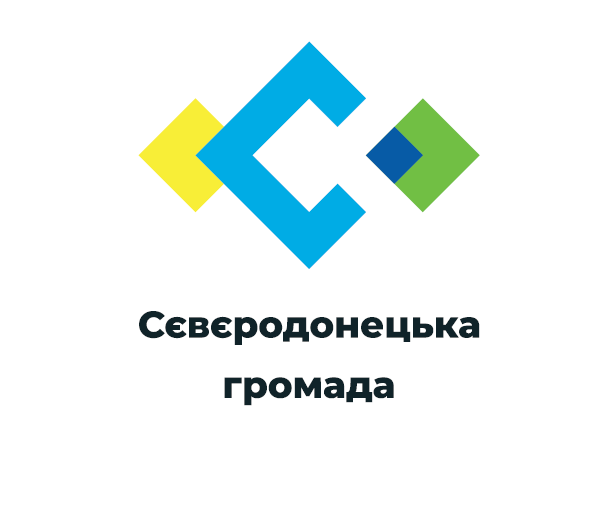 ПРОГРАМА СОЦІАЛЬНО - ЕКОНОМІЧНОГО І КУЛЬТУРНОГО РОЗВИТКУ СЄВЄРОДОНЕЦЬКОЇ МІСЬКОЇ ТЕРИТОРІАЛЬНОЇ ГРОМАДИ НА 2022-2024 РОКИЗМІСТ	ВСТУП	41.АНАЛІЗ ЕКОНОМІЧНОГО І СОЦІАЛЬНОГО РОЗВИТКУ                 	61.1 Промисловість	61.2 Підприємництво	9 1.3 Сільське господарство	111.4 Інвестиційна діяльність	121.5 Енергоефективність	201.6 Управління об’єктами комунальної власності	231.7 Житлово-комунальне господарство	351.8 Водопровідно-каналізаційне господарство	401.9 Теплопостачання	421.10 Благоустрій 	441.11 Зовнішнє освітлення	461.12 Дорожнє господарство 	501.13 Транспорт 	511.14 Капітальне будівництво 	541.15 Торгівля	561.16 Землеустрій, містобудування та архітектура	581.17 Демографічна ситуація, зайнятість населення та ринок праці	621.18 Соціальне забезпечення	691.19 Пенсійне забезпечення 	791.20 Надання адміністративних послуг 	801.21 Медична допомога	841.22 Освітні послуги	971.23Створення умов соціалізації сім’ї та молоді				      1241.24 Фізична культура та спорт	1271.25 Сфера культури та мистецтва	1321.26 Природокористування 	1361.27 Цивільний захист 	1412. МЕТА, ЗАВДАННЯ ТА ЗАХОДИ ЕКОНОМІЧНОГО І СОЦІАЛЬНОГО РОЗВИТКУ	     1443. ДЖЕРЕЛА ФІНАНСУВАННЯ ПРОГРАМИ СОЦІАЛЬНО                  ЕКОНОМІЧНОГО ТА КУЛЬТУРНОГО РОЗВИТКУ ГРОМАДИ           1473.1. Джерела формування фінансових ресурсів	1473.2. Фінансування заходів	149Додаток 1. Основні показники соціально-економічного і культурного розвитку Сєвєродонецької міської територіальної громади.Додаток 2. Заходи щодо забезпечення виконання завдань Програми соціально-економічного і культурного розвитку Сєвєродонецької міської територіальної громади.Додаток 3. Перелік програм Сєвєродонецької міської територіальної громади.Додаток 4. Перелік інвестиційних проектів розвитку Сєвєродонецької міської територіальної громади.ВСТУППрограма соціально - економічного і культурного розвитку Сєвєродонецької міської територіальної громади на 2022-2024 роки (далі – Програма) була розроблена управлінням економічного розвитку за участю структурних підрозділів Сєвєродонецької міської військової адміністрації Сєвєродонецького району Луганської області.Законодавчою основою для розроблення Програми були:закони України: «Про утворення військових адміністрацій населених пунктів у Луганській області», «Про правовий режим воєнного стану»; «Про державне прогнозування та розроблення програм економічного і соціального розвитку України»; «Про забезпечення рівних прав та можливостей жінок та чоловіків», «Про засади запобігання та протидії дискримінації в Україні»; постанови Кабінету Міністрів України: від 26 квітня 2003 року № 621 «Про розроблення прогнозних і програмних документів економічного і соціального розвитку та складання проекту державного бюджету» (зі змінами); від 29.07.2020 № 671 «Про схвалення Прогнозу економічного і соціального розвитку України на 2021-2022 роки»; від 31.05.2021 № 586 «Про схвалення Прогнозу економічного і соціального розвитку України на 2022-2023 роки».Програму розроблено з урахуванням завдань і положень:Стратегії розвитку Луганської області на 2021-2027 роки, затвердженої розпорядженням керівника обласної військово-цивільної адміністрації від 26.03.2015 № 246;Стратегії розвитку Сєвєродонецької міської територіальної громади на  період 2021-2027 роки, затвердженої розпорядженням керівника Сєвєродонецької міської військово-цивільної адміністрації Сєвєродонецького району Луганської області від 30.12.2020 року №1309;Плану заходів на 2021-2023 роки з реалізації Стратегії розвитку Луганської області на 2021-2027 роки, затвердженого розпорядженням голови обласної державної адміністрації – керівника обласної військово-цивільної адміністрації від 01.04.2020 № 262;Плану реалізації Стратегії розвитку Сєвєродонецької міської територіальної громади на 2021-2023 роки, затвердженого розпорядженням керівника Сєвєродонецької міської військово-цивільної адміністрації Сєвєродонецького району Луганської області від 29.12.2020 року №1279;Заходи Державної програми стимулювання економіки для подолання негативних наслідків, спричинених обмежувальними заходами щодо запобігання виникненню і поширенню гострої респіраторної хвороби COVID-19, спричиненої корона вірусом SARS-CoV-2, на 2020-2022 роки (Постанова Кабінету Міністрів України від 27.05.20220 № 534).Програма визначає мету та пріоритетні напрями дій на 2022-2024 роки поліпшення якості життя населення, максимально можливого зменшення негативних соціально-економічних наслідків, які виникли на території Сєвєродонецької міської територіальної громади.Прогнозні розрахунки і заходи Програми були розроблені на основі аналізу поточної соціально-економічної ситуації у господарському комплексі Сєвєродонецької міської територіальної громади, з урахуванням тенденцій, показників провідних підприємств базових галузей економіки, пропозицій структурних підрозділів Сєвєродонецької міської військової адміністрації Сєвєродонецького району Луганської області та інших державних установ.Фінансування передбачених Програмою заходів буде здійснюватися за рахунок коштів суб’єктів господарювання, бюджету Сєвєродонецької міської територіальної громади, інвесторів, міжнародної технічної допомоги, а також коштів державного бюджету, що спрямовуються на вирішення нагальних проблем Сєвєродонецької міської територіальної громади.Програма реалізовуватиметься шляхом співпраці Сєвєродонецької міської територіальної громади спільно з підприємствами та організаціями, роботодавцями та громадськими організаціями, установами. АНАЛІЗ ЕКОНОМІЧНОГО І СОЦІАЛЬНОГО РОЗВИТКУ1.1 ПромисловістьЗа своїм промисловим, науковим розвитком Сєвєродонецька міська територіальна громада була однією з провідних громад регіону Луганської області. У 2021 році одним із основних чинників формування економічного та соціального розвитку виявився фактор розповсюдження пандемії COVID-19. В територіальних громадах, як і майже у всіх країнах, запроваджено ряд санітарно-епідемічних заходів. Ці кроки обумовили падіння економічного розвитку в Україні, зокрема у Луганській області та Сєвєродонецькій міській територіальній громаді. У цілому економічний та соціальний розвиток територіальної громади характеризувався наступними тенденціями.Електроенергетичну галузь економіки Сєвєродонецької міської територіальної громади представляли наступні підприємства:енергогенеруюче - ДП «Сєвєродонецька ТЕЦ»;енерготранспортуюче - ВП «Луганська ТЕС» ТОВ ДТЕК «Східенерго»;енергорозподільчі - Сєверодонецький РЕМ ТОВ «Луганське енергетичне об’єднання» надає послуги оператора системи розподілу електричної енергії та ТОВ «ЕНЕРА СХІД» є постачальником електричної енергії.Свою діяльність підприємства галузі здійснювали у рамках оптового ринку електроенергії України. Джерелом енергозабезпечення регіону був відокремлений підрозділ «Луганська ТЕС» ТОВ ДТЕК «Східенерго».З метою підвищення надійності енергозабезпечення області, встановлення надійного електропостачання та відновлення сталої роботи провідного підприємства міста (ПрАТ «Сєвєродонецьке об’єднання «Азот») у 2020 році було завершено будівництво електропідстанції ПС 500 кВ «Кремінська» із заходами ПЛ 500 кВ «Донбаська-Донська» та ПЛ 220 кВ «Кремінська-Ювілейна».  Необхідність  будівництва  підстанції була обумовлена тим, що Луганська область після окупації частини території перебувала на «енергетичному острові», тобто не була з’єднана з єдиною енергосистемою України. Будівництво охоплювало підстанцію «Кремінська» 500 кВ потужністю 500:МВт.За 2020 рік кількість поставленої електричної енергії становило 
666957,17 МВт*год по ТОВ «ЕНЕРА СХІД».Підприємство ДП «Сєвєродонецька ТЕЦ» виробляло електричну енергію у 2020 році – 136,4 млн. кВ годин , у 2021 році 111,679 млн. кВ годин, на 2022 рік виробництво електричної енергії не планувалось.Обсяг реалізованої продукції за 2021 рік по КП «Сєвєродонецьктеплокомуненерго» становив 104,0 млн грн та у порівнянні з попереднім роком зріс на 52,7 % (2020 рік – 68,1 млн грн).Газова промисловість в громаді була представлена підприємствами:Сєвєродонецький цех з видобутку нафти, газу та конденсату 
філії «Газопромислове управління «Шебелинкагазвидобування», 
АТ «Укргазвидобування», НАК НАФТОГАЗ. Видобуток ГПУ у 2020 році становив 7,552 млрд м3 газу, понад 128,04 тис. тон газового конденсату та нафти (інформація з сайту Нафтогаз, Укргазвидобування);Сєвєродонецький промисловий майданчик Краматорського ЛВУМГ ТОВ «Оператор газотранспортної системи України»;БМУ-3 АТ «Укргазвидобування» НАК НАФТОГАЗ;Сєвєродонецьке міжрайонне управління експлуатації газового господарства – філія акціонерного товариства оператор газорозподільної системи «Луганськгаз» – транспортування та постачання природного газу розподільними газовими мережами територіальної громади за регульованим тарифом, забезпечувало закупівлю й поставку газу населенню, бюджетним установам, промисловим споживачам, громадським організаціям, виконувало роботи з газифікації об’єктів і населених пунктів.Хімічна промисловість була однією з пріоритетних у господарському комплексі Сєвєродонецької міської територіальної громади.Провідними підприємствами галузі було ПрАТ «Сєвєродонецьке об’єднання Азот», ТОВ НВО «Сєвєродонецький Склопластик», 
ВКФ ТОВ «ТАНА», ПП «Хімпостачальник», ПНВ КП «Інкор+», 
ТОВ «СЄВЄРОДОНЕЦЬК А-ПЛАСТ».За 2021 рік ПрАТ «Сєвєродонецьке об’єднання Азот» випустило 
534,7 тис. тон мінеральних добрив, у тому числі: 226,67 тон аміачної селітри, 236,55 тис. тон карбаміду, 1,27 тис. тон аміаку водного технічного, 
70,21 тис. тон карбамітно-аміачної суміші. Також підприємство виготовляло 355,54 тис. тон аміаку (проміжний продукт, який використовується для виробництва інших азотних добрив), 5,32 тис. тон діоксиду вуглецю рідкого, 82,39 тис. метрів кубічних кисню медичного у балонах, що було гостро необхідним в період пандемії у 2020-2021 роках. За 2021 рік виробництво мінеральних добрив збільшилось на 61 %, у порівнянні з 2020 роком.Основні підприємства галузі машинобудування: ПрАТ «СНВО «Імпульс», ТОВ НВП «Мікротерм», ТДВ «Сєвєродонецький завод хімічного нестандартизованого обладнання».Виробництво продукції галузі зростало завдяки збільшенню обсягів робіт на ПрАТ «СНВО «Імпульс», яке було розробником програмно-технічних комплексів систем контролю та управління для атомної та теплової енергетики, нафтогазового комплексу, хімії, залізничного транспорту, аерофлоту, космосу, металургії, машинобудування, оборонної галузі, морфлоту. На підприємстві був реалізовано повний цикл створення систем контролю та управління: розробка, виготовлення, повний комплекс випробувань, впровадження та багаторічна підтримка експлуатації. Проводились роботи щодо впровадження у дослідну експлуатацію низки систем, сукупність яких разом з існуючими надавало можливість створення вітчизняних інтегрувальних систем оперативного управління залізничними перевезеннями та повного відмовлення від імпортних систем.ТОВ НПВ «Мікротерм» – сучасний науково-виробничий комплекс, що включав групу маркетингу, відділи розробки приладів, конструкторські і технологічні підрозділи, виробництво з випуску приладів. Основним напрямком діяльності підприємства була розробка та виробництво приладів контролю і регулювання технологічних процесів, засобів автоматизації в різних галузях господарства: для вимірювання температури, тиску, рівня; широкої номенклатури  пневмо-електричних та електропневматичних пристроїв, бар’єрів  іскробезпеки,  цифрових індикаторів, реєстраторів та інших пристроїв.ТДВ «Сєвєродонецький завод хімічного нестандартизованого 
обладнання» – технологічні можливості і технічне оснащення підприємства дозволяли випускати наукомістке обладнання будь-якої складності на сучасному рівні з вуглецевих, низьколегованих, корозійностійких сталей і сплавів на залізонікелеві основі, а також сплавів титану, цирконію, алюмінію.Основні проблемитимчасова окупація майже всієї території області;руйнування та пошкодження майна суб’єктів господарювання;релокація підприємств області до безпечних регіонів України;невизначеність механізму та джерел фінансування відшкодування збитків суб’єктам господарювання;повернення релокованих підприємств на територію області;стягнення заборгованості за кредитними договорами, укладеними до 24.02.2022.Основні завдання:подолання негативних наслідків після вторгнення РФ на територію України за секторальними та функціональними напрямами, сприяння у відновленні роботи провідних підприємств після деокупації громади;створення умов для покращення фінансово-економічного стану промислового комплексу;забезпечення безпечного функціонування економіки Сєвєродонецької міської територіальної громади в умовах після деокупації громади;сприяння модернізації та відновлення виробництва;впровадження екологічно чистих технологій та обладнання;розвиток альтернативної енергетики;впровадження енергоефективних технологій  та обладнання;формування оптимального промислового виробництва, направленого на розвиток чи збільшення імпортозаміщення, експорт та максимальне забезпечення внутрішніх виробничих чи споживчих потреб в інтересах соціально-економічного розвитку;вжиття заходів підтримки та відродження промислових виробників, збільшення питомої ваги продуктів власного виробництва на споживчому ринку після деокупації громади.Очікувані результати:відновлення промислового потенціалу Сєвєродонецької міської територіальної громади, після деокупації території;збільшення питомої ваги продуктів власного виробництва на споживчому ринку;виведення на сталу роботу після відновлення та запуску ПрАТ «Сєвєродонецьке об’єднання Азот» з відновленням виробництва аміаку та виробництвом медичного кисню;створення нових високопродуктивних робочих місць з гідними умовами праці;збільшення надходжень до місцевого бюджету.1.2 ПідприємництвоПідприємництво – важливий сектор економіки, який сприяв вирішенню багатьох соціальних проблем, насамперед, забезпеченню зайнятості населення, створенню нових робочих місць, зменшенню безробіття, насиченню ринку необхідними товарами та послугами, створенню здорової конкуренції, яка сприятливо впливала на розвиток економіки та забезпечувала стабільність регіону в цілому, поповнювала бюджет всіх рівнів.Мале та середнє підприємництво (МСП), що здійснювало діяльність в  Сєвєродонецької міської територіальної громаді, на 2021 рік було представлено 6638 суб’єктами, у порівнянні до 2020 року (5716 суб’єктами) це становило 
14 % зросту, із них:64 середніх підприємств;1355 малих підприємств;5219 фізичних осіб-підприємців.Через свою кількість мале та середнє підприємництво забезпечувало більшу зайнятість населення громади, ніж великі підприємства, що значно знижувало напруженість у суспільстві, пов’язану з безробіттям. Кількість зайнятих у МСП становило 19358 осіб, проти 12287 осіб – на великих підприємствах. В тому числі було зайнято:на середніх підприємствах – 9589 осіб;на малих підприємствах – 5672 осіб.Підтримка підприємництва в 2021 році здійснювалась відповідно до заходів «Програми розвитку малого і середнього підприємництва в Сєвєродонецькій міській військово-цивільній адміністрації на 2021 рік», затвердженої розпорядженням керівника Сєвєродонецької МВЦА від 22.12.2020 № 1252.Розпочата РФ війна завдала важкого удару українській економіці та бізнесу. З початку збройної агресії проти України підприємництво змушено здійснювати свою діяльність в умовах воєнного стану з певними обмеженнями або частково, покинувши громаду. Негативний вплив воєнних дій на території України унеможливлює розроблення реалістичних прогнозів економічного розвитку підприємств малого та середнього бізнесу.Підтримка підприємництва в 2022 році відповідно до реалізації заходів запланованих програм не здійснювалась, у зв’язку з повномасштабним вторгненням російських військ на територію України. Надання одноразової допомоги по безробіттю для організацій підприємницької діяльності з Фонду загальнообов’язкового державного соціального страхування України, не було здійснено.Протягом 2022 року здійснювались заходи щодо інформування платників податків про заходи підтримки громадян та малого бізнесу, які запроваджені Урядом в умовах воєнного стану.На 2023 рік запланована підтримка підприємницької діяльності відповідно до реалізації заходів «Міської цільової програми «Розвиток мережі торгівлі, ресторанного господарства та сфери побутових послуг в Сєвєродонецькій міській територіальній громаді на 2023 рік», затвердженої розпорядженням керівника Сєвєродонецької МВЦА від 21.12.2022 №19-01ВС.Враховуючи обмеження для підприємницької діяльності, які виникли у зв’язку із запровадженням воєнного стану, а також розгортання інфляційних процесів, подорожчання паливно-мастильних матеріалів, підвищення цін на енергоносії, імпортні матеріали та сировину, всі показники розвитку малого та середнього підприємництва прогнозуються на рівні 2021 року.Основні проблеми:зруйновані та пошкоджені майнові комплекси, втрата основних фондів, ринків збуту продукції, відсутність необхідної кількості обігових коштів та кваліфікованих кадрів, порушення логістичних шляхів тощо;підприємництво змушено було покинути громаду та здійснювати свою діяльність в умовах воєнного стану з обмеженнями;зруйновано, пошкоджено та розграбовано центр надання адміністративних послуг;обмежений рівень інформаційного забезпечення.Основні завдання:підтримка релокованих суб’єктів підприємництва та повернення їх після деокупації  на територію області;інформаційна, консультаційна та інша підтримка дерелокованих підприємницьких структур;розширення мережі та сприяння діяльності існуючої інфраструктури підтримки підприємництва до 24.02.2022 року;стимулювання суб’єктів підприємництва до залучення інвестиційних ресурсів та міжнародної технічної допомоги;впровадження різних форм і підходів надання консультаційної підтримки суб’єктам підприємництва та підтримка підприємців – початківців;створення сприятливих умов для розвитку і підвищення конкурентоспроможності суб’єктів малого і середнього підприємництва та використання їх потенціалу;організація сприятливих умов для розвитку підприємницької діяльності шляхом стимулювання створення громадських та професійних об’єднань, програм та фондів підтримки нових форм господарювання та реалізації державної політики щодо подальшого формування реальних механізмів підтримки малого та середнього підприємництва, залучення інвестиційних і фінансових ресурсів, заохочення громадян до ведення бізнесу.Очікувані результати:відновлення та зростання бізнесу, створення нових робочих місць;отримання суб’єктами підприємництва фінансової та грантової допомоги;відновлення діяльності центру надання адміністративних послуг;відновлення роботи суб’єктів інфраструктури підтримки бізнесу.1.3 Сільське господарствоСтворення Сєвєродонецької міської територіальної громади зумовило необхідність проведення аналізу роботи агропромислового сектору та врахування його показників в роботі територіальної громади по наповненню бюджету. Так в  2021 році, через децентралізацію громада отримала 34 діючих фермерських господарств та 300 осіб, які самостійно обробляли земельні ділянки, 35 господарств, які були власниками бджолосімей. Площа земельних сільгоспділянок, які оброблялися складала 14424,01 га. Розпочата РФ війна завдала важкого удару українській економіці та сільському господарству. З початку збройної агресії проти України володарі сільських домогосподарств змушені були покинути громаду.Нестабільні ринки збуту та географічна зона розташування територіальної громади відноситься до степової зони з жорсткими природно-кліматичними умовами (ризиковане землеробство), як наслідок скорочення прогнозованих обсягів виробництва сільськогосподарської продукції та зменшення її надходження на переробні підприємства.Основні проблеми:окупація території громади;мінне забруднення;знищення або пошкодження агропромислової інфраструктури;втрата майнового комплексу та матеріально-технічних ресурсів;вимушена міграція населення.Основні завдання:надання фінансової підтримки агропромислового сектору суб’єктів господарювання усіх категорій господарств на всіх інформаційних платформах;організація роботи щодо забезпечення використання спеціальних бюджетних дотацій: за наявні бджолосім’ї; впровадження інвестиційних проєктів у галузі рослинництва, тваринництва, розвитку інфраструктури зі зберігання та переробки сільськогосподарської продукції; створення сприятливих умов для продажу сільськогосподарської продукції шляхом проведення ярмаркових та інших заходів;сприяння забезпеченню позитивної динаміки розвитку агропромислового комплексу шляхом технологічного переоснащення сільськогосподарської галузі, ефективного використання земельних ресурсів за рахунок розширення інтеграції виробництва сільськогосподарської продукції та її промислової переробки.Очікувані результати:відновлення агропромислового комплексу громади;забезпечення збільшення валового збору основної сільськогосподарської продукції.1.4 Інвестиційна діяльністьОдним із стратегічних завдань громади, як і в цілому для держави, є створення сприятливого клімату для здійснення інвестиційної діяльності.Залучення іноземних інвестицій (акціонерного капіталу) в економіку громади можливе за умови стабілізації економіки та фінансової системи, активізації євро-інтеграційних процесів в Україні, забезпечення сталого соціально-економічного розвитку та привабливих умов ведення бізнесу в Сєвєродонецькій міській територіальній громаді.У 2021 році Сєвєродонецька громада отримала значну фінансову підтримку держави на реалізацію інвестиційних проєктів соціального спрямування, у тому числі фінансування з бюджету Сєвєродонецької міської територіальної громади, в загальному обсязі 264,7 млн грн:субвенція з державного бюджету місцевим бюджетам на здійснення заходів щодо соціально-економічного розвитку окремих територій – 24,9 млн грн;субвенції з державного бюджету місцевим бюджетам на реалізацію заходів, спрямованих на підвищення доступності широкосмугового доступу до Інтернету в сільській місцевості – 1,3 млн грн;субвенція з державного бюджету місцевим бюджетам на інфраструктурні проєкти – 3,2 млн грн;субвенція з державного бюджету місцевим бюджетам на здійснення заходів щодо підтримки територій, що зазнали негативного впливу внаслідок збройного конфлікту на сході України – 8,4 млн грн;додатковий проєкт за підтримки Офісу Президента – загальна вартість проєктів – 222,9 млн грн, фінансування проєктів на 2021 рік – 187,3 млн грн;програма підтримки секторальної політики – підтримка регіональної політики України – 13,9 млн грн;державний фонд регіонального розвитку – загальна вартість проєктів – 87,2 млн грн, фінансування проєктів на 2021 рік – 25,7 млн грн;УФСІ VІІІ (Український фонд соціальних інвестицій).За рахунок коштів ДФРР у 2021 році профінансовано та реалізовувалися 
3 проєкти, у тому числі фінансування з бюджету Сєвєродонецької міської територіальної громади на загальну суму 25,7 млн грн, з яких:в галузі освіти – 1 проєкт на суму 12,8 млн грн;в галузі будівельної інфраструктури – 1 проєкт на суму 3,0 млн грн;в галузі розвитку спортивної інфраструктури – 1 проєкт на суму 
10,0 млн грн.Суттєвим внеском в підтримку інвестиційного клімату була діяльність міжнародних організацій, допомога яких сприяла вирішенню економічних та соціальних проблем громади, зменшувала навантаження на бюджет Сєвєродонецької міської територіальної громади, покращувала умови життя населення, створювала умови для збереження кваліфікованих трудових ресурсів.В 2021 році реалізувався проєкт «Сприяння розвитку соціальної інфраструктури, УФСІ VI», який фінансувався Урядом Федеративної Республіки Німеччини через Німецький банк розвитку KfW. Основною метою Проєкту була підтримка інфраструктурних заходів в українських громадах з високою часткою ВПО шляхом створення для них житла та ремонту об’єктів соціальної сфери, таких як школи та дитячі садки. Таким чином 19 сімей ВПО отримали житло для поліпшення своїх житлових умов в м. Сєвєродонецьк, 
просп. Космонавтів, 18-а.Також в 2021 році був розроблений та представлений громадськості  унікальний бренд Сєвєродонецької міської територіальної громади. Бренд розроблявся за підтримкою Програми розвитку ООН з відновлення та розбудови миру та за підтримкою проєкту Brandville – це соціальний проєкт студії дизайну Logogo та Congress of Cultural Activists, спрямований на покращення візуального іміджу українських громад.Промоція та брендинг мають велике значення для розвитку громади. Тому з метою створення позитивного іміджу громади, для налагодження комунікацій з іншими регіонами, пізнаванність нашої громади на державному та міжнародному рівнях, поліпшення інвестиційної привабливості та створення належних умов для залучення інвестицій була проведена робота з розробки унікального бренду Сєвєродонецької міської територіальної громади.На вирішення проблем у будівництві були націлені такі програми: Програма з розроблення містобудівної документації на території населених пунктів Сєвєродонецької міської територіальної громади на 2021 рік, Міська цільова Програма розвитку ринку земель у м. Сєвєродонецьку на 2021 рік.З 2021 року в Сєвєродонецькій міській територіальній громаді почало діяти спеціалізоване агентство із залучення інвестицій та обслуговування інвесторів КП «Сєвєродонецьке агентство інвестицій та розвитку», яке працювало за принципом «єдиного вікна» для інвесторів, що полегшувало процес їх входження до бізнесового середовища громади, а також було «точкою контактів» для налагодження зв’язків інвесторів з органами влади, ОСББ територіальної громади. Агентство  забезпечувало супровід інвесторів на всіх етапах підготовки та реалізації деяких проектів, тісно співпрацювало з міжнародними партнерами для надання інвесторам ключової інформації, необхідної для прийняття рішень.Протягом 2021 року та включно до 24.02.2022 року, за підтримки ПРООН проходив проєкт «Розробка інвестиційних профілів громад та положення про залучення інвестицій на місцевому рівні», основною метою якого було залучення інвесторів в Сєвєродонецьку міську територіальну громаду. За підтримки цього проєкту розроблявся Інвестиційний паспорт Сєвєродонецької міської територіальної громади, але й так і не був презентований, у зв’язку з повномасштабним вторгненням російських військ на територію України 24.02.2022 року.До повномасштабного вторгнення РФ на територію України 24.02.2022 року, на 2022-2024  рік планувалось проведення таких робіт, як:	капітальний ремонт внутрішньо квартальних доріг на загальну суму 12 559,00 тис. грн;	капітальний ремонт/відновлення мостів та споруд на загальну суму 29 061,886 тис. грн;	капітальний ремонт об’єктів в галузі освіти на загальну суму 81 853,191 тис. грн;	будівництво/реконструкція/капітальний ремонт в галузі спорту на загальну суму  582 230,479 тис. грн;	капітальний ремонт/реконструкція інших об’єктів на загальну суму 99 642,822 тис. грн.На 2022 рік було подано до ДФРР 3 проєкти на загальну суму 
249,0 млн грн, але відбір проєктів так і не відбувся, у зв’язку з повномасштабним вторгненням російських військ на територію України 24.02.2022 року.На 2023 рік планувалось подати 11 проєктів до ДФРР на суму 688 млн. грн, в т.ч. 619,2 млн грн кошти ДФРР, 68,8 млн грн співфінансування бюджету громади.Протягом 2022 року інвестиційна діяльність громади була спрямована на уникнення наслідків після вторгнення РФ на територію України, у поступовому відновленні співпраці та використанню ефективних інструментів для легкого залучення зовнішніх та внутрішніх інвестицій.На початку 2022 року здійснювалась реалізація проєкту Міжнародної організації з міграції (МОМ) в Україні «Покращення житлових умов ВПО на Сході України» на суму 11 млн. євро, фінансування проєкту повинно було реалізовуватись за підтримки Кредитної установи для відбудови (KfW). Було підписано Меморандум про співпрацю з Міністерством з питань реінтеграції тимчасово окупованих територій України, Міською радою Краматорська та Сєвєродонецькою міською військовою адміністрацією. Планувалось будівництво багатоповерхових будинків для забезпечення житлом близько 
1500 внутрішньо переміщених осіб до 2025 року, у зв’язку з повномасштабним вторгненням російських військ на територію України 24.02.2022 року реалізацію проекту було призупинено.В 2022 році Сєвєродонецькою міською військовою адміністрацією була проведена робота по отриманню цільової пожертви в рамках реалізації проєкту ЮНІСЕФ від Всеукраїнської асоціації органів місцевого самоврядування (АМУ) для придбання шкільного обладнання, комп’ютерної техніки для органів освіти міста. Сума пожертви становила 1,5 млн грн.З метою перспективного розвитку території Сєвєродонецької міської територіальної громади, глибинного аналізу проблем та переваг, визначення пріоритетів розвитку та заходів щодо уникнення можливих потенційних загроз в громаді, збалансування інтересів влади, бізнесу, громади прийняте рішення про розроблення комплексного плану відновлення та сталого розвитку громади після деокупації, що покращить інвестиційну привабливість для громади. Наразі ведуться роботи по формуванню завдання на розроблення цієї документації.В 2022 році Сєвєродонецькою міською військовою адміністрацією зі Східноукраїнським національним університетом імені Володимира Даля, Луганським регіональним відділенням Всеукраїнської асоціації органів місцевого самоврядування «Асоціація міст України» були підписані Меморандуми про співробітництво щодо розробки та реалізації Плану відновлення та сталого розвитку Сєвєродонецької міської територіальної громади Луганської області.В 2022 році в рамках виконання міських цільових програм виконувались наступні програми:Програма надання шефської допомоги правоохоронним органам 2022 рік (план – 60,00 тис. грн, факт – 53,00 тис. грн);Програма щодо сприяння територіальній обороні Сєвєродонецької міської територіальної громади на 2022 рік (план – 5 000,00 тис. грн, факт – 1 875,00 тис. грн);Програма надання шефської допомоги для військових частин на 2022 рік (план – 6 615,00 тис. грн, факт – 11 992,300 тис. грн).В 2022-2023 роках була запланована реалізація проекту «Капітальний ремонт приміщень для розміщення внутрішньо переміщених (евакуйованих) осіб за адресою: Дніпропетровська обл., м. Новомосковськ, вул. Павлоградська, 2а». Загальна кошторисна вартість проекту 6 463,94 тис. грн ( у 2022 році відбулось фінансування з бюджету Сєвєродонецької міської територіальної громади у розмірі 2 188,94 тис. грн, в 2023 році заплановане фінансування з бюджету Сєвєродонецької міської територіальної громади в розмірі 4 305,00 тис. грн).Також у 2022-2023 роках заплановано проведення реконструкції приміщень для тимчасового розміщення ВПО (евакуйованих) осіб, з розташуванням вбудованих приміщень громадського призначення в будівлі адміністративного призначення (корпус №45), за адресою: пр. Олександра Поля, 46, на загальну суму 29481,00 тис. грн (у 2022 році відбулось фінансування з бюджету Сєвєродонецької міської територіальної громади у розмірі 871,00 тис. грн на розробку кошторисної документації проєкту, в 2023 році заплановане фінансування з бюджету Сєвєродонецької міської територіальної громади в розмірі 28 610,00 тис. грн).Для забезпечення заходів з національної безпеки та оборони України в 2022 році було заплановано виділення коштів з бюджету громади для передачі субвенції державному бюджету для Головного управління Національної поліції Луганської області  у розмірі 10 000 тис. грн та 21 700 тис. грн в 2023 році. Для забезпечення заходів з національної безпеки та оборони України, покращення матеріально-технічної бази та якісного виконання службових завдань підрозділами Служби безпеки України визначених чинним законодавством, було заплановано виділення коштів з бюджету громади для передачі субвенції державному бюджету для 3 управління (з дислокацією у місті Сєвєродонецьк Луганської області) ГУ СБУ в Донецькій та Луганській областях (код ЄДРПОУ 20003791) у розмірі 5 850,00 тис. грн в 2023 році.Для забезпечення заходів з цивільного захисту та безпеки населення, проведення пожежно-рятувальних робіт та робіт з розмінування деокупованих територій Луганської області в 2023 році було заплановано виділення коштів з бюджету Сєвєродонецької міської територіальної громади для передачі субвенції державному бюджету для:аварійно-рятувального загону СП Головного управління ДСНС України у Луганській області (код ЄДРПОУ 08588599) у розмірі 844,5 тис. грн;перший державний пожежно-рятувальний загін Головного управління ДСНС України у Луганській області (код ЄДРПОУ 38141401) у розмірі 1097 тис. грн.Для сприяння здійснення правосуддя, забезпечення балансу інтересів людини, суспільства і захисту України заплановано у 2023 році виділення коштів з бюджету Сєвєродонецької міської територіальної громади для передачі субвенції державному бюджету для Луганської обласної прокуратури (код ЄДРПОУ 02909921), в тому числі для Сєвєродонецької окружної прокуратури (без статусу юридичної особи) у розмірі 6 000,00 тис. грн та у 2024 році за тим же напрямком в розмірі 3 900,00 тис. грн.У 2023 році активно велась робота з представниками Східноукраїнського національного університету ім. Володимира Даля, Асоціацією міст України щодо отримання консультацій, роз’яснень з питань розробки Програми комплексного відновлення території Сєвєродонецької міської територіальної громади в рамках підписаних меморандумів про співробітництво. Були отримані проєкти для відновлення громади. Наразі, представлено проект Програми комплексного відновлення території Сєвєродонецької міської територіальної громади згідно розпорядження начальника Сєвєродонецької міської військової адміністрації «Про визначення відповідальних підрозділів за підготовку розділів Програми комплексного відновлення території Сєвєродонецької міської територіальної громади». Також в 2023 році запланована реалізація проекту: «Будівництво модульного житлового поселення для внутрішньо переміщених осіб в                     с. Магерів Львівської області» загальна сума проекту 318 579,00 тис. грн, в тому числі кошти бюджету Сєвєродонецької міської територіальної громади 15 171,00 тис. грн, інші залучені кошти в розмірі 303 408,00 тис. грн.Була проведена робота з підготовки інформації стосовно Сєвєродонецької міської територіальної громади щодо розробки паспорту громади для участі у фандрайзинговому форумі на міжнародній офлайн платформі «REBULD UKRAINE», форум відбувся у жовтні 2023 року в м. Варшава, де приймала участь Сєвєродонецька міська територіальна громада з презентацією проєктів щодо відновлення громади після деокупації території.Також у 2023 році активно відновилась робота щодо розробки та впровадження Єдиної платформи місцевої електронної демократії «е-DЕМ». У 2023 році ведеться робота з потенційними інвесторами для залучення інвестицій у відбудову міста після його деокупації. З метою залучення зовнішніх досвіду, знань і коштів для реалізації та фінансування проєктів розвитку м. Сєвєродонецьк запропоновано співробітництво з Siko AG, Міжнародним фондом «Відродження», Європейським Банком Реконструкції та Розвитку, STEWART ENGINEERS, Фондом «Східна Європа» щодо фінансування проєкту «Виробництво будівельного, автомобільного, архітектурного скла» та «Будівництво заводу та встановлення лінії з виробництва пелет». Також були направлені листи містам-побратимам Вілкавішкіс та Єленя-Гура щодо налагодження співпраці. В рамках підписаного Меморандуму про взаєморозуміння та співпрацю між КП «Сєвєродонецьке агентство інвестицій та розвитку» та ГО «Асоціація учасницького розвитку громад» (м.Полтава) співробітники беруть участь у консультуванні ВПО в кол-центрах для переселенців, які організовані в трьох містах: Кременчук, Миргород, Лубни з приводу житла та працевлаштування на території України. Також триває співпраця з ГО «Грані можливого» з питань допомоги ВПО,  які мешкають у м. Павлоград Дніпропетровської обл.У 2023 році були підписані наступні меморандуми:Меморандум про співпрацю між Східноукраїнським національним університетом ім. В. Даля м. Сєвєродонецьк та Сєвєродонецькою МВЦА;Меморандум щодо передачі матеріально-технічної допомоги для Сєвєродонецької МВА від МОМ;Меморандум про співпрацю між Добросинсько-Магерівською територіальною громадою, Сєвєродонецькою міською військово-цивільною адміністрацією, Національним університетом «Львівська політехніка», Благодійним фондом «Корона Князів Острозьких» та Почесним Консульством Литви в Україні;Меморандум про співпрацю між ТОВ «КМО» та Сєвєродонецькою міською військовою адміністрацією, щодо розбору, переробки та утилізації пошкоджених будівель та споруд;Рамковий меморандум про співпраця з імплементації проєкту «Покращення житлових умов ВПО на Сході України» між Міжнародною організацією з міграції, Міністерством з питань реінтеграції тимчасово окупованих територій України, Львівською обласною військовою адміністрацією та Луганською обласною військовою адміністрацією.Житловий Проєкт Міжнародної організації з міграції (МОМ) в Україні «Покращення житлових умов ВПО на Сході України» був перереєстрований як міжнародна технічна допомога в Секретаріаті Кабінету Міністрів України зі збільшеним бюджетом реалізації проєкту (72,1 млн. євро). Зараз Проєкт охоплює 6 областей (Чернівецька, Івано-Франківська, Київська, Львівська, Вінницька, Закарпатська), а муніципалітети цих областей виступають в якості реципієнтів. Крім того, Сєвєродонецька міська військова адміністрація (Луганська область) продовжує виступати в якості реципієнта проєкту з реалізацією проєкту в Дрогобичі та Кам'янці-Бузькій (Львівська область).В 2023 році в рамках виконання міських цільових програм заплановане виконання наступних програм:Програма шефської підтримки військових частин на 2023 рік.В умовах сьогодення, Сєвєродонецька міська територіальна громада, як і будь-яка інша громада в Україні, намагається вирішити питання надання допомоги населенню, яке було вимушено покинути територію громади після вторгнення РФ на територію України, шляхом залучення коштів з різних джерел фінансування. Через військову агресію РФ в Україні, інвестиційні процеси в громаді призупинені або направлені на надання допомоги щодо забезпечення заходів з національної безпеки та оборони України, наразі відбувається розроблення проектів з урахуванням окупації території громади та подальшої її деокупації.Основні проблеми:порушена національна безпека України, у зв’язку із вторгненням РФ на територію держави;порушена безпека населення України, збільшена кількість пожежних випадків;баланс інтересів людини, суспільства і захист України;падіння інвестиційної привабливості регіону через існування військового конфлікту на території Луганської області;низька ефективність використання механізмів банківського кредитування та залучення міжнародної технічної допомоги;недостатня сума бюджету розвитку в бюджеті громади на реалізацію проєктів, що потребують значного бюджетного фінансування;згортання інвестиційних процесів, посилення девальваційних очікувань національної валюти, відтоку депозитних коштів через втрату довіри населення до банківських установ.Основні завдання:заходи з національної безпеки та оборони України, шляхом покращення матеріально-технічної бази та якісного виконання службових завдань підрозділами Служби безпеки України;заходи з цивільного захисту та безпеки населення, шляхом проведення пожежно-рятувальних робіт та робіт з розмінування деокупованих територій Луганської області;сприяння здійснення правосуддя, забезпечення балансу інтересів людини, суспільства і захисту України;впровадження ефективної системи маркетингу Сєвєродонецької міської територіальної громади;оновлення дизайну сайту та створення спеціалізованої веб-сторінки для інвестора;розробка і розповсюдження інформаційно-промоційних матеріалів про Сєвєродонецьку міську територіальну громаду;забезпечення постійного оновлення інвестиційного паспорту громади, висвітлення його через офіційний сайт громади, участь у виставках, презентаціях;розроблення комплексного плану відновлення та сталого розвитку громади після деокупації;збільшення кількості робочих проєктів по важливим та перспективним напрямкам розвитку Сєвєродонецької міської територіальної громади;впровадження в розвиток міської інфраструктури інноваційних smart – рішень, IT- технологій.Очікувані результати:покращена національна безпеки та оборони України;забезпечено цивільний захист та безпеку населення території;правосуддя, баланс інтересів людини, суспільства і захист України;інформованість суб’єктів господарювання, інвесторів, донорів та інших зацікавлених сторін про інвестиційний потенціал Сєвєродонецької міської територіальної громади;залучення інвестиційних ресурсів у розвиток Сєвєродонецької міської територіальної громади та покращення стану її інфраструктури;забезпечення проведення прозорої та відкритої інвестиційної політики;розвиток Сєвєродонецької міської територіальної громади за європейським напрямком.1.5 ЕнергоефективністьУ 2015 році був затверджений План дій зі сталого енергетичного розвитку  до 2020 року. В результаті виконання заходів, які були передбачені цим документом, в 2021 році відбулось зменшення споживання енергоресурсів у порівнянні з базовим 2012 роком на 37 %, скорочення викидів СО2 – 27 %.В 2021 році, відповідно до розпорядження керівника Сєвєродонецької міської ВЦА Сєвєродонецька, міська територіальна громада приєдналась до кола підписантів ініціативи європейського союзу «Угода Мерів щодо Клімату та Енергії». Відповідно до угоди громада взяла на себе зобов’язання скоротити на своїй території викиди СО2 щонайменше на 30 % до 2030 року за рахунок заходів з підвищення енергоефективності та використання відновлюваних джерел енергії, а також підвищувати стійкість за рахунок адаптації до наслідків зміни клімату. В рамках цієї угоди спільно з експертами проєкту «Просування енергоефективності та імплементації Директиви ЄС про енергоефективність в Україні», що впроваджувалось в Україні компанією «Deutsche Gesellschaft für Internationale Zusammenarbeit (GIZ) GmbH» за дорученням Урядів Німеччини та Швейцарії в 2021 році була розпочата робота по розробці Плану дій зі сталого енергетичного розвитку та клімату Сєвєродонецької міської територіальної громади до 2030 року. З 2015 року в громаді було запроваджено щоденний моніторинг споживання енергоресурсів установами, що фінансувався з бюджету територіальної громади. Наказом керівника затверджена особа, була відповідальна за енергомоніторинг та енергоменеджмент у будівлі, яка щоденно вносила інформацію про споживання енергоресурсів у програму моніторингу.В 2021 році, в результаті завершення процесу децентралізації та утворення громад, відбулось збільшення кількості бюджетних будівель та відповідно кількості будівель у системі моніторингу споживання енергоресурсів за рахунок приєднаних населених пунктів. Відповідно до розпорядження керівника Сєвєродонецької міської ВЦА від 25.08.2021 № 1555 «Щодо розширення системи моніторингу споживання енергоресурсів» до системи моніторингу споживання, яка була запроваджена у 2015 році приєдналися нові бюджетні будівлі та відбувся перехід з програми «Енергобаланс» на роботу у програмі моніторингу споживання енергоресурсів «Енергоплан».З 2013 року за допомогою GIZ «Енергоефективність у громадах» в І фазі проєкту було розпочато впровадження енергоменеджменту, була запроваджена система моніторингу споживання енергоресурсів та отримано звання ENERGY EXPERT.У II фазі проєкту продовжувалась робота у якості громади-ментора, яка ділилась своїм досвідом з впровадження енергоефективності з українськими містами-партнерами. В рамках проєкту Сєвєродонецька міська територіальна громада приймала участь у  Механізмі підтримки послуг з енергоефективності для громадських будівель, за рахунок якого були проведені енергетичні аудити 2 будівель бюджетної сфери та отримані енергетичні сертифікати, була розроблена проєктно-кошторисна документація для проведення капітального ремонту (термомодернізації) будівлі загальноосвітньої школи № 8 зі співфінансуванням із бюджету Сєвєродонецької міської територіальної громади.В рамках проєкту «Енергоефективність у громадах ІІ» Сєвєродонецькою міською територіальною громадою були успішно впроваджені всі модулі енергоменеджменту та було відібрано для участі у проєкті «Просування енергоефективності та імплементація Директиви ЄС про енергоефективність в Україні», що впроваджувались компанією GIZ за дорученням Урядів Німеччини та Швейцарії. Проєкт стартував у 2021 році, в рамках проєкту була розпочата робота з розробки Муніципального енергетичного плану, у зв’язку із повномасштабним вторгненням російських військ на територію України, 
у 2022 році реалізацію проекту було призупинено.З 2019 року у місті був успішно впроваджений та працював ЕСКО-механізм. Партнер громади ТОВ «КИЇВЕСКО» надавав послуги з енергосервісу у десяти закладах відділу освіти, де були встановлені сучасні модульні теплові пункти датської фірми Danfoss. В свою чергу вони були підключені до системи моніторингу та диспетчеризації SynergyData, яка дозволяла автоматично регулювати подачу тепла в залежності від погодних умов. Така модернізація системи опалення позбавляла будівлі від надмірного споживання теплової енергії, не виходячи за нормативні показники температури у приміщеннях та в свою чергу це забезпечувало економію коштів за енергоресурси.За результатами аналізу роботи ІТП за опалювальний період 2019-2020 роки економія бюджетних коштів громади становила 557 тис. грн, за опалювальний період 2020-2021 роки – 642 тис. грн. Фактично споживання енергоресурсів знизилося на 40 %.У 2021 році Сєвєродонецька міська територіальна громада була відібрана для участі у проєкті EXСITE програми «Горизонт 2020», який, зокрема, передбачав впровадження системи сертифікації муніципалітетів Європейська Енергетична Відзнака. Сєвєродонецька міська територіальна громада давно співпрацювала з командою Асоціації «Енергоефективні міста України», яка в цьому проєкті ще виконувала функції національного офісу Європейської Енергетичної Відзнаки.У 2021 році Сєвєродонецька міська територіальна громада приймала участь у проєкті USAID Проєкт енергетичної безпеки. В рамках проекту планувалось розроблення Схеми теплопостачання міста, довгострокової стратегії розвитку системи теплопостачання та інше, у зв’язку з повномасштабним вторгненням російських військ на територію України, 
у 2022 році реалізацію проекту було призупинено.Багато років громада співпрацювала з проєктом «Енергоефективні школи: нова генерація», що дозволяло учням шкіл здобувати нові актуальні знання у сфері енергоефективності, енергозбереження. Також проводились Тижні сталої енергії та громада брала участь у проведенні Європейських Тижнів сталої енергії, була створена Дорадча рада з питань енергоефективності та енергозбереження громади.В 2021 році в рамках національного проєкту «Велике будівництво» було закінчено реконструкцію (термомодернізацію) трьох загальноосвітніх шкіл громади № 5,10,13. Ці заклади вже були на обслуговуванні ТОВ «КИЇВЕСКО», були встановлені індивідуальні модульні теплові пункти, що давало додаткову економію бюджетних коштів. У співпраці з Українським фондом соціальних інвестицій також була проведена термомодернізація дитячого садочку № 11.У 2020 році в рамках Програми розвитку муніципальної інфраструктури та Надзвичайної кредитної програми для відновлення України було закінчено будівництво двох пелетних котелень, у 2021 році закінчилося будівництво ще 3 пелетних котелень за рахунок коштів ЄІБ, проводились енергоефективні заходи за рахунок бюджету Сєвєродонецької міської територіальної громади. Так, за рахунок коштів Сєвєродонецької міської територіальної громади було профінансовано енергоефективних заходів та проєктів на загальну суму 
36 млн грн на 38 об’єктах. На енергоефективні заходи та проєкти, впроваджені на підприємствах комунальної власності було витрачено 6 млн грн.В 2022 році в рамках виконання міських цільових програм було заплановано виконання наступних програм:Програма проведення Днів Сталої Енергії на 2022 рік;Програма участі у Європейській Енергетичній Відзначці на 2022 рік;У зв’язку з повномасштабним вторгненням російських військ на територію України та тимчасову окупацію Луганської області, реалізація заходів програм була неможливою.Питання підвищення енергоефективності, зменшення споживання енергоресурсів та відповідно раціонального використання бюджетних коштів наразі є дуже актуальними для нашої громади. Тому, з метою забезпечення сталого розвитку, Сєвєродонецька міська територіальна громада приєдналася до ініціативи Європейського Союзу «УГОДА МЕРІВ», взяла на себе зобов’язання зменшити споживання енергоресурсів та збільшити частку використання енергії з відновлювальних джерел (на 21 % зменшити викиди СО2).Основні проблеми:енергоємності виробництва та енергозалежність економіки;велике навантаження споживання енергоносіїв, особливо у бюджетній сфері.Основні завдання: проведення послідовної політики по впровадженню енергоефективних та ресурсозберігаючих технологій, із зазначенням першочергових завдань для територіальної громади, підприємств та організацій всіх форм власності: у промисловості, житлово-комунальному господарстві, бюджетній сфері та координація їх дій;зменшення енергоємності виробництва та енергозалежності економіки;зменшення споживання енергоносіїв, особливо у бюджетній сфері;забезпечення розвитку Сєвєродонецької міської територіальної громади  на засадах енергетичної безпеки, енергетичної заощадливості та енергоефективності з використанням альтернативної та відновлюваної енергетики;впровадження енергоефективних заходів, результатом яких стане зменшення викидів СО2.Очікувані результати:раціональне витрачання бюджетних коштів на придбання енергоресурсів;оптимізація структури споживання енергоресурсів;підвищення ефективності використання всіх видів енергоносіїв;збільшення частки використання енергії відновлюваними джерелами енергії;покращання якості енергетичних послуг та можливостей для їх регулювання;залучення інвестицій у процеси технологічного переоснащення та енергоефективної модернізації інфраструктури Сєвєродонецької міської територіальної громаді;налагодження енергоефективної експлуатації споруд, будівель, житлових будинків, систем центрального опалення та обладнання генерації енергії;формування ощадливої поведінки споживачів енергетичних послуг.1.6 Управління об’єктами комунальної власностіНа балансовому обліку у Фонді комунального майна Сєвєродонецької міської військової адміністрації (далі – Фонд комунального майна) перебувало 176 об’єктів нерухомого майна (нежитлових окремих та вбудованих приміщень) балансовою вартістю близько 21,2 млн грн.Фонд комунального майна виступав орендодавцем нерухомого майна площею більше 200 тис. кв. м, балансоутримувачем якого були комунальні підприємства та установи. Загальна кількість чинних договорів – близько 
170 шт., загальна площа орендованих приміщень становила орієнтовно 
65 тис. кв. м.Значний обсяг в управлінні об’єктами комунальної власності займала передача нерухомого майна в оренду.Протягом 2021 року Фондом комунального майна Сєвєродонецької міської військово-цивільної адміністрації Сєвєродонецького району Луганської області, який виступав орендодавцем комунального майна Сєвєродонецької міської територіальної громади, в електронній торговій системі було оголошено 66 аукціонів на право оренди об’єктів нерухомого та індивідуально визначеного майна.За 2021 рік Фондом комунального майна Сєвєродонецької міської військової адміністрації Сєвєродонецького району Луганської області було укладено 69 договорів оренди, з них 41 – з суб’єктами підприємницької діяльності. Загальна площа приміщень, переданих у використання суб’єктам господарювання в оренду у 2021 році, становила 16,2 тис. кв. м.Надходження від орендної плати за користування комунальним майном, що враховане на балансовому обліку Фонду комунального майна Сєвєродонецької міської ВЦА за 2021 рік, становили 1720,2 тис. грн, у т.ч. перераховано до державного бюджету – 281,9 тис. грн, до місцевого бюджету – 1438,3 тис. грн.У 2021 році було оформлено право власності на 83 об’єкта, зокрема на ті, які мають соціально важливий статус для громади (об’єкти освіти, культури, охорони здоров'я, житлового фонду), а також на об'єкти, які було передано до комунальної власності Сєвєродонецької міської територіальної громади в рамках реформи децентралізації влади. Здійснено реєстрацію права господарського відання та права оперативного управління на 4 об’єкта.За 2021 рік до комунальної власності Сєвєродонецької міської територіальної громади здійснено прийняття таких об’єктів:34-х квартир, що враховувались на балансі 3-го управління ГУ СБУ в Донецькій та Луганській областях;програмного забезпечення, в якості міжнародної технічної допомоги, в рамках Програми ООН «Відновлення та розбудови миру», що фінансувався Європейським Союзом (Програмне забезпечення / Software Cистема електронних адміністративних та соціальних послуг в ЦНАП, обладнання, апаратура):складових скейт-парку;майна, що передавалось в процесі реорганізації сільських (селищних) рад (с.Чабанівка, с. Нова Астрахань, смт Сиротине, смт Борівське, 
с. Смолянонове, с. Єпіфанівка);майна та майнових прав закладів освіти, культури, охорони здоров’я, що передавались в процесі ліквідації Новоайдарського та Кремінського районів;павільйону зупинки громадського транспорту (від ТОВ «НВО «СЄВЄРОДОНЕЦЬКИЙ СКЛОПЛАСТИК»);майна від ПрАТ «СЄВЄРОДОНЕЦЬКЕ ОБ’ЄДНАННЯ АЗОТ»;майна та витрат з виконаних робіт у нежитловій будівлі за адресою: м.Сєвєродонецьк, б-р Дружби Народів 19 від ФОП Волоха Андрія Анатолійовича.Чистий дохід комунальних підприємств від реалізації продукції (товарів, робіт, послуг) за 2021 рік становив 509,35 млн грн (в т. ч. чистий дохід комунальних некомерційних підприємств становив 267,34 млн грн).Найбільша питома вага чистого доходу від реалізації продукції (товарів, робіт, послуг) в сукупному чистому доході комунальних підприємств за 2021 рік належить КНП «Сєвєродонецька міська багатопрофільна лікарня» Сєвєродонецької міської ради – 31,12 %. Сукупним фінансовим результатом діяльності комунальних підприємств Сєвєродонецької міської територіальної громади за 2021 рік став прибуток у розмірі 50,38 млн грн (в т. ч. прибуток комунальних некомерційних підприємств становив 42,60 млн  грн).За результатами роботи за 2021 рік отримали прибуток 6 комунальних підприємств, в т.ч. 3 комунальних некомерційних підприємства, а саме:КП «Житлосервіс «Світанок» - 5 008,00 тис. грн;КП «Сєвєродонецькводоканал» - 2 593,00 тис. грн;КП «Землевпорядник» Сєвєродонецької міської ради – 183,30 тис. грн;КНП «Консультативно-діагностичний центр» Сєвєродонецької міської ради – 35 651,10 тис. грн;КНП «Сєвєродонецька міська багатопрофільна лікарня» Сєвєродонецької міської ради – 6 595,00 тис. грн;КНП «Сєвєродонецький центр первинної медико-санітарної допомоги» Сєвєродонецької міської ради – 347,90 тис. грн.Чисті збитки у загальному розмірі 45,10 млн грн отримали 
15 комунальних підприємств: КП «Житлосервіс «Добробут», КП «Житлосервіс «Промінь», КП «Житлосервіс «Злагода», КП «Житлосервіс «Евріка», 
КП «Житлосервіс «Ритм», КП «Сєвєродонецьке БТІ», КП «Сєвєродонецьке тролейбусне управління», КП «ЗЕЛЕНЕ МІСТО», 
КП «Сєвєродонецьктеплокомуненерго», КП «Сєвєродонецьке підприємство садово-паркового господарства та благоустрою», КП «Сєвєродонецьке підприємство благоустрою та ритуальної служби», КП «Сєвєродонецьке агентство інвестицій та розвитку», КП «Сєвєродонецьккомунсервис», 
КП «Сєвєродонецькліфт», КНП «Міська стоматологічна поліклініка» Сєвєродонецької міської ради.Розмір фонду заробітної плати комунальних підприємств за 
2021 рік (без врахування комунальних некомерційних підприємств) становив
123,34 млн грн, що на 27,41 % або 26,5 млн грн більше, ніж за 2020 рік.Розмір фонду заробітної плати комунальних некомерційних підприємств за 2021 рік становив 215,00 млн грн.Середньооблікова чисельність працівників комунальних підприємств за 
2021 рік (без врахування комунальних некомерційних підприємств) становила 1349 особи, що на 28 осіб більше, ніж за 2020 рік.Середньооблікова чисельність працівників комунальних некомерційних підприємств за 2021 рік становила 1 717 осіб, що на 18 осіб менше, ніж за 
2020 рік.Середньомісячна заробітна плата одного працівника комунального підприємства за 2021 рік становила 10 559,32 грн, що на 1 931,66 грн більше, ніж за 2020 рік.Надходження від оренди майна комунальних підприємств за 2021 рік становили 2 351,40 тис. грн.В 2021 році в рамках виконання міських цільових програм були виконані наступні програми:Утримання нежитлових приміщень, що є комунальною власністю Сєвєродонецької міської територіальної громади Сєвєродонецького району Луганської області;Оренда об’єктів комунальної власності.В 2022 році ситуація змінилася через повномасштабне вторгнення РФ на територію України 24 лютого 2022 року. Проведення активних бойових дій на території Сєвєродонецької міської територіальної громади та тимчасова її окупація унеможливлює фактичне використання орендарями орендованих приміщень, у т.ч. для здійснення своєї діяльності, та надання вільного комунального майна в оренду. Відповідно до п.п.1 п.1 постанови Кабінету Міністрів України від 27.05.2022 № 634 «Про особливості оренди державного та комунального майна у період воєнного стану» орендарі комунального майна, розташованого на території Луганської області, звільняються від орендної плати на період воєнного стану.Означені фактори призвели до припинення надходження коштів від орендної плати до місцевого бюджету через повномасштабне вторгнення РФ.До початку ведення активної фази бойових дій на території України, Фондом комунального майна здійснювались заходи, направлені на підвищення рівня надходження коштів від орендної плати до місцевого бюджету, а саме: підготовка об’єктів комунальної власності до передачі в оренду, у т.ч. інвентаризація, експертна оцінка та ін.;включення їх у відповідний перелік першого або другого типів (конкурентний або неконкурентний спосіб надання в оренду);робота з внесення даних про об’єкти оренди та укладені договори в електронну торгову систему Прозорро.Продажі (далі – ЕТС).За період з січня по 23 лютого 2022 року в ЕТС було оголошено та проведено 4 аукціони на право оренди нерухомого та індивідуально визначеного майна, що є комунальною власністю Сєвєродонецької міської територіальної громади.У період дії воєнного стану змінилася процедура продовження дії чинних договорів оренди – без застосування електронної системи торгів, заяви орендаря та окремого рішення орендодавця.За січень-лютого 2022 року через електронну торгову систему надійшло 31 електронна заявка, що стосуються включення об’єктів оренди у переліки, передачі в оренду комунального майна, продовження чинних договорів оренди та внесення змін в них.За результатами опрацювання зазначених електронних заяв підготовлено 14 наказів Фонду комунального майна, що стосуються орендних відносин, які оприлюднено їх в ЕТС.Фондом комунального майна було укладено 7 нових договорів оренди із суб’єктами оренди. Загальна площа приміщень, переданих у використання суб’єктам господарювання в оренду за цей період становила 848,6 кв. м.Загальна кількість чинних договорів оренди близько 170 шт., загальна площа орендованих приміщень становила в 2022 році орієнтовно 65 тис. кв. м.Надходження від орендної плати за користування комунальним майном, що було враховане на балансовому обліку Фонду комунального майна у 
2022 році становили 532,9 тис. грн, у т.ч. було перераховано до державного бюджету – 88,8 тис. грн, до місцевого бюджету – 444,1 тис. грн.Серед основних видів діяльності Фонду комунального майна Сєвєродонецької міської військової адміністрації в сфері управління комунальною власністю є оформлення права власності на об’єкти нерухомого майна, зокрема тих, які мають соціально важливий статус для Сєвєродонецької міської територіальної громади, та реєстрація права господарського відання чи права оперативного управління нерухомого майна. Уточнену кількість, проведених оформлень права власності на об’єкти нерухомого майн та реєстрацію права господарського відання чи права оперативного управління нерухомого майна в 2022 році зазначити неможливо через технічні перешкоди та відсутність доступу до відповідних реєстрів та документації.Протягом 2022 року до комунальної власності Сєвєродонецької міської територіальної громади було здійснено прийняття таких об’єктів нерухомості:захисної споруди цивільного захисту (цивільної оборони) загальною площею 548,7 кв. м, що враховувалось на балансі Колективного підприємства «Сєвєродонецький комбінат будівельних матеріалів та конструкцій»;житловий будинок, розташований у місті Новомосковськ Дніпропетровської області.Також для забезпечення життєдіяльності ВПО, що були вимушені покинути територію громади через агресію РФ, та функціонування Сєвєродонецької міської військової адміністрації було здійснено прийняття іншого майна (засоби гігієни, меблі, комп’ютерна техніка та ін.) від міжнародних організацій та суб’єктів інших форм власності.Одним з напрямків діяльності Фонду комунального майна є аналіз основних показників фінансово-господарської діяльності комунальних підприємств, установ та організацій Сєвєродонецької міської територіальної громади Сєвєродонецького району Луганської області.Проте, згідно з постановою Кабінету Міністрів України від 10.06.2022 
№ 667 «Про внесення змін до порядку подання фінансової звітності» комунальні підприємства, які не подали у період дії воєнного стану або стану війни проміжну, річну фінансову звітність та консолідовану фінансову звітність у строки, визначені Порядком надання фінансової звітності, подають таку звітність протягом трьох місяців після припинення чи скасування воєнного стану або стану війни за весь період неподання. До Фонду комунального майна Сєвєродонецької міської військової адміністрації фінансова звітність комунальних підприємств, установ та організацій Сєвєродонецької міської територіальної громади в 2022 році не надходила.У загальному переліку підприємств, що є комунальною власністю Сєвєродонецької міської територіальної громади, враховуються 23 комунальні підприємства різного напряму діяльності (які не знаходяться в стадії припинення). З них господарську діяльність здійснювали 15 комунальних підприємств (в т.ч. 4 комунальні некомерційні підприємства). Економічно неактивними є 8 комунальних підприємств (КП «Житлосервіс «Добробут», 
КП «Житлосервіс «Злагода», КП «Житлосервіс «Ритм», КП «Житлосервіс «Евріка», КП «Житлосервіс «Промінь», КП «Сєвєродонецьке підприємство садово-паркового господарства та благоустрою», КП «Центральний парк культури та відпочинку м. Сєвєродонецька», КП «МЕДІАПРОСТІР» Сєвєродонецької міської ради).Наразі, більшість комунальних підприємств, діяльність яких спрямована на надання послуг населенню Сєвєродонецької міської територіальної громади чи обслуговування безпосередньо території міста Сєвєродонецьк (зокрема, водопостачання, теплопостачання, вивезення ТПВ, обслуговування доріг, надання житлово-комунальних послуг в багатоквартирних будинках, надання ландшафтних послуг, послуг у сфері інжинірингу, геології та геодезії та ін.) не здійснюють фінансово-господарську діяльність через військову агресію РФ та бойові дії на території громади.Наразі територія Сєвєродонецької міської територіальної громади є тимчасово окупованою, тому комунальні підприємства, установи та організації Сєвєродонецької міської територіальної громади після повномасштабного вторгнення РФ були вимушені евакуюватися на підконтрольні Україні території.В 2022 році в рамках виконання міських цільових програм виконувались наступні програми:Програма утримання нежитлових приміщень, що є комунальною власністю Сєвєродонецької міської територіальної громади Сєвєродонецького району Луганської області, на 2022 рік(заходи програми виконані частково на загальну суму 610 093,00 тис. грн.);Програма оренди об'єктів комунальної власності Сєвєродонецької міської територіальної  громади на 2022 рік(заходи програми виконані частково на загальну суму 14 500,00 тис. грн.);Міська цільова програма забезпечення житлом внутрішньо переміщених осіб Сєвєродонецької міської територіальної громади на 2022-2023 роки.У зв’язку з повномасштабним вторгненням російських військ на територію України та тимчасовою окупацією Луганської області, реалізацію заходів програм було виконано частково.У 2023 році на балансовому обліку у Фонді комунального майна Сєвєродонецької міської військової адміністрації (далі – Фонд комунального майна) перебувало 175 об’єктів нерухомого майна (нежитлових окремих та вбудованих приміщень) балансовою вартістю близько 21,7 млн грн.Фонд комунального майна виступав орендодавцем нерухомого майна площею більше 200 тис. кв. м, балансоутримувачем якого були комунальні підприємства та установи. Загальна кількість чинних договорів – близько 
205 шт., загальна площа орендованих приміщень становила орієнтовно 
124 тис. кв. м.Значний обсяг в управлінні об’єктами комунальної власності займала передача нерухомого майна в оренду. Однак, ситуація змінилася через повномасштабне вторгнення РФ на територію України 24 лютого 2022 року. Проведення активних бойових дій на території Сєвєродонецької міської територіальної громади та тимчасова її окупація унеможливлює фактичне використання орендарями орендованих приміщень, у т.ч. для здійснення своєї діяльності, та надання вільного комунального майна в оренду. Відповідно до підпункту 1 пункту 1 постанови Кабінету Міністрів України від 27.05.2022  № 634 «Про особливості оренди державного та комунального майна у період воєнного стану» орендарі комунального майна, розташованого на території Луганської області, звільняються від орендної плати на період воєнного стану.Означені фактори призвели до припинення надходження коштів від орендної плати до місцевого бюджету через повномасштабне вторгнення РФ.У період дії воєнного стану змінилася процедура і продовження дії чинних договорів оренди – без застосування електронної системи торгів, заяви орендаря та окремого рішення орендодавця.Однак за аналізований період Фондом комунального майна були здійснені заходи щодо передачі в оренду рухомого майна, зокрема включення його у відповідний перелік першого або другого типів (конкурентний або неконкурентний спосіб надання в оренду), проведена робота з внесення даних про об’єкт оренди в електронній торговій системі Прозорро. Продажі (далі – ЕТС). За результатами опрацювання заяв потенційного орендаря підготовлено 2 накази Фонду комунального майна, що стосуються орендних відносин, які оприлюднено в ЕТС.Протягом січня-жовтня 2023 року Фондом комунального майна, який виступав орендодавцем комунального майна Сєвєродонецької міської територіальної громади, в електронній торговій системі було оголошено 1 аукціон на право оренди індивідуально визначеного майна.Серед основних видів діяльності Фонду комунального майна в сфері управління комунальною власністю є оформлення права власності на об’єкти нерухомого майна, зокрема тих, які мають соціально важливий статус для Сєвєродонецької міської територіальної громади, та реєстрація права господарського відання чи права оперативного управління нерухомого майна. За аналізований період 2023 року проведення оформлень права власності на об’єкти нерухомого майн та реєстрацію права господарського відання чи права оперативного управління нерухомого майна не здійснювалося через технічні перешкоди та відсутність доступу до відповідних реєстрів та документації.В період січень-жовтень 2023 року Фонд комунального майна в ролі співвиконавця було долучено до розробки проєкту Програми комплексного відновлення території Сєвєродонецької міської територіальної громади, зокрема її другого та третього розділів, підготовки інформації для восьмого-дванадцятого розділів та підготовлено п’ять проєктів регіонального розвитку.Для забезпечення життєдіяльності ВПО, що були вимушені покинути територію громади через агресію РФ, та функціонування Сєвєродонецької міської військової адміністрації було здійснено прийняття іншого майна (дизельних генераторів, зарядних станцій, оргтехніки, телевізорів, посуду та іншого майна) від міжнародних організацій та суб’єктів інших форм власності.У зв’язку із значним пошкодженням/знищенням житлового фонду та об’єктів нерухомого майна комунальної власності Сєвєродонецької міської територіальної громади Фонд комунального майна за січень-жовтень 2023 року активно проводив роботу щодо внесення означених об’єктів до Державного реєстру майна, пошкодженого та знищеного внаслідок бойових дій, терористичних актів, диверсій, спричинених військовою агресією російської федерації (далі – РПЗМ), Так, до РПЗМ за аналізований період внесено інформацію про пошкоджені/знищені об’єкти нерухомого майна комунальної власності Сєвєродонецької міської територіальної громади, інформація про пошкодження/знищення яких наявна у відритих Інтернет мережах, 17 одиниць. Опрацьовано заяви від юридичних осіб приватного права щодо пошкоджених/знищених об’єктів нерухомого майна, розміщених на території Сєвєродонецької міської територіальної громади, у кількості 31 одиниці.Фонд комунального майна очолює напрям роботи з РПЗМ, зокрема з опрацювання інформаційних повідомлень про пошкоджене/знищене майно – житлові квартири, приватні будинки та інші типи об’єктів нерухомого майна; є відповідальним за надання роз’яснень, консультацій тощо з означеного питання, як в письмовому, так і в телефонному режимі чи засобами електронного зв’язку. Фондом комунального майна оброблено за аналізований період близько 2 620 інформаційних повідомлень, опрацьовано близька 550 заяв, та надано письмово 40 консультативно-роз’яснювальних відповідей. Всього за весь період роботи з РПЗМ реєстраторами Сєвєродонецької міської військової адміністрації опрацьовано 14 208 інформаційних повідомлень про пошкоджені/знищені об’єкти нерухомого майна.Фонд комунального майна відповідальний за розробку проєктів розпоряджень начальника Сєвєродонецької міської військової адміністрації щодо створення відповідних комісії з розгляду питань щодо надання компенсації за пошкоджені/знищені об’єкти нерухомого майна внаслідок бойових дій, терористичних актів, диверсій, спричинених збройною агресією Російської Федерації проти України, внесення змін до складів та положень даних комісій відповідно до актуальних нормативно-правових актів, що регламентують означену сферу. Наразі по Сєвєродонецькій міській територіальній громаді створено три комісії: Комісія з розгляду питань щодо надання компенсації за пошкоджені об’єкти нерухомого майна внаслідок бойових дій, терористичних актів, диверсій, спричинених збройною агресією Російської Федерації проти України, Комісія з розгляду питань щодо надання компенсації за знищені об’єкти нерухомого майна внаслідок бойових дій, терористичних актів, диверсій, спричинених збройною агресією Російської Федерації проти України,  Комісія для проведення комісійного обстеження об’єктів нерухомого майна, пошкоджених внаслідок військових дій, спричинених збройною агресією Російської Федерації, на території Сєвєродонецької міської територіальної громади, при завершенні бойових дій та деокупації території Сєвєродонецької міської територіальної громади. Фондом комунального майна здійснено організаційне забезпечення проведення перших засідань перших двох комісій. Ще одним із напрямків управління комунальною власністю за аналізований період 2023 року було проведення ряду дій щодо придбання нерухомого майна в комунальну власність Сєвєродонецької міської територіальної громади, зокрема відстеження ринку нерухомості, розгляд та аналіз пакетів документів потенційних продавців об’єкту, що задовольняв умовам, окреслених в оголошенні Сєвєродонецької міської військової адміністрації, аналіз та встановлення відповідності нормам чинного законодавства експертних оцінок, рецензій та інших документів, розробка проєктів договорів купівлі-продажу тощо.Одним з напрямків діяльності Фонду комунального майна був аналіз основних показників фінансово-господарської діяльності комунальних підприємств, установ та організацій Сєвєродонецької міської територіальної громади Сєвєродонецького району Луганської області.Проте, згідно з постановою Кабінету Міністрів України від 10.06.2022  № 667 «Про внесення змін до порядку подання фінансової звітності» комунальні підприємства, які не подали у період дії воєнного стану або стану війни проміжну, річну фінансову звітність та консолідовану фінансову звітність у строки, визначені Порядком надання фінансової звітності, подають таку звітність протягом трьох місяців після припинення чи скасування воєнного стану або стану війни за весь період неподання. До Фонду комунального майна фінансова звітність комунальних підприємств, установ та організацій Сєвєродонецької міської територіальної громади за період січень-жовтень 2023 року не надходила.У загальному переліку підприємств, що є комунальною власністю Сєвєродонецької міської територіальної громади, враховуються 24 комунальні підприємства різного напряму діяльності (які не знаходяться в стадії припинення). З них господарську діяльність здійснювали 16 комунальних підприємств (в т.ч. 5 комунальні некомерційні підприємства). Економічно неактивними є 8 комунальних підприємств (КП «Житлосервіс «Добробут»,  КП «Житлосервіс «Злагода», КП «Житлосервіс «Ритм», КП «Житлосервіс «Евріка», КП «Житлосервіс «Промінь», КП «Сєвєродонецьке підприємство садово-паркового господарства та благоустрою», КП «Центральний парк культури та відпочинку м. Сєвєродонецька», КП «МЕДІАПРОСТІР» Сєвєродонецької міської ради).Наразі, більшість комунальних підприємств, діяльність яких спрямована на надання послуг населенню Сєвєродонецької міської територіальної громади чи обслуговування безпосередньо території міста Сєвєродонецьк (зокрема, водопостачання, теплопостачання, вивезення ТПВ, обслуговування доріг, надання житлово-комунальних послуг в багатоквартирних будинках, надання ландшафтних послуг, послуг у сфері інжинірингу, геології та геодезії та ін.) не здійснюють фінансово-господарську діяльність через військову агресію РФ та бойові дії на території громади.Територія Сєвєродонецької міської територіальної громади є тимчасово окупованою, тому комунальні підприємства, установи та організації Сєвєродонецької міської територіальної громади після повномасштабного вторгнення РФ були вимушені евакуюватися на підконтрольні Україні території.Фонд комунального майна здійснював безпосередню підготовку та організаційне супроводження підготовки Статутів в новій редакції 111 комунальних підприємств, установ та організацій, а також супроводжував представників комунальних підприємств, установ та організацій Сєвєродонецької міської територіальної громади щодо внесення змін та реєстрації Статутів в Державному реєстрі юридичних осіб, фізичних осіб - підприємців та громадських формувань. Підготовлені проєкти відповідних розпорядчих документів щодо внесення змін до статутних фондів означених суб’єктів. Значна частина роботи управління комунальними підприємствами пов’язана з кадровими питаннями (призначенням на посаду, звільненням з неї, встановленням премій та надбавок керівникам комунальних підприємств, погодженням відпусток тощо). В 2023 році в рамках виконання міських цільових програм заплановано виконання Міської цільової програми забезпечення житлом внутрішньо переміщених осіб Сєвєродонецької міської територіальної громади на 2022-2023 роки.Програма оренди об’єктів комунальної власності та Програма утримання нежитлових приміщень на 2023 рік не розроблялися через об’єктивні фактори – тимчасова окупація території Сєвєродонецької міської територіальної громади.В 2023 році в рамках виконання міських цільових програм заплановано виконання наступної програми:Міська цільова програма забезпечення житлом внутрішньо переміщених осіб Сєвєродонецької міської територіальної громади на 2022-2023 роки.Основні проблеми:територія Сєвєродонецької міської територіальної громади – тимчасово окупована територія України;«розмитий» термін деокупації території та її очищення від вибухонебезпечних речовин, предметів тощо;невизначений термін повернення легітимної влади та нормалізація її ефективного та продуктивного функціонування;невизначений стан пошкодження/руйнації адміністративних будівель, виробничих та господарських споруд, наявності та стану матеріально-технічної бази (далі – АБ, МТБ), необхідної для відновлення та нормального функціонування Сєвєродонецької міської військової адміністрації в цілому, її самостійних структурних підрозділів, виконавчих органів та комунальних підприємств, установ та організації Сєвєродонецької міської територіальної громади, і виконання ними завдань та функцій, покладених чинним законодавством України, що має зокрема соціальне, правове, медичне, освітнє тощо спрямування;невизначений стан пошкодження/руйнації нежитлових об’єктів нерухомого майна (далі – ОНМ), які перебувають у комунальній власності Сєвєродонецької міської територіальної громади;неможливість фактичного обстеження стану руйнації АБ, МТБ, ОНМ, визначення можливості подальшої їх експлуатації, раціональності відновлення та розрахунку завданих збитків;відсутність наразі джерел фінансування відновлення/відбудови, побудови ОНМ, АБ та закупівлі необхідної МТБ;відновлення ОНМ – не першочерговий напрям відновлення території, тому існує ризик відтермінування даного відновлення на невизначений термін, або часткове відновлення;унеможливлення фактичного використання орендарями орендованих приміщень, у т. ч. для здійснення своєї діяльності, та надання вільного комунального майна в оренду;відсутність наповнення місцевого бюджету за статтею надходження від здачі в оренду нерухомого майна, що перебуває у власності Сєвєродонецької міської територіальної громади;зниження, до майже повної відсутності здійснення заходів, направлених на підвищення рівня надходження коштів від орендної плати до місцевого бюджету;у період дії воєнного стану змінилася процедура продовження дії чинних договорів оренди (автоматична) та сплати орендної плати (звільнення);неможливість оформлення права власності на об’єкти нерухомого майна, зокрема тих, які мають соціально важливий статус для Сєвєродонецької міської територіальної громади, та реєстрація права господарського відання чи права оперативного управління нерухомого майна;більшість комунальних підприємств, діяльність яких спрямована на надання послуг населенню Сєвєродонецької міської територіальної громади чи обслуговування безпосередньо території міста Сєвєродонецьк не здійснюють фінансово-господарську діяльність через військову агресію РФ та бойові дії на території громади, вимушені були евакуюватися на підконтрольні Україні території;неможливість запровадити та в повному обсязі виконати міські цільові програми, на розробку та реалізацію яких уповноважено Фонд комунального майна.Основні завдання:відновлення об’єктів комунальної власності;підвищення ефективності управління комунальною власністю;здійснення огляду комунальної власності підприємств, установ, організацій, яким вона до 24.02.2022 була передана в оперативне управління або господарське відання, а також оренду / концесію відповідно до чинного законодавства України, з метою визначення її стану, здійснення контролю за ефективністю її використання в післявоєнний період, вжиття комплексу заходів щодо її відновлення та збереження;оцінка стану руйнації об’єктів комунальної власності на предмет поділу: не підлягають відновленню, підлягають відновленню (капітальний чи поточний ремонт) в порядку, визначеному чинним законодавством;розробка та впровадження комплексу механізмів стосовно ефективного використання/залучення об’єктів комунальної власності під час першочергових заходів відбудови територіальної громади, об’єктів критичної інфраструктури, громадського та продовольчого призначення, зокрема розміщення «офісів» суб’єктів господарювання, задіяних в реалізації першочергових завдань відновлення територіальної громади;залучення інвестицій з обласного та державного бюджету, а також коштів міжнародних донорів з метою відновлення об’єктів комунальної власності, необхідних для першочергового відновлення території територіальної громади; залучення приватних інвестицій та інвестицій з відповідного бюджету, з якого фінансується суб’єкт – орендар (правоохоронні органи, фінансові суб’єкти, суб’єкти зв’язку тощо);передача в оренду вцілілих чи відновлених об’єктів комунальної власності приватному сектору;тісне співробітництво з державою (відповідними міністерствами), приватними суб’єктами господарювання з метою прийняття в комунальну власність об’єктів нерухомого майна, що зазнали незначних пошкоджень від бойових дій та тимчасової окупації, та які потенційно мають перспективу та необхідність трансформації у напрямках пріоритетного розвитку Сєвєродонецької міської територіальної громади, зокрема використання в якості житла, адміністративних приміщень, виробничих потужностей;вжиття комплексу заходів з метою отримання максимальної вигоди від надання в оренду суб’єктам підприємницької діяльності об’єктів комунальної власності (наповнення місцевого бюджету, збереження стану комунальної власності, її відновлення, зокрема шляхом залучення коштів діючих та потенційних орендарів);організація роботи з метою передачі в комунальну власність об’єктів та майна, що є державною, комунальною, спільною або приватною власністю для забезпечення нормального функціонування територіальної громади в цілому, основних напрямків життєзабезпечення населення тощо.Очікувані результати:підвищення кількості об’єктів нерухомого майна, що перебуває у власності Сєвєродонецької міської територіальної громади;збільшення площі об’єктів нерухомого майна, що знаходяться на балансі Фонду комунального майна Сєвєродонецької міської військової адміністрації, кв. м;більша кількість орендарів, кількість укладених договорів оренди на ОНМ, кількість кв. м об’єктів нерухомого майна, переданих в оренду;значні показники доходу в бюджет громади та держави від  орендної плати за об’єкти нерухомості;відновлення роботи комунальних підприємств, установ та організацій, рівень попиту на об’єкти оренди комунальної власності;відповідність стану об’єктів комунальної власності вимогам потенційних орендарів для нормального функціонування об’єкту;ефективність роботи комунальних підприємств, установ та організацій: фінансовий результат від діяльності, стан основних фондів, рівень фінансування з місцевого бюджету, наявність та значення дебіторської та кредиторської заборгованостей, рівень заробітної плати, відсутність заборгованості з її сплати, укомплектованість штату, показники ліквідності, платоспроможності тощо.1.7 Житлово-комунальне господарствоЖитлово-комунальне господарство – це багатогалузевий комплекс, який вирішує усі питання життєзабезпечення населення Сєвєродонецької міської територіальної громади. У сфері житлово-комунального господарства здійснювали діяльність 15 підприємств різних форм власності та підпорядкування.Житловий фонд громади до 24.02.2022 року становив 2246 будинків, у тому числі:будинків приватної забудови сел. Воєводівка, с. Павлоград, с. Синецький, с. Лісова Дача, житловий район «Лікарняне містечко» та Автовокзалу – 
1437 од.;багатоквартирних житлових будинків (від 2-х до 9-ти поверхів) – 809 од.Загальна площа багатквартирного житлового фонду становила 
2703,5 тис. кв. метрів.Житлово-експлуатаційне підприємство КП «Житлосервіс Світанок» призначено управителем 704 житлових будинків; в 102 будинках було створено та зареєстровано 72 Об’єднань співвласників багатоквартирних будинків, 2 житлових будинки знаходились у відомчому підпорядкуванні та 1 житловий будинок знаходився у приватній власності.У 2021 році КПЖ «Світанок» в житловому фонді було виконано за власні кошти:ремонт рулонної покрівлі площею 24000 м2;ремонт шиферної покрівлі площею 1790 м2;ремонт під’їздів – 42 од.;ремонт козирків над під’їздами – 45 од.;ремонт оголовків димовентиляційних каналів – 91 од.;замінено трубопроводів холодної води – 1949 п.м.;замінено каналізаційних трубопроводів -2796п.м.;замінено трубопроводів  опалення –1349п.м.;замінено запірної арматури - 774 од., з них:269 засувок та 883 вентилів;відремонтовано відмосток житлових будинків -441 м2;відремонтовано цоколів житлових будинків –657 м2.В рамках виконання міських цільових програм в 2021 році були виконані наступні програми з господарської діяльності:програма поводження з побутовими відходами 
м. Сєвєродонецьк;програма утримання та ремонту доріг, внутрішньо-квартальних проїздів і тротуарів м. Сєвєродонецьк;програма Світлофори м. Сєвєродонецьк;програма функціонування системи відеоспостереження 
м. Сєвєродонецьк;програма «Утримання озер м. Сєвєродонецьк»;програма збереження і поновлення зелених насаджень 
м. Сєвєродонецьк;програма відновлення, реконструкції та будівництва мереж зовнішнього освітлення м. Сєвєродонецьк та прилеглих селищ;програма «Утримання кладовищ м. Сєвєродонецьк та прилеглих селищ;програма благоустрою території міста Сєвєродонецьк;програма капітального ремонту житлового фонду м. Сєвєродонецьк;програма «Контактний центр оперативного реагування на проблеми територіальної громади м. Сєвєродонецьк «Служба 05;програма розвитку та капітального ремонту об’єктів житлово-комунального господарства м. Сєвєродонецьк;програма забезпечення функціонування комунальних підприємств 
м. Сєвєродонецьк, що надають житлово-комунальні і інші послуги;програма поводження з безпритульними тваринами та регулювання їх чисельності в м. Сєвєродонецьк;програма з підвищення експлуатаційних показників рухомого складу та будівель, модернізація контактної мережі.В 2022 році КПЖ «Світанок» в житловому фонді було виконано:заміна труб холодної води – 124,8мп.;заміна труб опалення – 96,3 мп.;заміна труб каналізації – 54мп.;ремонт поручнів та встановлення нових – 2/2 шт.;ремонт козирків над під’їздами  - 2шт.;ремонт під’їздів – 1 шт.;поточний ремонт покрівлі – 76м2;встановлення металічних дверей у під’їзди, підвали – 8шт.;скління вікон – 70,2м2;ремонт оголовків – 3шт.;встановлення віконних огорож – 2шт.;ремонт виходів на покрівлю – 14шт.;омолодження та вирізка сухостою власними силами – 12шт;ремонт дитячих майданчиків – 5шт.;ремонт пісочниць – 7шт.;завезення піску для посипки в зимовий період – 58т.;встановлення ліхтарів над під’їздами – 12шт.;заміна електронних внутрішньо домових лічильників – 28шт.;розчищення внутрішньо квартальних тротуарів від снігу;ремонт зливних труб із заміною – 156мп.;заміна засувок, вентилів х/водопостачання – 2/34 шт.;ремонт електричних мереж, ревізія ел. щитових, ремонт та заміна вимикачів у під’їздах – 12буд.;встановлення нових аншлагів – 18шт.;ремонт сходів до маш-відділень ліфтів та виходів на покрівлю-2 шт.;закриття вікон підвальних приміщень у зимовий період;виконання робіт дератизації та дезінсекції.В 2022 році в рамках виконання міських цільових програм виконувались наступні програми:Програма підтримки об’єднань співвласників багатоквартирних будинків (ОСББ) у м. Сєвєродонецьк «Формування відповідального власника житла» (не виконана у зв’язку зі вторгненням РФ на територію України);Програма благоустрою території Сєвєродонецької міської територіальної громади (план 42 327,050 тис. грн., факт – 604,700 тис. грн);Програма капітального ремонту житлового фонду м. Сєвєродонецьк (не виконана у зв’язку зі вторгненням РФ на територію України);Програма забезпечення функціонування комунальних підприємств 
м. Сєвєродонецьк, що надають житлово-комунальні і інші послуги (план 139 670,200 тис. грн., факт – 125 158,400 тис. грн.);Програма «Контактний центр оперативного реагування на проблеми територіальної громади м. Сєвєродонецьк «Служба 05» (план 1120,800 тис. грн, факт – 156,500 тис. грн);Програма поводження з безпритульними тваринами та регулювання їх чисельності в м. Сєвєродонецьк (не виконана у зв’язку зі вторгненням РФ на територію України);Програма «Світлофори м. Сєвєродонецьк» (план 19 389,100 тис. грн, факт – 494,000 тис. грн);Програма «Утримання озер м. Сєвєродонецьк» (план 7 348,300 тис. грн, факт – 33,300 тис. грн);Програма розвитку та капітального ремонту об’єктів житлово-комунального господарства м. Сєвєродонецьк (план 68 991,400 тис. грн, факт – 58,300 тис. грн);Програма утримання та ремонту доріг, мостів, внутрішньо-квартальних проїздів і тротуарів м. Сєвєродонецьк (план 46 919,600 тис. грн, факт – 3 637,400 тис. грн);Програма відновлення, реконструкції та будівництва мереж зовнішнього освітлення населених пунктів Сєвєродонецької міської територіальної громади (план 57 401,800 тис. грн, факт – 3 005,700 тис. грн);Програма збереження і поновлення зелених насаджень міста Сєвєродонецьк на 2022 рік (план 16 571,700 тис. грн, факт – 2 335,800 тис. грн);Програма «Утримання кладовищ м. Сєвєродонецьк та прилеглих селищ» (план 12 607,400 тис. грн, факт – 498,600 тис. грн);Програма функціонування системи відеоспостереження м. Сєвєродонецьк (план 435,900 тис. грн, факт – 30,500 тис. грн);Програма поводження з побутовими відходами м. Сєвєродонецьк (план 10 305,500 тис. грн, факт – 370,800 тис. грн);Програма «Ліфти м. Сєвєродонецьк» (не виконана у зв’язку зі вторгненням РФ на територію України);Програма відшкодування різниці в тарифах на послугу з постачання теплової енергії для категорії населення, яких обслуговує КП «Сєвєродонецьктеплокомуненерго» на опалювальний період 2021-2022 років (план 34 005,200 тис. грн, факт – 9 762,200 тис. грн);Програма з підвищення експлуатаційних показників рухомого складу та будівель, модернізації контактної мережі (не виконана у зв’язку зі вторгненням РФ на територію України).У зв’язку з повномасштабним вторгненням російських військ на територію України та тимчасову окупацію Луганської області, реалізацію заходів програм було виконано частково.В 2023 році в рамках виконання міських цільових програм виконуються наступні програми:Програма забезпечення функціонування комунальних підприємств 
м. Сєвєродонецьк, що надають житлово-комунальні і інші послуги;Програма відновлення пошкодженої інфраструктури та житлового фонду населених пунктів Сєвєродонецької міської територіальної громади.Основні проблеми:погіршення технічного стану житлового фонду;значний знос мереж та обладнання підприємств водопровідно-каналізаційного господарства та теплопостачальних підприємств;понаднормативні втрати води та енергоносіїв при подачі до споживачів;недостатній рівень оснащеності комерційними засобами обліку споживання води і теплової енергії;високий рівень фізичного і морального зносу конструкцій, електрообладнання ліфтів;проблема теплозабезпечення частини міста ДП «Сєвєродонецька ТЕЦ»;аварійний стан каналізаційних колекторів та мереж водопостачання;проблема водоймищ розташованих на території громади;незадовільний стан зливової каналізації, яка практично відсутня та зовсім не працює;раціональне використання енергоресурсів у бюджетній сфері та житлово– комунальному господарстві;подолання негативних наслідків після вторгнення РФ на територію України, відновлення критичної інфраструктури громади після деокупації території.Основні завдання:сприяння створенню умов для відновлення основних фондів та технічного переоснащення житлово-комунального господарства;розроблення нових ефективних механізмів державної підтримки процесів модернізації житлових будинків та інженерно-комунальної інфраструктури міста, розвитку ОСББ;створення комфортних умов проживання громадян та покращення якості житлово-комунальних послуг;подолання негативних наслідків після вторгнення РФ на територію України, відновлення критичної інфраструктури громади після деокупації території;сприяння проведенню модернізації та реконструкції систем теплопостачання, забезпечення безперебійного централізованого опалення;сприяння створенню ОСББ;відновлення роботи критичної інфраструктури громади після деокупації території.Очікувані результати:якісні житлово-комунальні послуги, які надаються комунальними установами;створені умови для підвищення енергоефективності в житлово-комунальному господарстві;утворені нові ОСББ;задоволені потреб усіх споживачів економічно доступними житлово-комунальними послугами належного рівня якості, що відповідають вимогам державних стандартів, підвищення ефективності та надійності функціонування житлово-комунальних систем, стимулювання раціонального використання енергоресурсів, використання альтернативних видів палива та запровадження енергозберігаючих технологій;відновлена критична інфраструктура громади після деокупації території.1.8 Водопровідно-каналізаційне господарствоВодопровідно-каналізаційне господарство в 2021 році обслуговувало 
КП «Сєвєродонецькводоканал», яке налічувало 2 водозабори підземних вод та 253,8 км мереж водопостачання, 2 каналізаційні насосні станції та 154,7 км мереж каналізації.Для забезпечення господарсько-питних потреб населення і підприємств Сєвєродонецької міської територіальної громади, питна вода видобувалась з підземних джерел Щедрищевського і Замулівського водозаборів прісних підземних вод.Продуктивність Щедрищевського водозабору становила 25,0 тис. м3/добу. Продуктивність Замулівського водозабору становила 43,2 тис. м3/добу.Вода з артезіанських свердловин Щедрищевського та Замулівського водозаборів по водопровідній мережі подавалась в резервуари чистої води 
(далі – РЧВ).Для знезараження питної води в РЧВ по хлоропроводах подавалась концентрована хлорна вода від гіпохлоритної установки. Після 30-хвилинного контакту хлору з водою в РЧВ вода по самопливних трубопроводах надходила у внутрішньостанційні всмоктуючи трубопроводи, звідки насосами по магістральних водоводах подавалась в кільцеву мережу міста.КП «Сєвєродонецькводоканал» транспортувало господарсько-побутові стічні води житлового фонду і підприємств Сєвєродонецької міської територіальної громади  на очисні споруди ПрАТ «Сєвєродонецьке об'єднання «Азот».Система каналізації Сєвєродонецької територіальної громади відносилась за типом до повної роздільної.Територія громади мала 3 басейна каналізування. Перший і другий басейни обслуговувались, відповідно, каналізаційними насосними станціями - КНС-1 і КНС-2, які перекачували стічні води в головний самопливний колектор від третього басейну каналізування. Від трьох басейнів каналізування стічні води надходили на очисні споруди ПрАТ «Сєвєродонецьке об'єднання Азот». Після очисних споруд очищені стоки скидалися в річку Сіверський Донець.У 2021 році обсяг реалізованого центрального водопостачання становив 4638,28 тис. м3 , централізованого водовідведення 4180,84 тис. м3. Планувалось реалізувати у 2022 році центральне водопостачання 4832,33 тис. м3, водовідведення 4230,0 тис. м3.У 2022-2023 роках за рахунок коштів бюджету міської територіальної громади (статутний капітал) були придбані транспортні засоби та обладнання, необхідні для подальшої сталої роботи підприємства:генератор Einhell TC PG 55/E5 – 1 од.;генератор бензиновий Energen by AYERBE 8500 E – 1 од.;спеціалізований вантажний фургон панцерований марки VOLKSWAGEN TRANSPORTER – 1 од.;кран автомобільний ТК-КА-32 – 1 од.;екскаватор-навантажувач-АСЕ АХ124 – 1 од.;автомобіль Renault EXPRESS – 2 од.;автомобіль HDC DC Double long N22R33 – 1 од.;необхідні матеріали для відновлення критичної інфраструктури громади після деокупації, а також придбано та передано до ЗСУ автомобіль самоскид марки МАЗ – 4 од.Основні проблеми:значний знос мереж та обладнання підприємств водопровідно-каналізаційного господарства та теплопостачальних підприємств;недостатній рівень оснащеності комерційними засобами обліку споживання води;аварійний стан каналізаційних колекторів та мереж водопостачання;проблема водоймищ розташованих на території громади;незадовільний стан зливової каналізації, яка практично відсутня та зовсім не працює;подолання негативних наслідків після вторгнення РФ на територію України.Основні завдання:підвищення рівня оснащеності комерційними засобами обліку споживання води;оновлення каналізаційних колекторів та мереж водопостачання;усунення аварійного стану каналізаційних колекторів та мереж водопостачання, підвищення рівня фізичного і морального зносу конструкцій;вирішення проблеми водоймищ розташованих на території громади;відновлення роботи водопровідно-каналізаційного господарства громади після деокупації території.Очікувані результати:оснащена громада комерційними засобами обліку споживання води;оновлені каналізаційні колектори та мережи водопостачання;зливова каналізація громади у робочому стані;водоймища, розташовані на території громади в належному стані;відновлена роботи водопровідно-каналізаційного господарства громади після деокупації території.1.9 ТеплопостачанняТеплопостачання громади здійснювали два підприємства:КП «Сєвєродонецьктеплокомуненерго»;ДП «Сєвєродонецька теплоелектроцентраль». Теплові мережі підприємств до 24.02.2022 року складали 128,916 км у 2-х трубному виконанні.Теплова мережа від ДП «Сєвєродонецька ТЕЦ» до споживачів – закрита двотрубна. Встановлена теплова потужність - 1106,0 Гкал/год, в т.ч. від 
турбін – 906, 0 Гкал/год, від котлів – 200,0 Гкал/год. Теплове навантаження – 95,06 Гкал/год, в т.ч. потреба споживачів в тепловій енергії – 136,9 Гкал/год, теплові втрати – 35,6 Гкал/год. На підприємстві було встановлено 
6 турбоагрегатів потужністю 203 МВт, 10 котлоагрегатів загальною паропродуктивністю 2775,0 т/год та 2 водогрійні котли загальною потужністю 200,0 Гкал/год.Транспортування теплової енергії споживачам здійснювалось по трьох магістральних колекторах:I колектор (вул. Енергетиків) Ду=500-400 загальною протяжністю 3,82 км в двотрубному обчисленні;II колектор (вул. Хіміків) Ду=600-500 загальною протяжністю 5,0 км в двотрубному обчисленні;III колектор (вул. Маяковського) Ду=700-600 загальною протяжністю 5,29 км в двотрубному обчисленні.У КП «Сєвєродонецьктеплокомуненерго» була передбачена централізована схема подачі теплоносія для потреб опалення. Дана схема реалізувалась за допомогою трьох котелень 71-го й 83-го мікрорайонів та модульної котельні по вул. Силікатна, загальною встановленою потужністю 153,45 Гкал/год, в т.ч. котельня 83 мікрорайону – 120,0 Гкал/год, котельня 71 мікрорайону – 33,2 Гкал/год, модульна котельня по вул.Силікатна - 0,253 Гкал/год . Приєднане теплове навантаження – 81,95 Гкал/год, в т.ч. від котельні 83 мікрорайону – 81,765 Гкал/год, котельня 71 мікрорайону –в резерві,  модульна котельня по вул. Силікатна - 0,185 Гкал/год.На виконання «Міської цільової програми відшкодування різниці в тарифах на послугу з  постачання теплової енергії для категорії населення, яких обслуговує КП «Сєвєродонецьктеплокомуненерго», на період 2021-2022» протягом січня-лютого 2022р. було отримано відшкодування різниці в тарифах встановлених для КП «Сєвєродонецьктеплокомуненерго» на підставі Меморандуму про взаєморозуміння щодо врегулювання проблемних питань у сфері постачання теплової енергії та постачання гарячої води в опалювальному періоді 2021/2022 рр укладеного 30 вересня 2021 у сумі 9762,2 тис. грн.У 2022-2023 роках в рамках підготовки до першочергових робіт з відновлення у повному обсязі роботи підприємства, відновлення магістральних та внутрішньо-квартальних трубопроводів опалення сформовані дві бригади слюсарів та придбано мінімальний об’єм матеріалів для початку роботи підприємства після деокупації.Основні проблеми:значний знос мереж та обладнання теплопостачальних підприємств;понаднормативні втрати енергоносіїв при подачі до споживачів;недостатній рівень оснащеності комерційними засобами обліку споживання теплової енергії;негативні наслідки в теплоенергетичній інфраструктурі громади після вторгнення РФ на територію України.Основні завдання:сприяння створенню умов для підвищення енергоефективності в житлово-комунальному господарстві;підвищення рівня оснащеності комерційними засобами обліку споживання теплової енергії;сприяння проведенню модернізації та реконструкції систем теплопостачання, забезпечення безперебійного централізованого опалення;відновлення мереж та обладнання теплопостачальних підприємств громади після деокупації території.Очікувані результати:стале та якісне теплопостачання;застосовані енергоефективні заходи в житлово-комунальному господарстві;задоволені потреби усіх споживачів економічно доступними житлово-комунальними послугами належного рівня якості, що відповідають вимогам державних стандартів, підвищення ефективності та надійності функціонування житлово-комунальних систем, стимулювання раціонального використання енергоресурсів, використання альтернативних видів палива та запровадження енергозберігаючих технологій;відновлена мережа та обладнання теплопостачальних підприємств громади після деокупації території.1.10 БлагоустрійБлагоустрій Сєвєродонецької міської територіальної громади включав санітарну очистку, озеленення та зовнішнє освітлення. В 2021 році було проведено поточне утримання зелених насаджень на суму 3683,6 тис. грн, капітальний ремонт зелених насаджень на суму 990,31 тис. грн та капітальний ремонт 3 зупиночних комплексів на суму 1255,990 тис. грн.На виконання розпорядження керівника Сєвєродонецької міської ВЦА від 17.05.2021 № 705 «Про конкурс на визначення виконавця послуг з вивезення побутових відходів на території Сєвєродонецької територіальної громади» зі змінами, внесеними розпорядженням керівника Сєвєродонецької міської ВЦА від 16.06.2021 № 954, на підставі протоколу засідання конкурсної комісії від 22.06.2021 № 1 переможцем конкурсу визнано Товариство з обмеженою відповідальністю «ЕКО-МІСТО ГРУП». У відповідності до договору на надання послуг з вивезення побутових відходів на території Сєвєродонецької міської територіальної громади послуги надавались товариством з 18.08.2021.КП «ЗЕЛЕНЕ МІСТО» розпочало діяльність з квітня 2021 року. З метою збереження існуючих зелених насаджень, створення нових насаджень, забезпечення безпечних умов життєдіяльності населення шляхом впровадження комплексного підходу до озеленення з врахуванням природно-кліматичних умов.В 2021 році були Управлінням ЖКГ Сєвєродонецької міської військово-цивільної адміністрації та комунальними підприємствами громади були проведені наступні заходи: придбано обладнання на суму  3767031 тис. грн для поточного ремонту дитячих майданчиків;  ремонту зупиночних комплексів, скверу «Дитяче містечко» по проспекту Космонавтів, 29; реконструкції скверу Горького, ремонту об’єктів благоустрою із встановленням дитячого майданчику та влаштуванням безпечного покриття: площі Перемоги, скверу Гоголя, район озера Чисте та виконані інші заходи  для вирішення проблем благоустрою, поліпшення санітарного стану для належних умов відпочинку населення.У 2022 році планувалось проведення таких робіт:улаштування системи поливу в сквері Перемоги, системи крапельного поливу на клумбі «Я люблю Сєвєродонецьк», по проспекту Гвардійський;придбання дерев саджанців, кущів та багаторічних рослин для озеленення міста;проведення інвентаризацію зелених насаджень Центрального парку культури та відпочинку, сквер ім. Гоголя, скверу району будинку по проспекту Космонавтів, 25, скверу району будинку проспекту Космонавтів, 29.У зв’язку з повномасштабним вторгненням російських військ на територію України та тимчасовою окупацією Луганської області, реалізацію запланованих робіт, протягом січня-лютого 2022 року КП «Зелене місто», було виконано частково:обрізка сухостійних та фаутних дерев по вул. Сметаніна;обрізка сухостійних та фаутних дерев по вул. Новікова;обрізка сухостійних та фаутних дерев та кущів у селах громади.Основні проблеми: негативні наслідки для благоустрою громади після вторгнення РФ на територію України;наявність несанкціонованих сміттєзвалищ на території громади;необхідно проведення заходів з відновлення екосистеми озер: запобігання розмноження водоростей, цвітіння води, створення організованих та обладнаних місць відпочинку населення, посадку дерев по берегах водойм;необхідність запровадження сучасних засобів боротьби із амброзією;проблема з благоустроїм в містах відпочинку мешканців громади, відсутність системи поливу зелених зон громади.Основні завдання:подолання негативних наслідків після вторгнення РФ на територію України щодо благоустрою громади;оновлення матеріально-технічної бази комунальних підприємств;забезпечення благоустрою в містах відпочинку мешканців громади, забезпечення системою поливу зелених зон громади;запровадження сучасних засобів боротьби із амброзією;відновлення екосистеми озер: запобігання розмноження водоростей, цвітіння води, створення організованих та обладнаних місць відпочинку населення, посадку дерев по берегах водойм;створення комфортних умов проживання громадян та покращення якості благоустрою громади;реконструкція та будівництво парків та скверів на існуючих для цих цілей земельних ділянках, облаштування їх зонами тихого відпочинку з підзонами для прогулянок, зонами активного відпочинку з підзонами розваг, видовищ, ігор і фізкультурно-оздоровчих заходів;облаштування зелених зон та зон відпочинку на території житлових комплексів.Очікувані результати:оновлена матеріально-технічна база комунальних підприємств;відкриття та облаштування сучасних зон відпочинку;благоустрій в містах відпочинку мешканців громади, відсутність системи поливу зелених зон громади;системна сезонна боротьба із амброзією в громаді;відновлена екосистема озер: запобігання розмноження водоростей, цвітіння води, створення організованих та обладнаних місць відпочинку населення, посадку дерев по берегах водойм;відновлено благоустрій громади після деокупації території.1.11 Зовнішнє освітленняМережі зовнішнього освітлення Сєвєродонецької міської територіальної громади обслуговувалось КП «Сєвєродонецькліфт». Протяжність мережі зовнішнього освітлення до 24.02.2022 року становила 114,1 км, налічувала 3116 світло точок та 54 шаф управління (всі працюючі). Була проведена заміна світлодіодних ламп та світильників ЖКУ вуличного освітлення з лампами ДНАТ, що дозволяла збільшити час освітлення, зберігаючи при цьому економію електроенергії.Синецький:2,5 км протяжність мережі зовнішнього освітлення;27 світлоточок (всі працюючі);1 шафа управління;всі вулиці освітлені.Павлоград:1,5 км протяжність мережі зовнішнього освітлення;20 світлоточок (всі працюючі);1 шафа управління;всі вулиці освітлені.Щедрищево:6,5 км протяжність мережі зовнішнього освітлення;108 світлоточок (всі працюючі);1 шафа управління;всі вулиці освітлені.Воєводівка:5,3 км протяжність мережі зовнішнього освітлення;76 світлоточок (всі працюючі);4 шафа управління;всі вулиці освітлені.Лісна Дача:0,4 км протяжність мережі зовнішнього освітлення;7 світлоточок;1 шафа управління.Борівське:9,0 км протяжність мережі зовнішнього освітлення;309 світлоточок;5 шаф управління.Сиротине:9,0 км протяжність мережі зовнішнього освітлення;129 світлоточок;1 шафа управління.Метьолкіне:8,6 км протяжність мережі зовнішнього освітлення;73 світлоточок;1 шафа управління.Воронове:9,7 км протяжність мережі зовнішнього освітлення;100 світлоточок;1 шафа управління.Смолянинове:1,1 км протяжність мережі зовнішнього освітлення;33 світлоточок;1 шафа управління.Чабанівка:1,9 км протяжність мережі зовнішнього освітлення;56 світлоточок;2 шафи управління.Не освітленими залишались Боброве, Осколонівка, Боровеньки, Єпіфанівка, Ніжній Суходол, Гаврилівка, Олександрівка, Пурдівка, Нова Астрахань.В 2022 році планувалась підготовка ПКД щодо освітлення вулиць старостівських округів.Протягом січня-лютого 2022 року, до вторгнення російських військ на територію України 24.02.2022 року, КП «Сєвєродонецькліфт» була виконана наступна робота:забезпечення працездатності  8 ліфтів у 3-х житлових будинках по 
вул. Молодіжна, 13; кв. МЖК «Мрія» 7/1; вул. Вілєсова, 16;забезпечення працездатності 2-х ліфтів у міської стоматологічної поліклініці та у медичному корпусі 59 ВМГ Збройних Сил України по 
вул. Сметаніна, 5С;утримання, планове технічне обслуговування та поточний ремонт мереж 141,1 км та 4054 світлоточок мереж зовнішнього освітлення міста та прилеглих селищ (заміна близько 50 світлоточок та 300 метрів мереж по пр.Гвардійський, вул.Донецька, вул.Енергетиків, вул.Сметаніна; виконання підключення освітлення скверу Гоголя після реконструкції; заміна ламп у парку Центральному);утримання, планове технічне обслуговування та поточний ремонт 28-ми світлофорних об'єктів;утримання, забезпечення працездатності систем відеоспостереження міста (60 відеокамер та інше обладнання);відновлення збитих опор: 2 шт. по вул. Феддоренко та 1 шт. по 
вул. Енергетиків;відновлення збитих світлофорів на перехресті вул.Федоренка – 
просп. Центральний та вул. Донецька – просп. Гвардійський;об’їзд сіл та складання кошторисів для будівництва мереж зовнішнього освітлення;після 24 лютого 2022 року відключення усіх мереж зовнішнього освітлення та світлофорних об’єктів від електромережі;складання Перспективного плану відновлення роботи та розвитку підприємства після деокупації території Сєвєродонецької територіальної громади.Капітальний ремонт мереж вуличного освітлення з оптимізацією точок освітлення та використання інноваційних світлодіодних світильників, дозволяв мінімізувати витрати на оплату спожитої електроенергії та позитивно впливав на рівень безпеки та комфортності життя громадян.У 2021 році проведено роботу по міській цільовій програмі відновлення, реконструкції та будівництва мереж зовнішнього освітлення м. Сєвєродонецьк та прилеглих селищ:поточний ремонт мереж та технічне обслуговування мереж зовнішнього освітлення (в т.ч. оплата спожитої енергії);розробка проєктно-кошторисної документації по об’єкту «Капітальне будівництво мереж внутрішньо квартального зовнішнього освітлення кварталу № 52 м. Сєвєродонецьк» ;розробка проєктно-кошторисної документації по об’єкту «Капітальне будівництво мереж внутрішньо квартального зовнішнього освітлення кварталу № 56 м. Сєвєродонецьк»;розробка проєктно-кошторисної документації по об’єкту «Капітальне будівництво мереж внутрішньо квартального зовнішнього освітлення кварталу №76 м. Сєвєродонецьк»;розробка проєктно-кошторисної документації по об’єкту «Капітальне будівництво мереж внутрішньо квартального зовнішнього освітлення кварталу №81 м. Сєвєродонецьк»;розробка проєктно-кошторисної документації по об’єкту «Капітальне будівництво мереж внутрішньо квартального зовнішнього освітлення кварталу №82 м. Сєвєродонецьк».У 2022 році планувалась розробка проектної документації та впровадження системи диспетчеризації мереж зовнішнього освітлення, капітальний ремонт зовнішнього освітлення кварталів 40 та 51 
(вул. Лисичанська, вул. Лісова, провулок Лісовий, провулок Фабричний). Капітальний ремонт мереж зовнішнього освітлення вул. Маяковського (від 
вул. Богдана Ліщини до пр. Центральний), вул. Промислова (від вул. Синецька до зупинки Аміак), вул. Промислова (від зупинки Північна до вул. Синецька) по вул. Об’їзна (від ш. Будівельників до вул. Б.Ліщини). Будівництво мереж внутрішньо квартального зовнішнього освітлення кварталів: № 52, № 56, № 76, № 82. Будівництво мереж зовнішнього освітлення с. Єпіфанівка, Боровеньки, Олександрівка, Пурдівка, у зв’язку з повномасштабним вторгненням російських військ на територію України 24.02.2022 року, реалізація запланованих робіт не була виконана.Також в 2022 році планувалась розробка проектно-кошторисної документації по об’єкту «Будівництво мереж зовнішнього освітлення автодороги від вул. Промислова до мосту через річку Сіверський Донець (в сторону залізничного вокзалу м. Лисичанськ)», «Реконструкція мереж зовнішнього освітлення по бульвару Дружби Народів м. Сєвєродонецьк, «Будівництво мереж зовнішнього освітлення вул. Б. Ліщини (від вул. Сметаніна до вул. Об’їзна)», «Будівництво мереж зовнішнього освітлення пішохідної частини та автомобільної дороги від перехрестя вул. Курчатова до перехрестя вул. Новікова до смт. Метьолкіне», «Будівництво мереж зовнішнього освітлення пішохідної частини пр. Гвардійський», «Будівництво мереж зовнішнього освітлення по вул. Колгоспна смт. Борівське», «Будівництво мереж зовнішнього освітлення по вул. Сонячна смт. Борівське», «Будівництво мереж зовнішнього освітлення вул. Трудова смт. Борівське», «Будівництво мереж зовнішнього освітлення вул. Шкільна смт. Борівське», «Будівництво мереж зовнішнього освітлення вул. Пушкіна смт. Метьолкіне», «Будівництво мереж зовнішнього освітлення вул. Лісна м. Сєвєродонецьк». Планувалось проведення робіт з освітлення пішохідних переходів: 
вул. Гагаріна (СЗШ № 4-№ 16), вул. Курчатова СЗШ № 17, пр. Хіміків (Сєвєродонецька дитяча музична школа № 1-№ 5), вул. Вілєсова СЗШ № 8, 
вул. Гагаріна (СЗШ № 14-№ 20), пр. Хіміків СЗШ №1, вул. Федоренка СЗШ 
№ 15, пр. Центральний – вул. Гоголя (Колегіум), пр. Гвардійський СЗШ № 11, № 12, смт. Сиротине Гімназія № 7, смт. Борівське СЗШ № 19.Бойові дії, війна та тимчасова окупація громади унеможливили реалізацію заходів, запланованих на 2022 рік.Основні проблеми:велика протяжність зруйнованих мереж зовнішнього освітлення та світлофорів в громаді;зруйнована Сєвєродонецька тягова підстанція №110;негативні наслідки в зовнішньому освітлені громади після вторгнення РФ на територію України.Основні завдання:відновлення мереж зовнішнього освітлення та світлофорів з використанням сучасного енергозберігаючого обладнання;проведення ремонтних робіт щодо відновлення роботи Сєвєродонецької тягової підстанції №110;подолання негативних наслідків після вторгнення РФ на територію України, відновлення зовнішнього освітлення громади після деокупації території.Очікувані результати:зовнішнє освітлення громади після деокупації території в належному стані;відремонтовано Сєвєродонецьку тягову підстанцію №110;відновлена робота світлофорів в громаді після деокупації території.1.12 Дорожнє господарствоЗагальна протяжність автодоріг загального користування місцевого значення громади становила 157 км. У 2021 році були додатково прийняті на баланс 26 км сільських автошляхів з твердим покриттям розташованих в 
с. Нова Астрахань, с. Боровеньки, с. Єпіфанівка.Протягом 2021 року в рамках виконання міських цільових програм виконано:поточний ремонт автодоріг міста на 25-х об’єктах, загальна площа 
8806 м2. При додатковому фінансуванні були проведені роботи з поточного ремонту на 5-ти об’єктах на загальній площі 2763,5 м2 (в т. ч. внутрішньо квартальні дороги квартал № 29).гідродинамічне очищення системи зливової каналізації 
ш. Будівельників та просп. Хіміків, загальна протяжність 450 м. п., очистка трубопроводів по просп. Центральний, довжиною 180 м. п.утримання дільниці з ремонту, утримання та експлуатації автодоріг на загальну суму 8,8 млн грн, придбання холодного асфальту загальним об’ємом 80 т, придбання солі загальним об’ємом 507,8273 т, придбання піску загальним об’ємом 4700 т, придбання дорожніх знаків у кількості 165 шт.В 2021 році було освітлено автомобільний міст через р. Сіверський Донець (траса Р-66), район залізничного вокзалу.В 2021 році КП «Сєвєродонецькомунсервис» придбало 1 одиницю канал промивної машини на шасі МАЗ-5340 для обслуговування зливової каналізації.В 2022 році в рамках заходів міських цільових програм за рахунок коштів бюджету міської територіальної громади протягом січня-лютого 2022 року були виконані наступні заходи:придбання 9,5 т холодного асфальту для поточного ремонту доріг;проведені роботи з зимового утримання доріг.Протягом 2022 року додатково було надано допомогу:ЗСУ та територіальній обороні міста у вигляді формування мішків з піщано-сольовою сумішшю для укріплення позицій ЗСУ та МВС;транспортними засобами (трактори та самоскиди);надання матеріалів та запчастин для ЗСУ;сформовано аварійні бригади та матеріальний резерв для початку робіт з відновлення критичної інфраструктури Сєвєродонецької ОТГ після деокупації території: генератори бензинові – 2 шт., матеріали, обладнання , інвентар – 197 одиниць на суму 320 000,00 грн.Основні проблеми:великі обсяги пошкодження дорожньої інфраструктури громади;відсутність технічних потужностей (обладнання) для виконання ремонтних/поточних робіт;негативні наслідки після вторгнення РФ на територію України.Основні завдання:усунення пошкодження дорожньої інфраструктури громади;закупівля техніки (обладнання) для виконання ремонтних/поточних робіт;ремонт доріг, тротуарів, внутрішньо-квартальних проїздів та вулиць;нанесення дорожньої розмітки на дорогах загального користування розташованих на території Сєвєродонецької міської територіальної громаді;обладнати смугами громадського транспорту усі дороги, розробити і реалізувати плани розвитку велосипедної інфраструктури, обладнати для пішоходів 100% довжини магістральних доріг, а для велосипедистів – мінімум 50%;встановлення дорожніх знаків та паспортизація автодоріг і мостів;створення без бар’єрного простору, в якому кожна людина має право вести активний спосіб життя за будь-яких обставин та не бути ізольованою від суспільства;подолання негативних наслідків після вторгнення РФ на територію України щодо відновлення дорожньої інфраструктури громади.Очікувані результати:закуплена техніка (обладнання) для виконання ремонтних/поточних робіт;проведені ремонтні роботи з дорожніх робіт громади;відновлена дорожня інфраструктура громади.1.13 ТранспортТранспорт – специфічна комунікаційна інфраструктурна галузь матеріального виробництва і сфери обслуговування, яка забезпечує потреби господарства і населення з усіх видів перевезень. Важливе значення транспорт має і у вирішенні соціально-економічних проблем.МІСЬКИ́Й ТРА́НСПОРТ – різні види транспорту, що здійснюють перевезення населення і вантажів на території міст, селищ міського типу та приміських зон. М. т. – галузь міського господарства, до складу якого входять: транспортні засоби (рухомий склад), дорожні споруди (станції, колії, тунелі тощо), пристані та човнових станції, засоби енергопостачання (тягові електропідстанції, кабельна й контактна мережа, бензозаправні станції), ремонтні майстерні та заводи, депо й гаражі, станції тех. обслуговування тощо. М. т. поділяють на пасажир., вантаж. і спеціальний. Пасажир. М. т. об’єднує масовий громад. транспорт – вуличний (трамвай, тролейбус, автобус, електробус) і поза вулична швидкість (метрополітен, швидкісний трамвай, монорельсна дорога), легковий автомобільний транспорт (індивід., таксі), двоколісний (мотоцикли, моторолери, велосипеди), водний (річкові та морські катери, моторні човни), повітряний (гелікоптери) транспорт. До вантаж. М. т. належать вантаж. автотранспорт, вантажні трамвай і тролейбус тощо. Спец. М. т. об’єднує парк спеціалізованих автомобілів для обслуговування потреб міста й смт та їхнього населення: сміттєвози, підмітально-прибиральні машини, снігонавантажувачі тощо.Сєвєродонецька міська територіальна громада до 24.02.2022 року мала розвинуту транспортну мережу, яка включала залізничний, автомобільний та міський електротранспорт.Залізничний транспорт був важливою складовою частиною економічного комплексу громади, підприємство ТОВ «Об’єднане господарство залізно дорожнього транспорту» забезпечувало життєдіяльність і технологічні процеси практично всіх базових галузей виробництва, логістики.Автобусна маршрутна мережа налічувала 4 міських автобусних маршрутів загального користування: № 05, №110, № 102/12, № 101. Регулярні перевезення пасажирів здійснювали перевізники: ПП «Автолайн Компані» до серпня 
2021 року, після серпня 2021 ТОВ «Еліт Бус Транс» та ТОВ «Сєвєродонецьке АТП-10974». Щодня на лінію виходило 77 транспортних засобів.Міський електротранспорт був представлений комунальним підприємством «Сєвєродонецьке тролейбусне управління». На балансі підприємства до 24.02.2022 року знаходилось 37 одиниць пасажирських тролейбусів, з них в справному стані лише 27 одиниць, з яких по строках експлуатації більше 10 років – 16 одиниць, від 5 до 10 років – 10 одиниць, до 5 років – 1 одиниця. На лінію виходили 18 тролейбусів. Перевезення пасажирів відбувалось по 5-ти тролейбусним маршрутах протяжністю 86 км. Контактна мережа була дуже розгалужена, її загальна протяжність становила 54,5 км. В громаді існувало шість тягових підстанцій, депо № 1 - обслуговувало тролейбусні маршрути: 1, 2, 5, 6, 8, його місткість на 100 машино-місць. У депо було 3 проїзних оглядових канави на 11 тролейбусів і 2 ремонтних бокси на
4 тролейбусів. Також був малярний цех, база для капітального ремонту тролейбусів та суміщений бокс для машин контактної мережі на 4 машино-місця.В 2021 році комунальне підприємство «Сєвєродонецьке тролейбусне управління» брало участь у:капітальному ремонті контактної мережі Л-14км просп. Гвардійський – диспетчерський пункт «Північна» та тягової підстанції № 5. Вартість проєкту – 85,0 млн грн;оновлення рухомого складу – придбання 3 тролейбусів з автономним ходом «Дніпро Т203» на суму 32 427 000,00 грн.Протягом січня-лютого 2022 року підприємством були виконані наступні роботи:послуги з перевезення пасажирів міським електричним транспортом в місті Сєвєродонецьку;планові ремонти тролейбусівліквідація аварійних ситуацій контактної мережі;Також на початку 2022 року було збільшено статутний капітал підприємства на 1,337 тис. грн для подальшої сталої роботи підприємства.У зв’язку з повномасштабним вторгненням російських військ на територію України 24.02.2022 року, було знищено парк тролейбусів, значно пошкоджені та приведені в неробочий стан виробничі приміщення, обладнання та інфраструктура СТрУ, повністю знищена контактна лінія.В 2022 році було заплановано виконання заходів наступних програми:Міська цільова Програма про організацію надання транспортних послуг з перевезень пасажирів міським електричним транспортом на 2022 рік;Міська цільова Програма підвищення рівня безпеки дорожнього руху Сєвєродонецької міської об’єднаної територіальної громади на 2022 рік.У зв’язку з повномасштабним вторгненням російських військ на територію України 24.02.2022 року реалізація заходів програм не відбулась.Головною метою функціонування підприємств транспорту до 24.02.2024 року в 2022-2024 роках  планувалось забезпечення в повному обсязі потреб споживачів в перевезеннях вантажів, пасажирів і інших транспортних послугах. На період 2022-2024 років планувалось:перевезення вантажів автомобільним транспортом в обсязі 258,6 тис. тон;перевезення пасажирів в обсязі 9,8 млн. осіб, в тому числі автомобільним транспортом – 5,5 млн. осіб, електротранспортом – 4,3 млн. осіб.У зв’язку з повномасштабним вторгненням російських військ на територію України та тимчасовою окупацією Луганської області, реалізацію запланованих робіт не було виконано.Основні проблеми:незадовільний стан дорожньо-транспортної інфраструктури;низька якість надання транспортних послуг;зруйнований та застарілий рухомий склад пасажирського автотранспорту;незадовільний та зруйнований стан електротранспорту;негативні наслідки після вторгнення РФ на територію України щодо транспортної інфраструктури громади.Основні завдання:сприяння розвитку сучасної транспортної інфраструктури, яка орієнтована на використання екологічних видів транспорту, зокрема міського електричного та електромобілів, що відповідає акціональній  транспортній стратегії України до 2030 року;забезпечення заходів щодо підвищення рівня безпеки дорожнього руху;використання громадського транспорту замість приватних автомобілів є ключовим елементом компактного міста задля екології громади;створення без бар’єрного простору, в якому кожна людина має право вести активний спосіб життя за будь-яких обставин та не бути ізольованою від суспільства;подолання негативних наслідків після вторгнення РФ на територію України, відновлення транспортної інфраструктури громади після деокупації території.Очікувані результати:низький рівень ступеня тяжкості наслідків ДТП для учасників дорожнього руху та створення безпечних і комфортних умов руху транспортних засобів, пішоходів та інших учасників дорожнього руху;достатній рівень якості надання послуг з перевезення осіб з обмеженими фізичними можливостями та задоволення потреб населення громади в пасажирських перевезеннях;відновлена транспортна інфраструктура громади після деокупації території;громада, в основі якої є людина та її потреби, а громадський простір безпечний, доступний та комфортний для кожного.1.14 Капітальне будівництвоВ 2021 році були проведенні наступні капітальні ремонти та будівництво по Сєвєродонецькій міській ТГ:капітальний ремонт в 2-х яслах-садках (№45 та №25) на загальну суму 1463,963 тис. грн;капітальний ремонт сантехвузлів в 6-ти школах (№1,гармонія, №8,№10, №11, №18) на загальну суму 1430,584 тис. грн;капітальний ремонт сантехвузлів в 4-х яслах-садочках ( №26,30,37,42) на загальну суму 773,857 тис. грн;будівництво 3-х  футбольних полів із штучним покриттям  (№18,8,колегіум) на загальну суму  4747,006 тис. грн;капітальний ремонт опалення в 3-х школах (№6,4, колегіум) та в 1-й спортивній школі (ДЮСШ №1) на загальну суму 6333,845 тис. грн;улаштовано 6 спортивно-ігрових майданчиків (ДНЗ №38, СЗШ №1,12,13,15, КДЮСШ №4) на загальну суму 380,479 тис. грн;капітальний ремонт 3-х плавальних басейнів (колегіум Садко, КДЮСШ№4) на загальну суму 11802,202 тис. грн.Ремонти дорожнього покриття у 2021 році:влаштовано 5784 м2 тротуарів та 42984,9 м2 асфальтобетонного покриття на загальну суму 40080,110 тис. грн;проведено розмітку на 93,153 км дороги на суму 1965,196 тис. грн.Також у 2021 році було розроблено проектно-кошторисну документацію на 25 об’єктів на загальну суму  842,008 тис. грн.В 2021 році було виконано заходи наступної програми:Програма Капітального будівництва, реконструкції та капітального ремонту об’єктів інфраструктури міста Сєвєродонецька на 2021 рік.Протягом 2021 року відділом капітального будівництва Сєвєродонецької МВА було виконано роботи з капітального будівництва, реконструкції, капітального ремонту та було розроблено проектно-кошторисні документації по 200 об’єктам на загальну суму по всім роботам 146 115,294 тис. грн.В 2022 році в Сєвєродонецькій МТГ були проведені наступні капітальні ремонти та будівництво:розроблено проектно-кошторисну документацію з термомодернізації будівлі СЗШ І-ІІІ ст. №8 м. Сєвєродонецьк, на суму 8 020,00 грн;проведено роботи з відновлення гідрологічного і санітарного стану р. Борова з реконструкцією існуючої водозливної греблі на суму 10 599,00  грн.В 2022-2023 роках були заплановані наступні капітальні ремонти та будівництво:розробка проектно-кошторисної документації по об’єкту «Реконструкція приміщень для тимчасового розміщення ВПО (евакуйованих) осіб, з розташуванням вбудованих приміщень громадського призначення в будівлі адміністративного призначення (корпус №45), за адресою: пр. Олександра Поля, 46» на суму 871,00 тис. грн.Також у 2023 році планується проведення реконструкції приміщень для тимчасового розміщення ВПО (евакуйованих) осіб, з розташуванням вбудованих приміщень громадського призначення в будівлі адміністративного призначення (корпус №45), за адресою: пр. Олександра Поля, 46, на суму 28610,00 тис. грн.В 2023 році було заплановано виконання заходів наступної програми:Програма капітального будівництва, реконструкції та капітального ремонту об’єктів інфраструктури Сєвєродонецької міської територіальної громади на 2023 рік.Основні проблеми:недостатнє фінансування заходів щодо капітальних ремонтів та нового будівництва в громаді; відсутня або в незадовільному стані матеріально-технічна база щодо проведення капітальних ремонтів та будівництва в громаді;негативні наслідки після вторгнення РФ на територію України.Основні завдання:фінансування заходів щодо реалізації проектів громади за рахунок коштів бюджету громади, державного бюджету та інших, незаборонених чинним законодавством, коштів;відновлення матеріально-технічної бази для проведення капітальних ремонтів та будівництва в громаді;усунення негативних наслідків вторгнення РФ на територію України після деокупації громади.Очікувані результати:залучені кошти від державного бюджету та інших, незаборонених чинним законодавством, коштів для реалізації заходів проектів відновлення громади, проведення капітальних ремонтів та будівництва в громаді;достатній рівень матеріально-технічної бази для проведення капітальних ремонтів та будівництва в громаді;усуненні негативні наслідки вторгнення РФ на територію України після деокупації громади.1.15 ТоргівляВажливим сегментом економічного потенціалу є внутрішня торгівля. Роздрібний товарооборот є одним із показників, який характеризує рівень життя, матеріального та культурного благополуччя населення.Ефективне функціонування системи обігу споживчих товарів в громаді в 2021 році забезпечувало 549 об’єктів роздрібної торгівлі (в т. ч. супермаркети «Сім’я», «Велика кишеня», «АТБ», «Сільпо»), 159 кіосків та павільйонів, 42 підприємство оптової торгівлі. Роздрібна торгівля була представлена і спеціалізованими торговельними мережами та фірмовими магазинами: побутової техніки та електроніки «Фокстрот», «COMFY», цифрової техніки та мобільного зв’язку «Алло», одягу «Colіn’s», косметики та побутової хімії «Watsons», «ПроСтор» та «Єва», українського електроінструменту «Dnipro-M».У сфері ресторанного господарства в громаді діяли 114 об’єктів.Побутові послуги надавали 121 об'єкт.Мережа об’єктів торгівлі в Сєвєродонецькій міській територіальній громаді до 24.02.2022 року була представлена наступними об’єктами:продовольчі магазини – 166 од.;непродовольчі магазини – 286 од.;кіоски, павільйони – 159 од.;АЗС – 18 од.;відділи в магазинах – 79 од.;об’єкти оптової торгівлі – 42 од..Значну роль в забезпеченні населення продуктами харчування і непродовольчими товарами в громаді відігравали 5 ринків (3 – змішаних, 1 – продовольчий, 1 – непродовольчий). Загальна кількість торговельних місць на ринках – 3496.Під час проведення карантинних заходів, спричинених корона вірусною інфекцією COVID-19, значних збитків зазнав мікро, малий та середній бізнес.Найбільше постраждали сфери бізнесу, на діяльність яких накладались безпосередні обмеження, у зв’язку з введенням карантинних заходів: розважально-культурні заклади; готельно-ресторанний бізнес; туристичні послуги; сфера послуг; пасажирські перевезення тощо. В 2021 році виконувалась наступна програма в сфері діяльності внутрішньої торгівлі:Міська цільова програма «Розвиток мережі торгівлі, ресторанного господарства та сфери побутових послуг в м. Сєвєродонецьку на 2021 рік.В 2023 році в рамках виконання міських цільових програм заплановано виконання заходів по наступній програмі:Розвиток мережі торгівлі, ресторанного господарства та сфери побутових послуг в Сєвєродонецькій міській територіальній громаді на 2023 рік.У 2022-2023 роках ведеться облік щодо пошкодженого майна у Сєвєродонецькій міській ТГ, була надана інформація на 619 об’єктів пошкодженого/зруйнованого нерухомого майна (об’єкти торгівлі, сфери обслуговування та ресторанного господарства).Розвиток внутрішньої торгівлі тісно пов’язаний з розвитком промислового та сільськогосподарського виробництва. До 24.02.2024 очікувалось, що відбудеться на період 2022-2024 року зростання економіки та її макроекономічна стабільність (зростання промислового та сільськогосподарського виробництва, приватних грошових переказів, збільшення реальної середньомісячної та мінімальної заробітних плат, розширення мережі об’єктів торгівлі, стабілізації цінової ситуації та відповідно збільшення споживчого попиту населення). Прогнозувалось  отримати позитивні результати у сфері внутрішньої торгівлі та сфери послуг.З початку збройної агресії проти України ринок збуту був змушений здійснювати свою діяльність в умовах воєнного стану з певними обмеженнями або частково, покинувши громаду. Негативний вплив воєнних дій на території України унеможливлює розроблення реалістичних прогнозів економічного розвитку підприємств малого та середнього бізнесу.Основні проблеми:низьке забезпечення торговельної мережі громади товарами місцевого виробництва за доступними цінами, розширення асортименту;зруйновані та пошкоджені торгівельні комплекси, втрата основних фондів, ринків збуту товарів, відсутність необхідної кількості обігових коштів, порушення логістичних шляхів тощо;сфера торгівлі припинила свою роботу у громаді та/або здійснювала свою діяльність в умовах воєнного стану з обмеженнями;зруйновано, пошкоджено та розграбовано ринки, торгівельні точки.низький рівень обізнаності населення з питань захисту прав споживачів.Основні завдання:сприяння забезпеченню насиченості торговельної мережі громади товарами місцевого виробництва за доступними цінами, розширення асортименту;сприяння активізації роботи щодо недопущення надходження на споживчий ринок незаконно ввезених, недоброякісних продуктів харчування та алкогольних напоїв, дотриманню законодавства щодо захисту прав споживачів та правил торгівлі;здійснення заходів з інформування населення з питань захисту прав споживачів;забезпечення безпечного функціонування економіки Сєвєродонецької міської територіальної громади в умовах після деокупації громади;подолання негативних наслідків після вторгнення РФ на територію України, сприяння у відновленні роботи внутрішньої торгівлі після деокупації громади;забезпечення населення продуктами харчування першої необхідності, у тому числі, вироблених місцевими товаровиробниками;ліквідація несанкціонованої торгівлі;створення сприятливих умов для продажу продукції виробниками безпосередньо споживачам, у т. ч. сільськогосподарської.Очікувані результати:високий рівень обсягу обороту роздрібної торгівлі;дотримання суб’єктами господарювання у сферах торгівлі, ресторанного господарства, побутового обслуговування вимог чинного законодавства з питань захисту прав споживачів;безпечне функціонування економіки Сєвєродонецької міської територіальної громади в умовах після деокупації громади;відновлена робота внутрішньої торгівлі після деокупації громади;покращено фінансово-економічний стан торгівельного комплексу громади;підвищено рівень надходжень до бюджетів усіх рівнів.1.16 Землеустрій, містобудування та архітектураПлоща території громади до 24.02.2024 року становила 712,8 км2. До складу громади входило 20 населених пунктів: адміністративний центр – місто Сєвєродонецьк, прилеглі села та селища Боброве, Борівське, Боровеньки, Воєводівка, Воронове, Гаврилівка, Єпіфанівка, Лісна Дача, Метьолкіне, Нижній Суходіл, Нова Астрахань, Олександрівка, Осколонівка, Павлоград, Пурдівка, Синецький, Сиротине, Смолянинове, Чабанівка.Всього земель в межах адміністративно-територіальних одиниць – 72685,29 Га, у тому числі:с/г угідь 23340,283 Га (з них ріллі -15131,8992 Га).Землі, які перебувають у власності: 	Державна – 17354,1496 Га (у т. ч. угідь – 2998,7408 Га);	Приватна – 7588,1094 Га (у т. ч. угідь – 6757,6652 Га);	Колективна – 260,7289 Га (у т. ч. угідь – 210,3497 Га);	Комунальна – 39,0121 Га (у т. ч. угідь – 0,4584 Га).В сучасних умовах значно зростає роль територіального фактору у вирішенні стратегічних завдань соціально-економічного розвитку країни, у зв’язку з чим підвищується роль містобудівної документації.Згідно з «Програмою з розроблення містобудівної документації на території населених пунктів Сєвєродонецької міської територіальної громади на 2021 рік» був розроблений проект «Плану зонування території міста Сєвєродонецьк Луганської області». Також у 2021 році був розроблений генеральний план села Воєводівка Сєвєродонецького району Луганської області. Було розроблено проект корегування детального плану території 80 мікрорайону для розміщення культової споруди по вул. Гагаріна, а також Детальний план території в районі вулиці Новикова для розміщення об’єктів громадського призначення протягом 2021 року. Також за рахунок інвесторів в 2021 році було розроблено 10 детальних планів територій міста Сєвєродонецьк.Також була проведена підготовча робота для розміщення Комплексного плану просторового розвитку Сєвєродонецької міської територіальної громади.В 2021 році були проведені топографо-геодезичні роботи для створення картографічних планів М1:2000 на населені пункти Сєвєродонецької міської територіальної громади. Протягом року 2021 року виконані топографічні плани на місто Сєвєродонецьк, селище Павлоград, селище Синецький, селище Лісна Дача, село Смолянинове, село Чабанівка, село Гаврилівна, село Олександрівка, село Пурдівка, село Нижній Суходіл, село Воєводівка, смт Сиротине, смт Воронове, смт Метьолкіне, смт Борівське, село Боброве, село Осколонівка, село Боровеньки, село Єпіфанівна, село Нова Астрахань.Протягом 2021 року було підготовлено та надано 54 містобудівних умов та обмежень та 28 будівельних паспортів, в тому числі надані містобудівні умови та обмеження на: будівництво Луганської обласної клінічної лікарні в 81 мікрорайоні, будівництво багатоквартирних житлових будинків в 80 мікрорайоні, будівництво торгового комплексу «Епіцентр».Встановлення меж потребувало 18 населених пунктів Сєвєродонецької міської територіальної громади Сєвєродонецького району Луганської області. На 2021 рік було розроблено проекти землеустрою щодо встановлення (зміни) меж на всі населенні пункти в повному обсязі. Межі 2 населених пунктів - с. Пурдівка та с. Олександрівка пройшли всі стадії оформлення та інформації про них була занесена до даних Державного земельного кадастру. Межі 15 населених пунктів - сел. Синецький, сел. Лісна Дача, сел. Павлоград, с. Воєводівка, смт.Сиротине, смт. Воронове, смт. Метьолкіне, смт. Борівське, с. Боброве, с. Осколонівка, с. Єпіфанівка, с. Нова Астрахань, с. Чабанівка, с. Гаврилівка, с. Нижній Суходіл були затверджені Сєвєродонецькою районною радою та направлені до Держгеокадастру для внесення інформації в дані Державного земельного кадастру. Межі м. Сєвєродонецька були погодженні Сєвєродонецькою МВЦА та були направлені на погодження до Луганської обласної державної адміністрації.Розроблення технічної документації з нормативної грошової оцінки земель потребували 20 населених пунктів Сєвєродонецької міської територіальної громади Сєвєродонецького району Луганської області. На 2021 рік було розроблено та затверджено технічні документації з нормативної грошової оцінки земель 2 населених пунктів – сел. Лісна Дача та сел. Павлоград.Були виконанні роботи з проведення інвентаризації земель рекреаційного призначення (3 сквери), а саме, район перехрестя вул. Донецької – проспект Гвардійський (Сквер Слави), проспект Космонавтів, район буд.29 (сквер),  60 квартал (сквер). Дані земельні ділянки сформовані та зареєстровано право комунальної власності на них. В 2021 році також було проведено інвентаризацію водних об’єктів на території Сєвєродонецької міської ТГ (ставки, озера, водосховища в кількості 77 одиниць).В 2021 році були виконанні наступні програми:Програма створення містобудівного кадастру міста Сєвєродонецьк на 2021 рік;Програма з розроблення містобудівної документації на території населених пунктів Сєвєродонецької міської територіальної громади на 2021 рік;Міська цільова програма розвитку ринку земель у м. Сєвєродонецьку на 2021 рік;Програма розвитку земельних відносин Сєвєродонецької міської територіальної громади Сєвєродонецького району Луганської області на 2021 рік»;Міська цільова програма формування земельних ділянок рекреаційного призначення у місті Сєвєродонецьку на 2021 рік.В 2022 році було заплановано виконання заходів наступних програми:Програма з розроблення містобудівної документації на території Сєвєродонецької міської територіальної громади на 2022 -2023 роки (не виконана у зв’язку зі вторгненням РФ на територію України);Програма розвитку земельних відносин Сєвєродонецької міської територіальної громади Сєвєродонецького району Луганської області на 2022 рік (не виконана у зв’язку зі вторгненням РФ на територію України);Програма інформатизації Сєвєродонецької міської військово-цивільної адміністрації Сєвєродонецького району Луганської області на 2022 рік (план – 4 094,412 тис. грн, факт – 84,240 тис. грн).Повномасштабне вторгнення РФ на територію України 24.02.2022 року, проведення активних бойових дій на території Сєвєродонецької міської ТГ, її тимчасова окупація суттєво вплинули на негативні значення показників Програм. Виконання завдань програм, досягнення показників якості та ефективності у запланованому повному обсязі не були можливим з об’єктивних причин, а саме у зв’язку з веденням бойових дій та тимчасовою окупацією території Сєвєродонецької МТГ.Протягом 2022 та 2023 років незважаючи на окупацію російською федерацією Сєвєродонецької МТГ проводились підготовчі роботи по розробленню Комплексного плану просторового розвитку території Сєвєродонецької міської територіальної громади. Для розроблення Комплексного плану необхідні картографічні матеріали М1:2000, були направлені запити до організації, яка виконала топографо-геодезичну зйомку населених пунктів громади М1:2000 щодо можливості виконати дублікати документації. Для відновлення територій територіальних громад необхідна наявність відповідної містобудівної документації на території громади. На теперішній час в розпорядженні Сєвєродонецької МВА є в електронному вигляді 33 містобудівні документації, це генплан міста Сєвєродонецька, план зонування та детальні плани територій. Містобудівна документація є не в повному обсязі, Управлінням направлялись запити до проектних організацій щодо можливості виконати дублікати містобудівної документації. Також було підготовлено та направлено запит до проєктної організації, яка виконала проєкти землеустрою щодо встановлення (зміни) меж на населені пункти Сєвєродонецької міської територіальної громади та технічну документацію з нормативної грошової оцінки земель, щодо можливості виконати дублікати даної документації. На підставі топографічного знімання М 1:2000 були створенні обмінні файли вулиць та будівель, які стали підосновою для створення адресного реєстру будівель і споруд міста Сєвєродонецька. Було проведено ручний мечінг існуючих вулиць та адрес, була проведена верифікація вулиць та будівель житлової частини міста Сєвєродонецька із зазначенням їх геометрії. В 2023 році планується робота Єдиного державного адресного реєстру та реєстру будівель та споруд України, в роботі по наповненню реєстру будуть приймати участь спеціалісти управління землеустрою, містобудування та архітектури Сєвєродонецької МВА. На виконання Програми з розроблення містобудівної документації протягом січня-жовтня 2023 року Управлінням землеустрою, містобудування та архітектури було підготовлено розпорядження про розроблення Комплексного плану просторового розвитку території Сєвєродонецької міської територіальної громади, проведений частковий збір вихідних даних для проектування Комплексного плану, але в зв’язку з неможливістю проведення на окупованій території топографо-геодезичних робіт для створення картографічних матеріалів подальші заплановані заходи виконати неможливо. Протягом січня-жовтня 2023 року заходи Програми розвитку земельних відносин не виконувались з об’єктивних причин, а саме у зв’язку з веденням бойових дій та тимчасовою окупацією території Сєвєродонецької МТГ.Управлінням землеустрою, містобудування та архітектури планується продовжити роботи по розробленню містобудівної документації та розвитку земельних відносин на території Сєвєродонецької міської територіальної громади, для чого планується розробити у грудні 2023року:Програму з розроблення містобудівної документації на території Сєвєродонецької міської територіальної громади на 2024 рік;Програму розвитку земельних відносин Сєвєродонецької міської територіальної громади Сєвєродонецького району Луганської області на 2024 рік.Основні проблеми:відсутність містобудівної документації громади;відсутність комплексного плану просторового розвитку  територіальної громади;недостатній рівень земельних відносин на території Сєвєродонецької міської територіальної громади.Основні завдання:розроблення і реалізація містобудівної документації громади, що дозволить у повній мірі вирішувати питання планування, забудови і управління територією, сформувати урбанізовані зони, визначити чіткі межі населених пунктів, забезпечити населені пункти розвинутою інфраструктурою;сприяння розробленню комплексного плану просторового розвитку  територіальної громади;створення картографічних планів в електронному вигляді на територію громади, продовження робіт по розробленню Комплексного плану просторового розвитку території Сєвєродонецької МТГ;завершення розпочатих робіт по узгодженню та затвердженню проектів землеустрою щодо встановлення (зміни) меж населених пунктів громади;розроблення технічної документації з нормативної грошової оцінки земель населених пунктів громади, продовження робіт по інвентаризації земель громади;розвиток земельних відносин на території Сєвєродонецької міської територіальної громади.Очікувані результати:розроблені картографічні плани в електронному вигляді на територію громади;встановлені (зміни) меж населених пунктів громади;розроблена містобудівна документація громади;розроблений комплексний план просторового розвитку  територіальної громади;розроблена технічна документація з нормативної грошової оцінки земель населених пунктів громади, проведена інвентаризація земель громади.1.17 Демографічна ситуація, зайнятість населення та ринок праціВ 2021 році чисельність наявного населення в Сєвєродонецькій міській територіальній громаді становила 115,444  тис. жителів, що на 1655 осіб менше, ніж в 2020 році (117,099 тис. жителів). На зміни кількості населення вплинуло природне скорочення. В 2021 році кількість народжених становила 524 особи, кількість смертей – 2052 осіб, природне скорочення населення становило 1528 особи. Кількість прибулих в 2021 році до громади становила 1832 особи, кількість вибулих – 1739 осіб, міграційне збільшення становило 93 особи.Важливим завданням в 2021 році була раціоналізація структури зайнятості на базі поліпшення якості робочої сили, розвитку її професійної мобільності, удосконалення політики оплати праці та створення сучасних високотехнологічних робочих місць.Карантинні обмеження в діяльності малого бізнесу, які були спрямовані на запобігання виникненню і поширенню коронавірусної хвороби COVID-19, негативно вплинули на ринок праці.Основними пріоритетами Сєвєродонецького міського центру зайнятості в 2021 році було сприяння активізації підприємницької активності населення, забезпечення збалансованого ринку освітніх послуг та ринку праці, обсягу попиту і пропозиції на ринку праці, підвищення конкурентоспроможності фахівців і розширення кола гідних робочих місць.В 2021 році мали статус безробітного 3658 осіб, з них: жінки – 2156 особи, молодь у віці до 35 років – 1268 особа, особи з інвалідністю 211 осіб (2 особи – I група, 27 осіб – II група, 183 осіб – III), мали додаткові гарантії у сприянні працевлаштуванню – 818 осіб. Кількість осіб, працевлаштованих за направленням центру зайнятості: 1124 осіб, з них: жінки – 635 осіб, молодь у віці до 35 років – 357 осіб, осіб з інвалідністю – 52 осіб (4 особи – II група, 48 осіб – III), особи, які мали додаткові гарантії у сприянні працевлаштуванню – 171 осіб.Особи, які проходили підготовку, перепідготовку кадрів в 2021 році: 123 осіб , з них: жінки – 84 осіб, молодь у віці до 35 років – 31 особа, особи, які мали додаткові гарантії у сприянні працевлаштуванню – 23 особи. В 2021 році за сприянням служби зайнятості отримали роботу 1705 осіб, з них 1260 безробітних громадян. У громадських та інших роботах тимчасового характеру взяли участь 57 осіб,  ще 123 безробітних осіб проходили професійне навчання за направленням служби зайнятості.За 2021 рік виплати безробітним за рахунок Фонду зайнятості становили всього 26439,53 тис. грн, в тому числі допомога по безробіттю –  26426,4 тис. грн, виплати на організацію громадських робіт – 0,0 тис. грн, одноразова виплата допомоги по безробіттю для організації безробітним підприємницької діяльності – 0,0 тис. грн, інші (допомога на поховання) – 13,13 тис. грн. Також в 2021 році здійснювалося фінансування наступних заходів: компенсація єдиного внеску роботодавцям — 75,7 тис.- грн, допомога по частковому безробіттю — 209,4 тис. грн, компенсація витрат роботодавцям на оплату праці роботодавцям, що працевлаштовують безробітних з числа внутрішньо переміщених осіб на умовах строкових трудових договорів — 10,7 тис. грн.На проведення громадських робіт в 2021 році було використано 255,58 тис. грн, з них з бюджету громади - 255,58  тис. грн.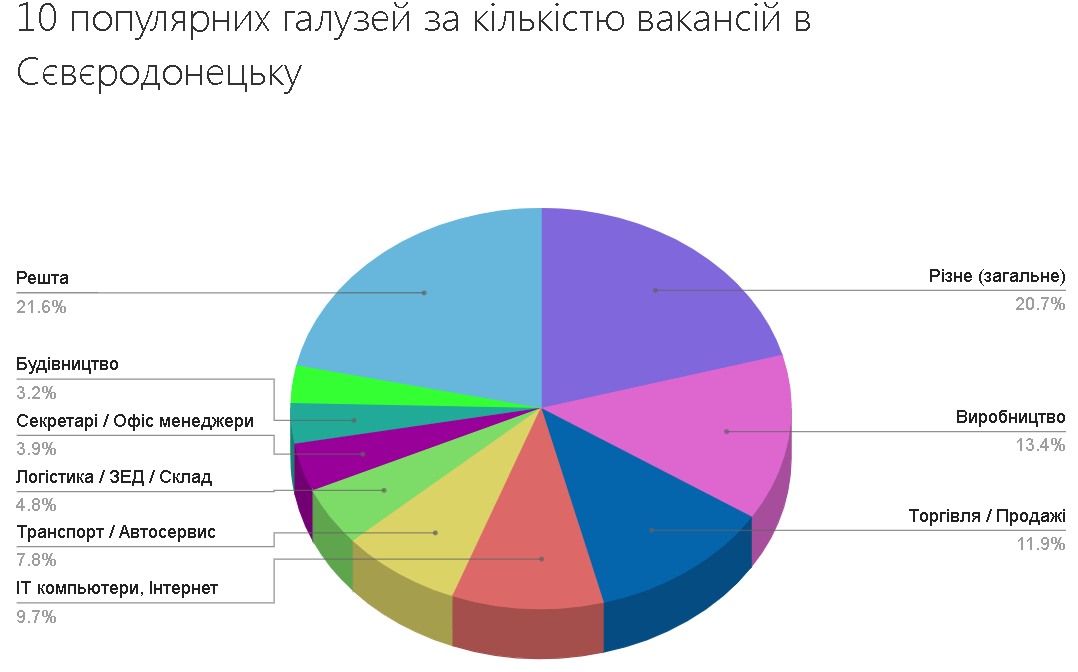 Середньомісячна заробітна плата працівників на кінець 2021 року становила 11606,00 грн. Рівень середньої заробітної плати в Сєвєродонецької міської територіальної громади за 2020-2021 роки: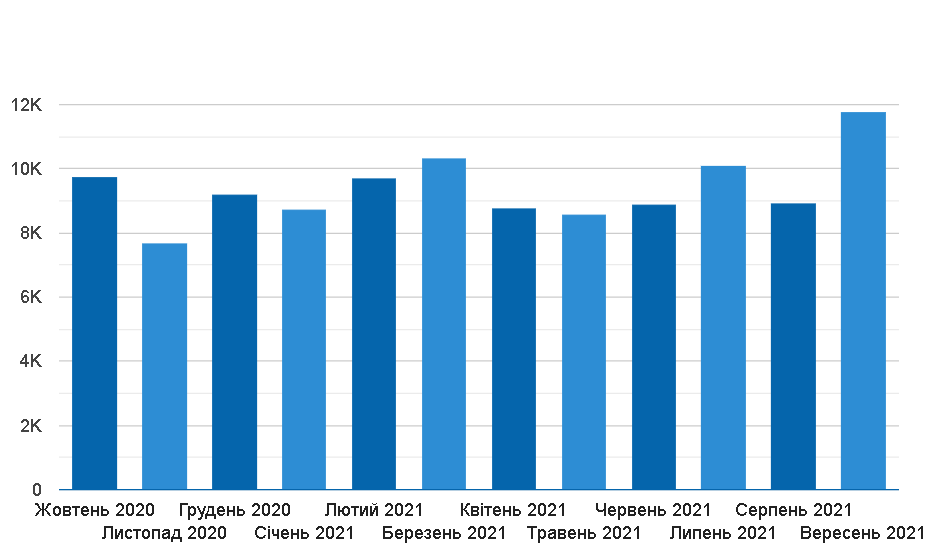 Розмір середньої пенсії у громаді на кінець 2021 року становила 4658,3 грн.У 2022 році була запланована чисельність громадян, які  мали брати участь у громадських роботах— 60 осіб на підприємстві КП «СП СПБ РС»  в межах коштів бюджету громади 256,0 тис. грн.Розпочата РФ війна завдала важкого удару українській економіці та демографічним показникам громади та країни в цілому. До 24.02.2022 року чисельність наявного населення Сєвєродонецької міської територіальної громади становила 115,444 тис. жителів, натомість на кінець 2022 року в громаді знаходяться орієнтовано 10 тис. жителів, значна кількість мешканців покинули громаду та знаходяться на підконтрольної території або у міграції як ВПО. Основною причиною стрімкого скорочення населення є окупація та міграція через початок бойових дій на Україні. Втрати населення вдасться уточнити лише після звільнення території громади.Основними пріоритетами Сєвєродонецького міського центру зайнятості в умовах воєнного стану залишається сприяння працевлаштуванню незайнятого населення, забезпечення збалансованого ринку освітніх послуг та ринку праці, обсягу попиту і пропозиції на ринку праці, підвищення конкурентоспроможності фахівців і розширення кола гідних робочих місць.З початку бойових дій відбулися значні зміни у процесі отримання статусу безробітного та пошуку підходящої роботи, а саме: статус безробітного надається громадянам з першого дня реєстрації за їх особистою заявою без вимог до наявності підходящої роботи. Подати документи можна онлайн або завітавши в центр зайнятості;на час дії воєнного стану внутрішньо переміщеним особам надаватиметься статус безробітного. Крім цього, внутрішньо переміщені особи зможуть розірвати трудові відносини в односторонньому порядку, подавши до центру зайнятості заяву на ім’я роботодавця;нарахування виплат допомоги по безробіттю може здійснюватися без особистого відвідування безробітним центру зайнятості, який перебуває на тимчасово окупованій території або на території, на якій ведуться бойові дії, якщо він не рідше ніж раз на 30 календарних днів підтверджуватиме намір перебувати в статусі безробітного будь-якими засобами комунікації, зокрема електронними тощо.Але з урахуванням досить складних обставин кількість зареєстрованих безробітних у звітному періоді значно зменшилася.В 2022 році мали статус безробітного 1136 осіб, з них: жінки – 675 осіб, молодь у віці до 35 років – 371 осіб, особи з інвалідністю 91 особа (10 осіб – II група, 81 особа – III група), мали додаткові гарантії у сприянні працевлаштуванню – 328 осіб. Кількість безробітних осіб, які були працевлаштовані за направленням центру зайнятості: 107 осіб, з них: жінки – 53 особи, молодь у віці до 35 років – 42 особи, осіб з інвалідністю – 9 осіб (9 осіб – III група), особи, які мали додаткові гарантії у сприянні працевлаштуванню – 26 осіб.Особи, які проходили підготовку, перепідготовку кадрів: 20 осіб, з них: жінки – 13 осіб, особи, які мали додаткові гарантії у сприянні працевлаштуванню – 5 осіб. За підтримки Уряду в країні була запущена нова програма для навчання IT-фахівців під назвою «Старт в IT» – це гранти на навчання українців за ІТ-спеціальностями. Зазначимо, що особи, які зареєстровані у службі зайнятості, також мали право на отримання сертифікату для навчання.У 2022 році за сприянням служби зайнятості отримали роботу 182 особи, з них 176 безробітних громадян. В 2022 році для вирішення проблем на ринку праці виконувалась програма:1)Програма зайнятості населення Сєвєродонецької міської територіальної громади на 2022 рік. (план – 2 667,00 тис. грн, факт – 0,00 тис. грн).Повномасштабне вторгнення РФ на територію України 24.02.2022 року, проведення активних бойових дій на території Сєвєродонецької міської ТГ, її тимчасова окупація суттєво вплинули на негативні значення показників Програми. Виконання завдань програми, досягнення показників якості та ефективності у запланованому повному обсязі не є можливим з об’єктивних причин, а саме у зв’язку з веденням бойових дій та тимчасовою окупацією території Сєвєродонецької МТГ. За результатом реалізації програми в 2022 році було виконано:проведено 53 семінари із загальних питань зайнятості за участю 225 осіб, 36 тренінгів «Підготовка резюме» за участю 150 осіб;надано 103 консультації з питань підприємництва;проведено 7 семінарів «Презентація послуг з професійного навчання, у т. ч. послуг ЦПТО» за участю 28 осіб, 7 осіб направлено на навчання за професіями;надано 1397 профінформаційних послуг, 233 профконсультаційних послуг, проведено 21 профвідбір;отримали індивідуальні та групові профорієнтаційні послуги 959 осіб;отримали 404 профінформаційні послуги, 87 профконсультаційних, 11 профвідборів -   277 осіб.Середньомісячна заробітна плата працівників на кінець 2022 року становила 14 577,00 грн. Розмір середньої пенсії у громаді на кінець 2022 року становила 4533,00 грн, що більше розміру середньої пенсії на кінець 2020 року (4181,3 грн),  та менше ніж на кінець 2021 року, що становило 4658,3 грн.Зниження показників спричинено повномасштабним вторгненням РФ на територію України 24.02.2022 року, проведення активних бойових дій на території Сєвєродонецької міської ТГ, її тимчасова окупація.З початку бойових дій відбулися значні зміни у процесі отримання статусу безробітного та пошуку підходящої роботи, а саме: статус безробітного надається громадянам з першого дня реєстрації за їх особистою заявою без вимог до наявності підходящої роботи. Подати документи можна онлайн або завітавши в центр зайнятості;на час дії воєнного стану внутрішньо переміщеним особам надаватиметься статус безробітного. Крім цього, внутрішньо переміщені особи зможуть розірвати трудові відносини в односторонньому порядку, подавши до центру зайнятості заяву на ім’я роботодавця;нарахування виплат допомоги по безробіттю може здійснюватися без особистого відвідування безробітним центру зайнятості, який перебуває на тимчасово окупованій території або на території, на якій ведуться бойові дії, якщо він не рідше ніж раз на 30 календарних днів підтверджуватиме намір перебувати в статусі безробітного будь-якими засобами комунікації, зокрема електронними тощо.Але з урахуванням досить складних обставин кількість зареєстрованих безробітних у звітному періоді значно зменшилася.Протягом січня-жовтня 2023 року мали статус безробітного 677 особи, з них: жінки – 466 особи, молодь у віці до 35 років – 190 осіб, особи з інвалідністю – 43 особи (7 осіб – ІІ групи, 36 осіб – ІІІ групи), особи, які мають додаткові гарантії у сприянні працевлаштуванню – 141 особа. У звітному періоді отримували допомогу по безробіттю 295 особи. Були працевлаштовані (за направленням центру зайнятості та самостійно) – 227 осіб, з них 86 осіб, які мали статус безробітного, та 141 особа, які перебували на обліку. З початку 2023 року проходили професійне навчання за направленням центру зайнятості 16 осіб. За професіями: електрозварник ручного зварювання, манікюрник, машиніст (кочегар) котельної та за навчальними програмами: «Основи розробки вебсайтів», «Комп’ютеризований бухгалтерський облік», «Таргетолог. Створення таргетованої реклами», «Організація власного бізнесу в сучасних умовах. Соціальні мережі». 11 осіб закінчили навчання, з них 5 осіб були працевлаштовані за направленням центру зайнятості. 412 безробітних осіб отримали 1573 профорієнтаційні послуги. Було проведено 151 профорієнтаційних заходів (семінари із загальних питань зайнятості, семінари з техніки пошуку роботи, презентація послуг з професійного навчання, в т. ч. послуг ЦПТО, вебінари) за участю 601 особи. З початку 2023 року 108 осіб отримали ваучер для перепідготовки, спеціалізації, підвищення кваліфікації за 21 напрямкам навчання (психологія, будівництво та цивільна інженерія, агрономія, гірництво, медсестринство, водій автотранспортних засобів (категорія Д, СЕ), автомобільний транспорт, залізничний транспорт тощо). З них 5 осіб прийшли навчання за ваучерами, 106 осіб приступили до навчання. Витрати на навчання становили 5 млн 407 тис. грн. З початку 2023 року 155 осіб прийняли участь у громадських роботах (розвантаження, фасування та видача гуманітарної допомоги), які проводилися у гуманітарних штабах громад Луганської області. Витрати на фінансування проведення громадських робіт становили 1 млн 364 тис. грн, 9 внутрішньо переміщені особи були  працевлаштовані до 4 роботодавців шляхом компенсації витрат роботодавця на оплату праці. Обсяг компенсаційних витрат становив 145,1 тис. грн.В 2022-2023 роках в Сєвєродонецької міської територіальної громаді відбулось значне зменшення чисельності наявного населення в результаті повномасштабного вторгнення РФ на територію України 24.02.2022 року, проведення активних бойових дій на території Сєвєродонецької міської ТГ, її тимчасової окупації, що суттєво вплинуло на негативні значення демографічних показників. Втрати населення вдасться уточнити лише після звільнення території громади.Основні проблеми:значне зменшення чисельності наявного населення громади в результаті повномасштабного вторгнення РФ на територію України;велика кількісті зареєстрованих безробітних;низький рівень конкурентоспроможності фахівців.Основні завдання:сприяння активізації підприємницької активності населення, забезпечення збалансованості ринку освітніх послуг та ринку праці, обсягу попиту і пропозиції на ринку праці, підвищення конкурентоспроможності фахівців і розширення кола гідних робочих місць;подолання негативних наслідків вторгнення РФ на територію України після деокупації громади шляхом розширення сфери застосування праці та стимулювання заінтересованості роботодавців у створенні нових робочих місць;легалізація зайнятості та заробітної плати;підвищення номінальних грошових доходів населення громади;погашення заборгованості із заробітної плати працівникам підприємств громади;формування позитивного іміджу сім’ї, підвищення її престижу; створення умов для збільшення рівня народжуваності;створення комфортних умов проживання для громадян, підвищення рівня комфортабельності життя;розширення сфери застосування праці та стимулювання заінтересованості роботодавців у створенні нових робочих місць;підвищення професійного рівня та конкурентоспроможності економічно активного населення; підвищення мобільності робочої сили на ринку праці та удосконалення регулювання; сприяння зайнятості громадян, які потребують соціального захисту і не здатні на рівних умовах конкурувати на ринку праці та демобілізованих учасників бойових дій;сприяння зайнятості громадян демобілізованих учасників антитерористичної  операції та внутрішньо переміщених осіб.Очікувані результати:* Негативний вплив воєнних дій на території України унеможливлює розроблення реалістичних прогнозів * Негативний вплив воєнних дій на території України унеможливлює розроблення реалістичних прогнозів * Негативний вплив воєнних дій на території України унеможливлює розроблення реалістичних прогнозів 1.18 Соціальне забезпечення В УСЗН на кінець 2021 року перебувало на обліку 103502 одержувачів різних видів державної соціальної допомоги, в тому числі:6508 одержувачів державної допомоги;14431 отримувачів субсидії на житлово-комунальні послуги;31989 отримувачів пільг;50574 облікованих внутрішньо переміщених осіб.Надання всіх видів допомоги здійснювалось згідно з чинним законодавством і становило 48  видів призначення державної допомоги на суму 520605,57 тис. грн.Надання субсидій в 2021 році здійснювалось на підставі постанови Кабінету Міністрів України від 21.10.1995 року №848 «Про спрощення порядку надання населенню субсидій для відшкодування витрат на оплату житлово-комунальних послуг, придбання скрапленого газу, твердого та рідкого пічного побутового палив». Було призначено житлових субсидій 14431 домогосподарству на суму 105 187,81 тис. грн.На 2021 рік було обліковано в Єдиній інформаційній базі даних про внутрішньо переміщених осіб – 52532 особи , у тому числі:дітей - 3323пенсіонерів - 32124осіб працездатного віку - 15499осіб з інвалідністю – 1586.	За призначенням щомісячної адресної допомоги ВПО для покриття витрат на проживання, в тому числі на оплату житлово-комунальних послуг (далі грошова допомога), звернулись 6285 осіб, із них 4170 особам було призначено грошову допомогу. Профінансовано з державного бюджету грошової допомоги в 2021 році на загальну суму 69 522,11 тис. грн.На обліку в УСЗН знаходилось 751 особи, які постраждали внаслідок Чорнобильської катастрофи. Витрати на пільгове медичне обслуговування цих громадян, а саме, безоплатне зубопротезування та безоплатне надання медикаментів за рецептами лікарів, протягом 2021 року, склали 326,036 тис. грн.До сфери соціальних послуг віднесено, зокрема, надання послуг з оздоровлення та відпочинку дітей, що потребують особливої соціальної уваги та підтримки.Мережа дитячих закладів оздоровлення та відпочинку дітей до 24.02.2022 року складалась з 30 закладів. На оздоровлення в дитячі центри «Артек» та «Молода гвардія» було запропоновано 53 путівок, але було оздоровлено 46 дітей (з них 21 хлопчик та 25 дівчаток), 7 путівок було повернуто, через відмову батьків з причини гострої респіраторної хвороби COVID-19.Для надання соціальних послуг непрацездатним громадянам похилого віку, особам з інвалідністю та особам, які опинились в складних життєвих обставинах, функціонував Територіальний центр соціального обслуговування (надання соціальних послуг).Для покращення якості надання соціально-побутових, медичних та педагогічних послуг, які надавались територіальним центром соціального обслуговування (надання соціальних послуг), працювала мульти- дисциплінарна команда для комплексного обслуговування населення, в яку входили перукар, робітники з комплексного обслуговування та ремонту будинків, швачка, соціальний робітник, соціальний працівник, психолог, юрист. Працював обмінний фонд, який надавав у тимчасове користування громадянам громади, які не мають статусу інваліда та особам з інвалідністю, засоби пересування, інвалідне приладдя та предмети догляду за хворими. За 2021 рік особам з інвалідністю, які знаходились на обліку на отримання автомобіля або отримали його, була виплачена компенсація на бензин, ремонт автомобіля та на транспортне обслуговування на суму 20,245 тис. грн. Видано 696 одиниць протезно-ортопедичних виробів та технічних засобів реабілітації для осіб з інвалідністю, дітей з інвалідністю та інших вразливих категорій населення.У громаді діяв Центр комплексної реабілітації для дітей та осіб з інвалідністю, який займався питаннями соціальної, психолого - педагогічної та фізичної реабілітації дітей з порушеннями розвитку та інвалідністю.За 2021 рік 254 дитини віком від 0 до 18 років отримали реабілітаційні послуги в Центрі. З них 239 дітей з інвалідністю, 15 дітей групи ризику та 32 дітей із загального числа відносились до категорії ВПО. Вартість обслуговування однієї дитини у 2021 році становила 1,537 тис. грн на місяць.В 2021 році були виконані міські цільові програм, заходи яких були направлені на підтримку найбільш вразливих категорій громадян: осіб, які опинилися в складних життєвих обставинах, осіб з інвалідністю,  учасників ліквідації аварії на ЧАЕС та членів їх сімей,  воїнів-інтернаціоналістів, учасників АТО/ООС, багатодітних сімей тощо.Комплексна міська програма забезпечення безперешкодного доступу осіб з інвалідністю та інших маломобільних груп населення до об’єктів житлового та громадського призначення, їх соціального захисту і реабілітації на 2021 рік;Комплексна міська програми соціального захисту осіб пільгової категорії на 2021 рік;Міська цільова програма «Фінансова підтримка громадських організацій ветеранів м. Сєвєродонецька на 2021 рік»Програма зайнятості населення Сєвєродонецької міської територіальної громади на 2021 рік;Комплексна цільова програма Сєвєродонецької міської територіальної громади “Турбота” на 2021 рік;Міська програма соціальної адаптації, інтеграції та захисту внутрішньо переміщених осіб на 2021 рік.До 24.02.2022 в УСЗН на обліку перебувало 108690 одержувачів різних видів державної соціальної допомоги, в тому числі:5031 одержувачів державної допомоги;15889 отримувачів субсидії на житлово-комунальні послуги;34786 отримувачів пільг;52984 облікованих внутрішньо переміщених осіб.Згідно з чинним законодавством відбувалося призначення 48 видів державних соціальних допомог на загальну суму 63307,120 тис. грн.Надання субсидій здійснювалося на підставі постанови Кабінету Міністрів України від 21.10.1995 року №848 «Про спрощення порядку надання населенню субсидій для відшкодування витрат на оплату житлово-комунальних послуг, придбання скрапленого газу, твердого та рідкого пічного побутового палив». Призначено житлових субсидій 15889 домогосподарствам.  Профінансовано з державного бюджету 19 906,319 тис. грн.Відповідно до постанови Кабінету Міністрів України від 07.03.2022 №215 «Про особливості нарахування та виплати грошових допомог, пільг та житлових субсидій на період дії воєнного стану» фінансування виплат грошових допомог, пільг та житлових субсидій проводиться Міністерством соціальної політики на підставі наявних в базах даних щодо одержувачів грошових допомог, пільг та житлових субсидій.З жовтня 2022 року була розпочата поетапна передача функцій адміністрування житлових субсидій та пільг Пенсійному фонду України.  Такий порядок призначення та виплати житлових субсидій і пільг населенню передбачений постановою Кабінету Міністрів України від 16.09.2022 № 1041 “Деякі питання надання житлових субсидій та пільг на оплату житлово-комунальних послуг, придбання твердого та рідкого пічного побутового палива і скрапленого газу Пенсійним фондом України”.До 24.02.2022 року обліковано в Єдиній інформаційній базі даних про внутрішньо переміщених осіб в Сєвєродонецькій міській територіальній громаді було обліковано 52984 особи , у тому числі:дітей - 3326пенсіонерів – 32153осіб працездатного віку - 15887осіб з інвалідністю – 1618.	Щомісячну адресну допомогу ВПО для покриття витрат на проживання, в тому числі на оплату житлово-комунальних послуг отримували 6350 сімей ВПО. Профінансовано з державного бюджету грошової допомоги на загальну суму 16 157,395 тис. грн.На обліку в УСЗН знаходилися 749 осіб, які постраждали внаслідок Чорнобильської катастрофи. Витрати на пільгове медичне обслуговування цих громадян, а саме, безоплатне зубопротезування та безоплатне надання медикаментів за рецептами лікарів протягом 2022 року не здійснювалися, оскільки ці особи обліковані як ВПО в інших населених пунктах України.До сфери соціальних послуг віднесено, зокрема, надання послуг з оздоровлення та відпочинку дітей, що потребують особливої соціальної уваги та підтримки. Протягом літнього періоду 2022 року 50 дітей, які  внаслідок бойових дій та тимчасової окупації були вимушені переміститися  з території Сєвєродонецької міської територіальної громади, були відправлені на оздоровлення до дитячого санаторію «Прикарпатський» в м. Яремче.Через бойові дії, послуги Територіального центру соціального обслуговування (надання соціальних послуг), не надавалися. З 01.08.2022 відновив свою роботу Центр комплексної реабілітації для дітей та осіб з інвалідністю, який займається питаннями соціальної, психолого - педагогічної та фізичної реабілітації дітей з порушеннями розвитку та інвалідністю. Послуги Центру надавались як дистанційно, в онлайн режимі, так і оффлайн. З моменту відновлення роботи 185 сімей, в яких виховуються діти з  інвалідністю, протягом 2022 року отримували послуги Центру.В 2022 році виконувались міські цільові програм, заходи яких були направлені на підтримку найбільш вразливих категорій громадян: осіб, які опинилися в складних життєвих обставинах, осіб з інвалідністю,  учасників ліквідації аварії на ЧАЕС та членів їх сімей,  воїнів-інтернаціоналістів, учасників АТО/ООС, багатодітних сімей тощо:Комплексна цільова програма Сєвєродонецької міської територіальної громади “Турбота” на 2022 рік (план 113 529,652 тис. грн, факт 2 882,944 тис. грн);Комплексна програма Сєвєродонецької міської територіальної громади «Оздоровлення та відпочинок дітей на 2022 рік» (не виконана у зв’язку зі вторгненням РФ на територію України);Комплексна програма забезпечення безперешкодного доступу осіб з інвалідністю та інших маломобільних груп населення до об’єктів житлового та громадського призначення, їх соціального захисту і реабілітації на 2022 рік (не виконана у зв’язку зі вторгненням РФ на територію України);Комплексна програма соціального захисту осіб пільгової категорії Сєвєродонецької міської територіальної громади на 2022 рік (план 1 746,164 тис. грн, факт 100,997 тис. грн);Міська цільова програма «Фінансова підтримка громадських організацій ветеранів Сєвєродонецької міської територіальної громади на  2022 рік» (план 1 333,370 тис. грн, факт 1 288,264 тис. грн).З початку 2023 року на обліку в УСЗН Сєвєродонецької МВА перебувало 3146 осіб, які отримували державну допомогу,  у тому числі: 193 одиноки матері;261 малозабезпечена сім’я;166 багатодітні сім’ї;344 батьків/законних дітей з інвалідністю;осіб з інвалідністю.Загальний середньомісячний обсяг виплат державної допомоги за зазначеними категоріями осіб становило 7 039 616,92 грн, в тому числі за зазначеними категоріями виплати становили 5 038 955,50 грн. Кількість внутрішньо переміщених осіб, які перебували на обліку в УСЗН Сєвєродонецької міської ВА станом на 01.11.2023 року, становила 45504 осіб, у тому числі:діти до 18 років – 1576;особи з інвалідністю – 1444;непрацездатні особи – 31101.На даний час 3623 сім’ї отримують виплату допомоги на проживання внутрішньо переміщеним особам, загальний середньомісячний обсяг виплати якої становить 9 742 600,00 грн.Протягом 2023 року Сєвєродонецькою міською ВА було заплановано оздоровлення та відпочинок 120 дітей віком від 7 до 17 років.152 дитини Сєвєродонецької міської територіальної громади було охоплено послугами оздоровлення та відпочинку, наданих протягом літньої оздоровчої кампанії, а саме:45 дітей протягом червня - серпня 2023 року за клопотанням Сєвєродонецької міської ВА було направлено на оздоровлення до дитячого санаторію «Прикарпатський» в м. Яремче;7 дітей направлено на оздоровлення через УОЗ Сєвєродонецької міської ВА до дитячого санаторію «Прикарпатський» в м. Яремче;43 дитини направлено на відпочинок до дитячого табору відпочинку та зміцнення здоров’я «Українські діти» при Гімназії Бутримоню Аліутського району Литовської Республіки;18 дітей направлено на відпочинок до Гімназії Марії Кюрі у Дрездені (асоційована школа ЮНЕСКО), проживання в сім’ях;14 дітей направлено на відпочинок за рахунок бюджетних коштів Сєвєродонецької міської територіальної громади в розмірі 197 120,00 грн (придбання управлінням освіти Сєвєродонецької міської ВА путівок до лікувально-оздоровчого табору «Сокіл», Івано-Франківська область);8 дітей направлено на відпочинок до Львівського дитячо-юнацького табору «Рятувальник 2023» (вихованці гуртка «Школа безпеки» СМЦНПВТКУМ);дітей направлено на відпочинок до Республіки Польща.Також протягом червня - серпня 2023 року 731 дитина з числа учнів закладів загальної середньої освіти Сєвєродонецької міської територіальної громади отримала послуги з оздоровлення та відпочинку самостійно з батьками/опікунами.З метою забезпечення належної реалізації положень постанови Кабінету Міністрів України від 28.03.2018 № 214 «Питання забезпечення житлом деяких категорій осіб, які брали участь у бойових діях на території інших держав, а також членів їх сімей», постанови Кабінету Міністрів України від 18.04.2018      № 280 «Питання забезпечення житлом внутрішньо переміщених осіб, які захищали незалежність, суверенітет та територіальну цілісність України», постанови Кабінету Міністрів України від 19.10.2016 № 719 «Питання забезпечення житлом деяких категорій осіб, які захищали незалежність, суверенітет та територіальну цілісність України, а також членів їх сімей» було організовано роботу щодо відновлення особових справ осіб, які мають право на отримання компенсації, також було відновлено роботу відповідних комісій.Протягом 2023 року були проведені та затверджені рішеннями відповідних комісій перерахунки всім особам, яким було призначено компенсацію за належні для отримання житлові приміщення, у зв’язку із змінами опосередкованої вартості спорудження житла.  Відповідно до наказу Міністерства розвитку громад, території та інфраструктури України від 27.07.2023 № 647, зроблено перерахунок раніше призначеної грошової компенсації 630 особам на загальну суму 1 301 823 334,00 грн.Працівники УСЗН Сєвєродонецької міської ВА залучені до роботи гуманітарного хабу Сєвєродонецької міської ВА в місті Дніпро (далі – гуманітарний ХАБ). Зокрема, виконується роботи з фасування, комплектації та видачі гуманітарної допомоги, для отримання допомоги в телефонному режимі запрошуються особи, які зареєстровані в ХАБ.Протягом 2023 року було скомплектовано та видано: 41452 продуктових наборів; 13857 гігієнічних наборів; 10718 наборів побутової хімії; 1214 дитячих рюкзаків; 87 набір дитячого харчування; 1000 зимових наборів (шапка, шкарпетки, ковдра, спальник); 4948 упаковок підгузків; 373 наборів для осіб з особливими потребами (підгузки, урологічні прокладки, серветки, латексні рукавички, ліхтар); 4104 особам видано вживаний одяг. До Дня захисту дітей було видано 250 дитячих подарунків та 196 шкільних рюкзаків.В 2023 році заплановано виконання міських цільових програм, заходи яких направлені на підтримку найбільш вразливих категорій громадян: осіб, які опинилися в складних життєвих обставинах, осіб з інвалідністю,  учасників ліквідації аварії на ЧАЕС та членів їх сімей, воїнів-інтернаціоналістів, учасників АТО/ООС, воєнних дій у період запровадження воєнного стану в Україні та членів їх сімей, мобілізованих осіб тощо.На рівні Сєвєродонецької МВА затверджені та діють місцеві програми, а саме:1) Комплексна цільова програма Сєвєродонецької міської територіальної громади «Турбота»;2) Комплексна програма соціального захисту осіб пільгової категорії Сєвєродонецької міської територіальної громади;3) Цільова програма «Фінансова підтримка громадських організацій ветеранів Сєвєродонецької міської територіальної громади»; 4) Міська цільова програма забезпечення житлом внутрішньо переміщених осіб Сєвєродонецької міської територіальної громади на 2022-2023 роки.На здійснення конкретних заходів, спрямованих на соціальний захист та підтримку мешканців Сєвєродонецької міської територіальної громади, Комплексною програмою соціального захисту Сєвєродонецької міської територіальної громади «Турбота» на 2023 рік передбачено 7027 828,00 грн.Станом на 01.11.2023 року програма профінансована на суму                               5 132 884,00 грн, а саме:грошова допомога мешканцям територіальної громади, які опинилися в складних життєвих обставинах – 202 особи на загальну суму 919 000,00 грн;матеріальна допомога мобілізованим особам або особам, які добровільно пішли служити до лав ЗСУ – 36 осіб на загальну суму 720 000,00 грн;матеріальна допомога членам сімей загиблих (померлих) учасників АТО – 3 особи на загальну суму 45000,00 грн;матеріальна допомога дітям загиблих осіб – 1 особа на загальну суму 6000,00 грн;матеріальна допомога ветеранам війни (з числа воїнів-інтернаціоналістів) – 30 осіб на загальну суму 123000,00 грн;матеріальна допомога особам з інвалідністю внаслідок ліквідації аварії на ЧАЕС, учасникам ліквідації наслідків аварії на ЧАЕС, членам їх сімей – 53 особи на загальну суму 94000,00 грн;матеріальна допомога сім’ям, в яких народилася двійня, трійня або більше дітей – 1 особа на загальну суму 10000,00 грн;організація та здійснення заходів з психологічної реабілітації та адаптації дітей Сєвєродонецької міської територіальної громади, які були вимушені покинути місце проживання через бойові дії – 120 осіб на загальну суму 2 690 100,00 грн;матеріальна допомога сім’ям, в яких діти йдуть до 1-го класу закладів загальної середньої освіти Сєвєродонецької міської територіальної громади – 55 сімей (58 осіб) на загальну суму 232000,00 грн;грошова допомога дітям-сиротам та дітям, позбавленим батьківського піклування-випускникам ЗЗСО – 7 осіб на загальну суму 98784,00 грн;матеріальна допомога випускникам ліцеїв, які у 2022-2023 н.р. отримали золоту медаль «За високі досягнення у навчанні», срібну медаль «За досягнення у навчанні», які склали національний мультипредметний тест (НМТ) на 200 балів – 39 осіб на загальну суму 195000,00 грн.Для забезпечення ветеранів війни пільгами та соціальними гарантіями заходами Комплексної програми соціального захисту осіб пільгової категорії Сєвєродонецької міської територіальної громади на 2023 рік передбачено           765 732 грн.Сєвєродонецька МВА безпосередньо здійснює й фінансову підтримку громадських організацій, які об’єднують ветеранів війни, учасників та дітей війни, осіб з інвалідністю, воїнів-інтернаціоналістів, ветеранів та учасників АТО, членів їх сімей та ін. Зокрема, цільовою програмою «Фінансова підтримка громадських організацій ветеранів Сєвєродонецької міської територіальної громади» на 2023 рік передбачено 1415748 грн. Станом на 01.11.2023 року Сєвєродонецькою міською ВА профінансовані заходи за цією програмою на суму 1188951,70 грн.У сфері соціального захисту в умовах воєнного стану, обумовленого повномасштабним вторгненням російської федерації на територію України, зусилля влади направлені на реалізацію права громадян на соціальний захист, задоволення гідного рівня та якості життя, а також забезпечення базових послуг для всіх верств населення.	Політика громади щодо забезпечення рівних прав та можливостей жінок і чоловіків, як це визначено в статті 3 Закону України «Про забезпечення рівних прав та можливостей жінок і чоловіків», була спрямована на:утвердження гендерної рівності;недопущення дискримінації за ознакою статі;застосування позитивних дій;забезпечення рівної участі жінок і чоловіків в ухваленні суспільно важливих рішень;забезпечення рівних можливостей жінкам і чоловікам щодо поєднання професійних та сімейних обов’язків;підтримку сім’ї, формування відповідального материнства і батьківства;виховання і пропаганду серед населення культури гендерної рівності, поширення просвітницької діяльності у цій сфері;захист суспільства від інформації, спрямованої на дискримінацію за ознакою статі.Основні проблеми:низький рівень якості життя, соціального захисту населення громади;низький рівень умов для повноцінного розвитку виховання дітей в сім’ях;не достатній рівень соціально-правового захисту прав дітей-сиріт та дітей, позбавлених батьківського піклування;не достатні умови застосування гендерних підходів під час розроблення нормативно-правових актів громади;низький рівень обізнаності громади з питань гендерної рівності, прав людини, застосування гендерного підходу в управлінні та бюджетуванні тощо;низький рівень врахування гендерної рівності під час проведення нового будівництва та реконструкцій приміщень в громаді;негативні наслідки вторгнення РФ на територію України.Основні завдання:підвищення рівня якості життя, соціального захисту населення, підтримка діяльності соціально незахищених верств населення громади, сприяння роботі у розв’язанні проблем побутового характеру людей похилого віку;забезпечення реалізації державних гарантій і конституційних прав кожної дитини на виховання в сім’ї, створення сприятливих умов для її повноцінного розвитку;забезпечення соціально-правового захисту прав дітей-сиріт та дітей, позбавлених батьківського піклування;створення ефективної системи раннього виявлення та підтримки сімей з дітьми, які перебувають у складних життєвих обставинах, з метою попередження розлучення дитини з сім’єю і потрапляння в заклад інституційного догляду та виховання дітей;розвиток сімейних форм виховання дітей-сиріт та дітей, позбавлених батьківського піклування;вдосконалення місцевого механізму реалізації гендерної політики;вдосконалення застосування гендерних підходів під час розроблення нормативно-правових актів громади;посилення місцевого механізму реалізації гендерної політики та забезпечення спроможності фахівців громади, керуватись принципами гендерної рівності у своїй професійній діяльності;інтегрування гендерних підходів на всіх стадіях реалізації політики громади;формування гендерної культури населення та подолання гендерних стереотипів;протидія дискримінації за ознакою статі, торгівлі людьми та насильству за ознакою статі, зокрема домашньому, насильству на території громади;діяльність  Координаційної ради з питань сім’ї, гендерної рівності, демографічного розвитку та протидії торгівлі людьми, призначити відповідальний підрозділ з питань гендерної рівності;гендерний підхід та підхід, що базується на правах людини при розробленні нормативно-правових актів, зокрема тих, якими затверджуються Стратегія розвитку громада, місцеві програми, бюджет тощо;участь мешканців громади, в тому числі з вразливих груп, у процесах прийняття важливих рішень у громаді, які мають безпосередній вплив на їхнє життя та благополуччя, шляхом інформування та залучення до громадських обговорень і консультацій;гендерний портрет громади;навчання для представників влади, надавачів послуг в громаді, активних представників громади  з питань реалізації гендерної політики, забезпечення реалізації підходу, що базується на правах людини, уповноваження жінок та представників вразливих груп населення брати активну участь  в управлінні громадою;розширений доступ жінок і чоловіків, зокрема вразливих груп населення  до послуг в сфері освіти, медицини, культури, спорту, соціального захисту тощо, з дотриманням принципу забезпечення рівних прав та можливостей жінок і чоловіків у всіх сферах життєдіяльності суспільства шляхом урахування у нормативно-правових актах гендерного компонента та особливих потреб різних категорій жінок і чоловіків (за такими основними ознаками, як вік, місце проживання, інвалідність, соціально-економічний статус);заходи, спрямовані на підвищення обізнаності про множинні форми дискримінації, гендерно-зумовлене насильство;гендерна чутливість при проведенні будівельних робіт та під час реконструкцій.Очікувані результати:	доступ вразливих груп населення  до послуг в сфері освіти, медицини, культури, спорту, соціального захисту тощо, з дотриманням принципу забезпечення рівних прав та можливостей жінок і чоловіків у всіх сферах життєдіяльності суспільства;	робочий механізм реалізації гендерної політики;	гендерна рівність у професійній діяльності;	обізнаність населення громади про множинні форми дискримінації, гендерно-зумовлене насильство;	застосування гендерної чутливості при проведенні будівельних робіт та під час реконструкцій.	1.19 Пенсійне забезпечення		В 2021 році кількість пенсіонерів, що отримують пенсію становила 54245 осіб ( на кінець 2020 року - 54846 осіб), в тому числі 34530 жінка (на кінець 2020 року - 34913 жінки) та 19715 чоловік (на кінець 2020 року –19933 чоловіків). Із загальної кількості пенсіонерів, що отримували пенсію, 20805 внутрішньо переміщених осіб, або 38,35 %.Чисельність пенсіонерів працездатного віку становила 10199 особи (на кінець 2020 року - 10182 осіб), в тому числі 6425 жінки (на кінець 2020 року - 6415 жінки) та 3774 чоловік (на кінець 2020 року - 3767 чоловіків). Чисельність працюючих пенсіонерів у порівнянні з початком року 2021 була збільшена на 0,17%, в тому числі, працюючих чоловіків – на 0,19%. Чисельність працюючих жінок була збільшена на 0,16%.Чисельність працюючих осіб з інвалідністю становила 1396 осіб ( на кінець 2020 року -1450 осіб), в тому числі 656 жінок (на кінець 2020 року - 667 жінки) та 740 чоловіки (на кінець 2020 року – 783 чоловіки). Чисельність працюючих осіб з інвалідністю у порівнянні з початком 2021 року була зменшена на 3,72%, в тому числі працюючих осіб з інвалідністю - жінок зменшена на 1,65%. Чисельність працюючих осіб з інвалідністю – чоловіків  зменшилась на 5,49%.Протягом 2021 року до бюджету ПФУ надійшло 112 118,7 тис. грн власних надходжень, що на 23,0% більше, ніж у 2020 році (91 121,7 тис. грн). Борг по внесках до ПФУ в Луганській області станом на кінець 2021 року становив 2 756 576,5тис. грн, що на 14,34% більше, ніж у 2020 році (2 410 760,1 тис. грн).Основні проблеми:недостатній дохід після виходу на пенсію;незадовільність населення пенсійною політикою;низький рівень життя населення пенсійного віку.Основні завдання:стабілізація процесу фінансування пенсій;збільшення середніх показників виплати пенсійного забезпечення населення;підвищення рівня якості життя населення пенсійного віку.Очікуванні результати:стабільний процес фінансування пенсій пільгової категорії населення;підвищено середню виплати пенсійного забезпечення.1.20 Надання адміністративних послугЦентр надання адміністративних послуг Сєвєродонецької міської територіальної громади був утворений з метою забезпечення надання адміністративних послуг через адміністратора шляхом його взаємодії з суб'єктом надання адміністративних послуг. Приміщення ЦНАП відповідало усім сучасним вимогам і стандартам: облаштований сектор прийому та очікування осіб; враховані норми для осіб з інвалідністю (пандус, кнопка виклику адміністратора); облаштовані дитячі куточки; впроваджено систему «електронна черга» та «мобільний кейс»; встановлені термінали та POS-термінали для оплати послуг; робочі місця працівників ЦНАП обладнані сучасною технікою.Протягом 2021 року було надано мобільним ЦНАПом адміністративних послуг на території Сєвєродонецької міської територіальної громади у кількості 1425 послуг  (жінкам – 849 послуг, чоловікам – 576 послуг; за вікової статтю  18-24 роки - 104 послуги, 25-34 років – 423 послуги, 35-59 років – 546 послуг, 60+ - 351 послуг, ВПО – 124 послуги).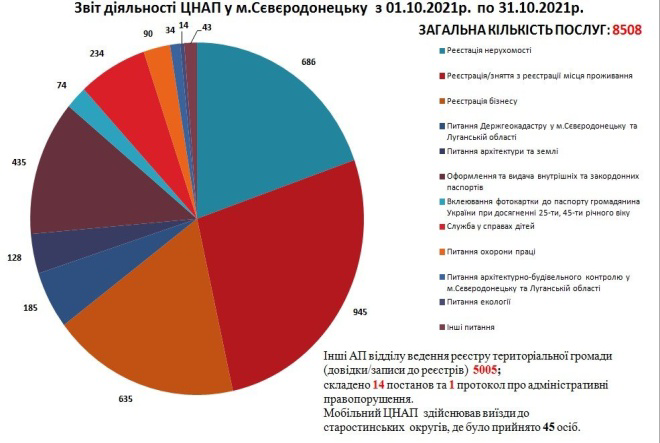 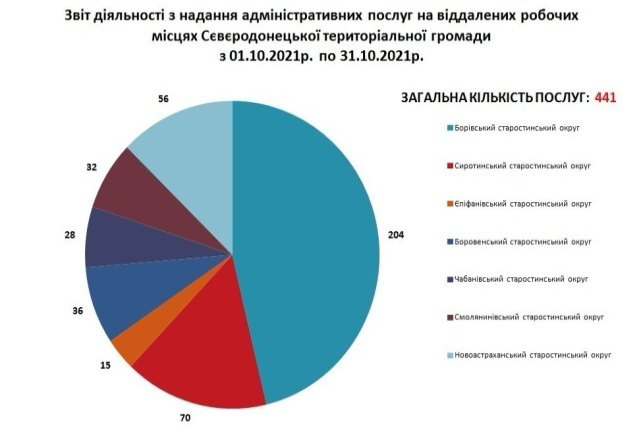 За 2021 рік через центр надання адміністративних послуг (ЦНАП) в Сєвєродонецькій міській ТГ було надано 89983 адміністративні послуги.ЦНАП в 2021 році надавало 306 послуг, з них:143 адміністративні послуги, які надавались через ЦНАП, суб’єктами надання яких було 13 органів державної влади;41 адміністративна послуга суб’єктами надання була Луганська обласна державна адміністрація, її департаменти та управління (6 СН); 122 адміністративні послуги надавались 11 відділами Сєвєродонецької міської військово-цивільної адміністрації, з яких:адміністративних послуг – 40 од., надавало Управління адміністративних послуг ВЦА;адміністративних послуг – 1 од., Відділ цивільного захисту, екологічної безпеки та охорони праці,  відділ молоді та спорту,  УЖКГ;адміністративні послуги – 2 од., УСЗН;адміністративних послуг – 6 од., Управління економічного розвитку: підготовка по 5 адміністративним послугам проектів розпоряджень керівника ВЦА готував – відділ торгівлі та з захисту прав споживачів, по 1 послузі лист готував відділ соціально-економічного розвитку;адміністративних послуг – 7 од., підготовка проекту розпорядження керівника ВЦА готувала Служба у справах дітей;адміністративних послуг – 15 од., були відділу державного архітектурно-будівельного контролю ВЦА (всі адміністративні послуги Державної інспекції архітектури та містобудування України подаються в електронному вигляді адміністратором ЦНАПу або заявником через особистий кабінет до Єдиної державної електронної системи у сфері будівництва);адміністративних послуг – 48 од., (27 – ВМ та А, 21- ВЗВ) Управління землеустрою, містобудування та архітектури.	У 2021 року була створена Сєвєродонецька територіальна громада до якої увійшли нові селища.  У старостівських округах територіальної громади було утворено 7 стаціонарних віддалених робочих місць адміністраторів ЦНАПу через які надавалось 37 адміністративних послуг.	Також в ЦНАПі м. Сєвєродонецьк функціонувала послуга Сервісного центру МВС, де можна було отримати наступні послуги:обмін посвідчення водія (без складання іспитів);видача нового посвідчення водія замість втраченого або викраденого;реєстрація, перереєстрація колісних транспортних засобів усіх категорій вітчизняного виробництва та країн СНД з видачою свідоцтва про реєстрацію та номерних знаків або без номерних знаків (без огляду);реєстрація, перереєстрація колісних транспортних засобів усіх категорій іноземного виробництва з видачою свідоцтва про реєстрацію та номерних знаків або без номерних знаків (без огляду).На цей час Центр надання адміністративних послуг Сєвєродонецької міської територіальної громади тимчасово розміщений у гуманітарному хабі м. Дніпра. Також адміністратори ЦНАПу здійснюють прийом заявників на віддалених робочих місцях у гуманітарних хабах  міст: Київ, Тернопіль, Харків, Рівне. У ЦНАПі можна отримати 26 адміністративних послуг. З березня по жовтень 2023 року через ЦНАП було надано 3320 консультацій та 3893 адміністративних послуг, а саме:видача витягу про реєстрацію місця проживання;видача довідки про склад сім’ї або зареєстрованих у житловому приміщенні/будинку осіб з реєстру Сєвєродонецької територіальної громади;зняття з реєстрації місця проживання осіб у зв’язку зі смертю на підставі повідомлення ДМС;складання та подання інформаційних повідомлень про пошкоджене майно через Єдиний державний вебпортал електронних послуг та прийняття заяв для внесення житла до РПЗМ;прийом заяв щодо зміни складу сім’ї заявника, який перебуває на квартирному обліку;прийом заяв щодо зняття з квартирного обліку;прийом заяв та надання консультації з питань пенсійного забезпечення;прийом заяв щодо питання забезпечення житлом внутрішньо переміщених осіб, які захищали незалежність, суверенітет та територіальну цілісність України (ПКМУ від 18.04.2018 № 280);прийняття заяв про надання грошової допомоги мешканцям Сєвєродонецької територіальної громади, в межах Комплексної цільової програми «Турбота»;прийом заяв адміністративних послуг Міністерства у справах ветеранів України.З березня 2023 року адміністраторами ЦНАП:оброблено 2605 заяв з внесення інформації до реєстру пошкодженого та знищеного майна;надано 136 витягів/довідкок про склад сім’ї або зареєстрованих у житловому приміщенні/будинку осіб станом на 23.02.2022р;знято з реєстрації місця проживання осіб у зв’язку зі смертю на підставі повідомлення ДМС –  68 осіб;сформовано за особистими зверненнями громадян адміністраторами ЦНАП 216 повідомлення для внесення пошкодженого/зруйнованого майна до Єдиного порталу державних послуг ДІЯ (від формування КЕП, електронної пошти й до подачі заяви в Дії) та до РПЗМ;прийнято 33 заяви про надання грошової допомоги мешканцям Сєвєродонецької територіальної громади, в межах Комплексної цільової програми «Турбота».Також в 2023 році була відновлена робота в програмному забезпеченні «ЦНАП-SQS.Послуги», до якого вносилась інформація по всіх зверненнях стосовно адміністративних послуг, адміністраторами ЦНАП було занесено до програмного забезпечення «ЦНАП-SQS.Послуги» 835 справ.В квітні 2023 року була підписана Угода про співробітництво з Головним Управлінням Пенсійного фонду України в Луганській області.  Щотижня з середи по п’ятницю у ЦНАП мешканці можуть отримати консультацію фахівця Сєвєродонецького відділу ГУ ПФУ в Луганській області з питань пенсійного забезпечення. За звітний період надано – 275 консультацій мешканцям Сєвєродонецької територіальної громади.За послугами Цифрового Хабу з початку 2023 року звернулось 2985 осіб:за комп’ютерними послугами, також особам надавались консультації щодо роботи у Єдиному порталі державних послуг ДІЯ, допомога при наданні декларацій (НАЗК), допомога при роботі з іншими програмними продуктами.На 2024 рік планується надання через ЦНАП та ВРМ близько 5000 адміністративних послуг.Основні проблеми:обмежений перелік адміністративних послуг;недостатній рівень матеріально-технічних умов у ЦНАП для якісного надання адміністративних послуг;не обізнаність населення щодо актуального стану переліку адміністративних послуг, що надаються через ЦНАП;низькій рівень комунікації територіальної  влади з  населенням щодо питань надання адміністративних послуг;негативні наслідки вторгнення РФ на територію України.Основні завдання:розширення інформаційно-технологічних сервісів в роботі ЦНАП;забезпечення комп’ютерною та іншою оргтехнікою, відповідними інформаційними   системам та програмами;охоплення адміністративними послугами мешканців віддалених невеликих населених пунктів, де неефективно або неможливо облаштувати стаціонарні приміщення;створення можливості отримання мешканцям максимальної кількості адміністративних послуг в одному місці за простою та зрозумілою процедурою у найкоротший строк за мінімальної кількості відвідувань, популяризація діяльності ЦНАП.Основні завдання: розширення переліку адміністративних послуг;забезпечення належних матеріально-технічних умов у ЦНАП для якісного надання адміністративних послуг;висвітлення інформації щодо переліку адміністративних послуг, що надаються через ЦНАП;впровадження ефективних сучасних способів комунікації територіальної  влади з  населенням щодо питань надання адміністративних послуг.Очікувані результати:створені віддалених робочих місць адміністраторів у населених пунктах громади;високий рівень довіри мешканців до діяльності місцевої влади через призму надання адміністративних послуг тощо;стале функціонування інформаційної системи зі значною кількістю сучасних затребуваних електронних сервісів у сфері надання адміністративних послуг. Медична допомогаМедичну допомогу населенню Сєвєродонецької міської територіальної громади  надавали чотири заклади охорони здоров’я. У ході реформування галузі були створені нові та перетворені існуючі у комунальні некомерційні підприємства. Взагалі у закладах охорони здоров'я Сєвєродонецької міської територіальної громади в 2021 році працювало 348 лікарів та 664 молодших фахівців з медичною освітою. В 2021 році з 94192 особами було підписано декларацію з лікарем на обслуговування та надання медичної допомоги, в 2022 році з 75556 особами.Комунальне некомерційне підприємство «Сєвєродонецька міська багатопрофільна лікарня» (із загальним ліжковим фондом – 640 місць). Забезпеченість стаціонарними ліжками  на 2021 рік становила 57,4 на 10 тис. населення або 640 ліжок ( на 2020 р. – 56,7 на 10 тис. населення або 640 ліжок).В КНП СМБЛ в 2021 році функціонував денний стаціонар на 220 ліжок (на 2020 р. – 1 на 220 ліжок) - терапевтичний профіль на 60  ліжок, неврологічний  на  30 ліжок, травматологічний на 25 ліжок, хірургічний  на 65 ліжок, акушерсько-гінекологічний на 20 ліжок, кардіологічний на 20 ліжок.  Медичну допомогу населенню в 2021 році надавало 222 лікаря або 19,9 на 10 тис. населення (на 2020 р. – 173 лікарів або 15,3 на 10 тис.) та 466 молодших спеціалістів з медичною освітою або 41,8 на 10 тис. населення  ( на 2020 р. 451 молодших спеціалістів з медичною освітою або 39,9 на 10 тис.).Укомплектованість лікарями КНП СМБЛ в 2021 році становила 91% (на 2020 р. – 97%).У зв’язку з військовою агресією РФ та тимчасовою окупацією громади, КНП СМБЛ частково відновило свою діяльність у місті Дніпро.В умовах воєнного стану медичні працівники комунального некомерційного підприємства «Сєвєродонецька міська багатопрофільна лікарня» продовжують надавати безкоштовну вторинну амбулаторно-поліклінічну медичну допомогу дорослому і дитячому населенню, в першу чергу внутрішньо переміщеним особам, що перемістилися з Луганської області, а також населенню міста Дніпро та Дніпропетровської області. Діяльність ЗОЗ ґрунтується відповідно до основної мети: забезпечення надання якісної вторинної спеціалізованої медичної допомоги населенню. За 2023 року була надана допомога більш ніж за 9000 зверненнями. Було надано 9535 консультацій лікарями – кардіологами, терапевтом, хірургом, травматологами, невропатологами, отоларингологом, офтальмологами, гінекологами. В 2023 році були проведені додаткові обстеження в обсязі:  531 ультразвукових досліджень, 793 рентген досліджень, 183 езофагогастродуоденоскопії, 28 колоноскопій, 206 ендоскопічних обстежень. Проведені лабораторні обстеження більш ніж у 2014 пацієнтів. В клініко-діагностичній лабораторії проведено 9113 лабораторних досліджень. Проведено в межах хірургії одного дня 167 оперативних утручань (хірургія, офтальмологія).Активно зростає обсяг послуг з фізіотерапії та реабілітації. З початку 2023 року було проведено 4207 процедур. Проліковано 318 дітей.Також активно проводиться онлайн консультування різними спеціалістами закладу.Підприємства постійно розвиваються, кількість послуг прогресивно зростає. Для повноцінного функціонування закладів та надання якісних медичних послуг, проводиться робота щодо удосконалення матеріально-технічної бази новим медичним та лабораторним обладнанням, придбання медичних виробів, лікарських засобів, створення комфортних умов для людей з особливими потребами.КНП СБМЛ підтвердило відповідність надання медичних послуг сертифікату із впровадження системи управління якістю ДСТУ ІSО 9001:2019.Лікарі КНП СМБЛ на постійній основі залучаються до роботи військово-лікарської комісії (ВЛК).Комунальне некомерційне підприємство «Сєвєродонецький центр первинної медико-санітарної допомоги», яке складалось з 3 амбулаторій, до яких входило амбулаторне відділення в смт Борівське, амбулаторне відділення в с. Нова Астрахань, амбулаторне відділення в с. Смолянинове, з ФАПу в с. Сиротине, з ФАПу в с. Метьолкіне.1 амбулаторія (м. Сєвєродонецьк, вул. Курчатова, 36) - обслуговувала населення - 37833 осіб. До неї належало ФАП (м. Сєвєродонецьк, с. Метьолкіне, вул. Першотравнева, 1) – обслуговувало населення -1379 осіб.2 амбулаторія (м. Сєвєродонецьк, вул. Федоренка 16 «Б»)-обслуговувала населення - 25991 осіб. До неї належало амбулаторне відділення (смт Борівське, вул. Красна74) - обслуговувало населення 5988 осіб. Також до амбулаторії №2 належало ФАП (м. Сєвєродонецьк, с. Сиротине, вул. Бикова, 61) и обслуговувало населення 1568 осіб.3 амбулаторія (м. Сєвєродонецьк , вул. Сметаніна 5 «У») – обслуговувала населення -  38636 осіб.Медичну допомогу населенню в 2021 році надавало 57 лікарів або 5,1 на 10 тис. населення (на 2020 р. - 53 лікарів, що становило 4,9 на 10 тис.) і 87 молодших фахівців з медичною освітою, що становило 7,7 на 10 тис. населення( на 2020 р. - 87 осіб, що становило 7,8 на 10 тис.).Укомплектованість лікарями в 2021 році становило 93,4 % ( на 2020 р. –81,5 %).Кількість сімейних лікарів в 2021 році – 41 особа, що становило 3,6 на 10 тис. населення (на 2020 р. – 39 осіб, що становило 3,6 на 10 тис. населення).Демографічна ситуація в 2021 році погіршилась. Народжуваність зменшилась на 12,6% і становила 5,6 на 1000 народжених живими ( на 2020 р. - 6,4). Кількість померлих в 2021 році становила 1601 осіб, що на 444 осіб більше, ніж у 2020 р.(1157 осіб). Показник загальної смертності в 2021 році збільшився на 38,4% і становив 19,4 на 1000 жителів ( у 2020 р. – 13,9). Природній приріст в 2021 році був негативним і становив (- 13,8), в 2020 р. (-7,5).У зв’язку з військовою агресією РФ та тимчасовою окупацією громади, КНП «Сєвєродонецький центр первинної медико-санітарної допомоги» Сєвєродонецької міської ради частково відновив свою діяльність у місті Кам’янське Дніпропетровської області та надає первинну медичну допомогу згідно наказів МОЗ України: від 19.03.2018р. №503 «Про затвердження Порядку вибору лікаря, який надає первинну медичну допомогу, та форми декларації про вибір лікаря, який надає первинну медичну допомогу», від 19.03.2018р. №504 «Про затвердження Порядку надання первинної медичної допомоги».В умовах воєнного стану медичні працівники КНП «СЦПМСД» продовжують надавати безкоштовну первинну медичну допомогу дорослому і дитячому населенню, в першу чергу внутрішньо переміщеним особам, що перемістилися з Луганської області та інших регіонів України, а також населенню м. Кам’янське, м. Дніпро та Дніпропетровської області.Діяльність закладу ґрунтується відповідно до основної мети: забезпечення надання якісної первинної медичної допомоги населенню.З початку 2023 року оформлено 10361 декларацій про вибір лікаря, який надає первинну медичну допомогу, з лікарями КНП «СЦПМСД».Кількість декларацій в амбулаторіях закладу: амбулаторія №1 - 11986, амбулаторія №2 -16198, амбулаторія №3 - 42878. Всього в КНП «СЦПМСД» було оформлено 71062 декларацій про вибір лікаря, який надає первинну медичну допомогу.До складу КНП «СЦПМСД» входять 3 амбулаторії:1 амбулаторія (амбулаторне відділення №1 та ФАП);2 амбулаторія (амбулаторне відділення №1 та ФАП); 3 амбулаторія (амбулаторне відділення №1 та амбулаторне відділення №2).Відвідування закладу первинної медичної допомоги пацієнтами з початку 2023 року становило: всього - 97185 осіб, з них дорослих -70777 та дітей - 26408.В умовах воєнного стану медичні працівники КНП «СЦПМСД» продовжують надавати безкоштовну первинну медичну допомогу дорослому і дитячому населенню, в першу чергу внутрішньо переміщеним особам, що перемістилися з Луганської області та інших регіонів України, а також населенню м. Кам’янське, м. Дніпро та Дніпропетровської області.Діяльність закладу ґрунтується відповідно до основної мети: забезпечення надання якісної первинної медичної допомоги населенню.Медичну допомогу населенню надають 47 лікарів або 4,2 на 10 тис. населення (10 міс. 2022 - 48 лікарів, що складає 4,3 на 10 тис.) і 64 молодших фахівців з медичною освітою, що складає 5,7 на 10 тис. населення (10 міс. 2022 - 83 особи, що складає 7,4 на 10 тис.).Укомплектованість лікарями складає 73,4% (10 міс. 2022 – 78,7%).Кількість сімейних лікарів – 34 особи, що складає 3,0 на 10 тис. населення (10 міс. 2022 - 35 осіб, що складає 3,0 на 10 тис. населення).Питома вага лікарів, що мають атестаційну категорію, склав 93,6%, що складає 44 особи (10 міс. 2022 – 91,7 %, що складає 44 особи); молодших фахівців з медичною освітою – 90,6%, що складає 58 осіб (10 міс. 2022 – 92,8% або 77 осіб).Вищу категорію мають 46,8% лікарів (22 особи), першу – 34% (16 осіб), другу – 12,8% (6 осіб).Впродовж звітного періоду всі лікарі загальної практики – сімейної медицини та молодші фахівці з медичною освітою постійно проходять дистанційне спеціалізоване навчання академії НСЗУ.Кількість осіб пенсійного віку серед працюючих лікарів - 27, що складає 57,4% (10 міс. 2022 - 24 особи або 50%), а серед молодших фахівців з медичною освітою 8 осіб, що складає 12,5 % (10 міс. 2022 - 13 осіб чи 15,7%).Комунальне некомерційне підприємство «Консультативно-діагностичний центр».Фактична потужність в 2021 році становила - 735 відвідувань в зміну, при плановій потужності 1337  відвідувань в зміну (за 2019 р - 962 при плановій потужності - 1337). Укомплектованість лікарями в 2021 році становила  74,2 % ( за 2020 р – 56,8  %).У 2023 році комунальне некомерційне підприємство «Консультативно - діагностичний центр» Сєвєродонецької міської ради (далі – КНП «КДЦ») здійснює свою діяльність за додатковими місцями впровадження діяльності в місті Дніпро. Заклад надає амбулаторну вторинну спеціалізовану медичну допомогу в першу чергу внутрішньо переміщеним особам (далі – ВПО), що перемістилися з Луганської області внаслідок збройної агресії російської федерації, а також населенню міста Дніпро та Дніпропетровської області. 	Місця надання медичних послуг: вулиця Бригадна, будинок 11 та вулиця Пісаржевського, будинок 12, проспект Поля Олександра 98Д.За Програмою медичних гарантій у 2023 році закладом було укладено договір з Національною службою здоров’я України (далі – НСЗУ) про медичне обслуговування населення за такими пакетами: № 9 «Профілактика, діагностика, спостереження та лікування в амбулаторних умовах»; № 21 «Діагностика, лікування та супровід осіб із вірусом імунодефіциту людини (та підозрою на ВІЛ)»; № 35 «Ведення вагітності в амбулаторних умовах». Також в 2023 році додатково був укладений договір з НЗСУ на пакети медичних послуг, а саме: «Цистоскопія», «Колоноскопія», «Езофагогастродуоденоскопія», «Гістероскопія», «Мамографія».Також в середині 2023 року було розпочато роботу фізіотерапевтичного кабінету в амбулаторних умовах.В 2023 році створено медичні мобільні бригади для надання медичної допомоги внутрішньо переміщеним особам на ХАБ, місцях компактного проживання ВПО, у віддалених сільських місцевостях Дніпропетровської області, задля наближення медичних послуг до пацієнта.В 2023 році було розширено охват місць надання медичних послуг бригадою до м. Кам’янське та ХАБ «Рішучі серця».  Склад мобільної медичної бригади складався відповідно до потреб ВПО зі спеціалістів вузького профілю як дорослого так і дитячого населення. Також мобільною медичною бригадою проводяться інструментальні (УЗД,  інструментальні офтальмологічні дослідження) та лабораторні дослідження.З початку 2023 року було здійснено 339 виїздів, оглянуто 12750 пацієнтів дорослого населення та 1304 пацієнтів дитячого.З початку 2023 року КНП «КДЦ» було надано медичну допомогу 32111 пацієнтам, в тому числі дитячому населенню 7924. Пацієнтам було надано 517826 медичних послуг, з них:Консультацій спеціалістами вузького профілю – 305737;Лікувально-профілактичних – 11712;Лікувально-діагностичних – 128256;Хірургічних – 16940;Інструментальних(УЗД, рентгенографія, ФГДС, інструментальні офтальмонологічні дослідження) – 77915;Лабораторні дослідження (загальні клінічні, ІФА, ПЛР) – 49857.З початку 2023 року кадровий потенціал колективу становив 78 лікарів, 78 молодших фахівців з медичною освітою, 26 молодшого медичного персоналу, 51 інші. Загалом – 233 працівника. Було призупинено дію трудових договорів на час військового стану 124, з них лікарів – 36, молодших фахівців  з медичною освітою – 44, інших – 44. Продовжують трудову діяльність в             м. Дніпро – 41 лікар, 25 молодших фахівців з медичною освітою, 8 молодших сестер, 24 інших спеціаліста.В закладі планується введення в дію фізіотерапевтичного кабінету та кабінету з реабілітації для проведення реабілітаційних послуг загальному населенню після перенесених гострих станів та захворювань, а також військовослужбовцям, що отримали травми та поранення під час бойових дій.Задля повноцінного функціонування закладу та надання якісних медичних послуг, постійно ведеться робота щодо зміцнення матеріально- технічної бази та устаткування КНП «КДЦ» новим медичним обладнанням, придбання медичних виробів та лікарських засобів.Комунальне некомерційне підприємство «Міська стоматологічна поліклініка». 	Укомплектованість лікарями в 2021 році становила 90,47 %. Бюджетне фінансування в 2021 році становило -2 207,5 тис. грн, що становило – 69,39% від річного плану.За рахунок усіх джерел фінансування в 2021 році було спрямовано на поліпшення матеріально-технічної бази КНП МСП- 104,4 тис. грн, в т. ч.: за рахунок бюджету громади – 0 тис. грн, за рахунок позабюджетних надходжень – 104,4 тис. грн. Було придбано медичне устаткування  - 1 од. на загальну суму – 50 тис. грн позабюджетних асигнувань 1 од. на загальну суму 50 тис. грн.  Було проведено поточних ремонтів медичного обладнання на загальну суму –33,7 тис. грн. У зв’язку з військовою агресією РФ та тимчасовою окупацією громади, КНП МСП частково відновило свою діяльність у місті Дніпро.В умовах воєнного стану медичними працівниками Комунального некомерційного підприємства «Міська стоматологічна поліклініка» було продовжено надавати лікувально-оздоровчу та профілактичну стоматологічну допомогу дорослому і дитячому населенню, в першу чергу внутрішньо переміщеним особам, що перемістилися з Луганської області, а також населенню міста Дніпро та Дніпропетровської області.Укомплектованість лікарями в 2023 році становила 100 %, але працювало лише 19,23 %, а з іншими призупинено трудові договори. Це пов’язано з переміщенням закладу та відсутністю можливості забезпечити умови для праці.Медичне устаткування не закуповувалось, поточні ремонти медичного обладнання не проводились, медичний заклад працює на орендованому обладнанні.Діяльність КНП МСП ґрунтується відповідно до основної мети: надання належної лікувально-оздоровчої та профілактичної стоматологічної допомоги населенню. З початку 2023 року була надана допомога більш ніж за 265зверненнями. Лікарі КНП МСП залучаються до роботи військово-лікарськоїкомісії (ВЛК -195 осіб). Було обстежено 460 осіб. Система охорони здоров’я Сєвєродонецької міської територіальної громади була якісною, всеохоплюючою, з постійним зростанням гарантованого обсягу надання медичної допомоги та послуг з охорони здоров’я населенню, що доступна кожному мешканцю громади.Комунальне некомерційне підприємство «Український реабілітаційний центр» Сєвєродонецької міської ради (далі – КНП «Український реабілітаційний центр» /Підприємство) було організовано 25 липня 2023 року. Відповідно до статутних завдань КНП «Український реабілітаційний центр» створено і функціонує з метою інтеграції і ефективного використання ресурсів для досягнення найкращих результатів у наданні медичної допомоги населенню. Головним завданням Підприємства є забезпечення потреб всіх категорій населення та військовослужбовців у кваліфікованій і доступній первинній, вторинній (спеціалізованій) та третинній (високоспеціалізованій) медичній допомозі.Предметом діяльності КНП «Український реабілітаційний центр» є: діяльність лікарняних закладів; медична практика; надання вторинної (спеціалізованої) та третинної (високоспеціалізованої) медичної допомоги та медичних послуг в амбулаторних або стаціонарних умовах будь-яким особам, які звернуться за медичною допомогою, в тому числі учасникам ліквідації наслідків аварії на Чорнобильській АЕС, потерпілим внаслідок Чорнобильської катастрофи (категорія 1, 2 та 3), інвалідам війни та учасникам бойових дій (в тому числі учасники АТО), які зареєстровані у Луганській області та іншим категоріям за визначенням Власника згідно з чинним законодавством України; провадження діяльності, пов’язаної з відпуском, використанням, придбанням, зберіганням, перевезенням, знищенням наркотичних засобів, психотропних речовин, сильнодіючих засобів та прекурсорів у порядку, визначеному законодавством України; розроблення, впровадження прогресивних методів лікування; здійснення навчально-методичної, науково-дослідницької роботи в галузі охорони здоров’я; підготовка, проведення та участь у семінарах, симпозіумах тощо; експертиза тимчасової непрацездатності хворих, видача, продовження листків непрацездатності, надання трудових рекомендацій хворим, що потребують переводу на інші ділянки роботи, своєчасне направлення хворих на медико-соціальну експертну комісію; підготовка, перепідготовка та підтримання належного кваліфікаційного рівня медичного  персоналу Підприємства; здійснення зовнішньоекономічної діяльності відповідно до законодавства України; надання платних медичних послуг населенню згідно із законодавством України; участь у проведенні інформаційної та освітньо -роз’яснювальної роботи серед населення щодо формування здорового способу життя; участь у державних та регіональних програмах щодо організації пільгового забезпечення лікарськими засобами населення, у визначеному законодавством порядку, та відповідно до фінансового бюджетного забезпечення галузі охорони здоров’я; участь у державних та регіональних програмах щодо скринінгових обстежень, профілактики, діагностики та лікування окремих захворювань, у порядку визначеному відповідними програмами та законодавством, участь у визначенні проблемних питань; визначення потреби структурних підрозділів Підприємства та населення у лікарських засобах, виробах медичного призначення, медичному обладнанні та транспортних засобах для забезпечення населення доступною,  своєчасною та якісною медичною допомогою; моніторинг забезпечення та раціональне використання лікарських засобів, виробів медичного призначення, медичного обладнання та транспортних засобів; закупівля, зберігання та використання ресурсів, необхідних для надання медичних послуг, зокрема лікарських засобів (у т.ч. наркотичних засобів та прекурсорів), обладнання та інвентарю; надання елементів паліативної допомоги пацієнтам на останніх стадіях перебігу невиліковних захворювань, яка включає комплекс заходів, спрямованих на полегшення фізичних та емоційних страждань пацієнтів, моральну підтримку членів їх сімей.Також статутом КНП «Український реабілітаційний центр» передбачено, що підприємство може бути клінічною базою вищих медичних, фармацевтичних навчальних та науково-дослідних закладів (установ) усіх  рівнів акредитації та закладів післядипломної освіти, зокрема для Східноукраїнського національного університету імені В.Даля з яким у жовтні місяці 2023 року укладено відповідний меморандум про співпрацю.З метою налагодження функціонування комунального некомерційного підприємства першочергово планується придбання або оренда необхідної нежитлової будівлі, яка буде відповідати вимогам та стандартам в сфері охорони здоров’я, передбачатиме безбар’єрну доступність осіб з інвалідністю та інших маломобільних груп населення до об’єктів соціальної та інженерно- транспортної інфраструктури.Також планується оснащення медичного закладу шляхом придбання необхідної сучасної, інноваційної медичної техніки та обладнання, меблів та оргтехніки, що будуть необхідні для нормального функціонування комунального некомерційного підприємства, забезпечення персоналу в організації належних умов праці та, що найголовніше, виконання завдань покладених на медичний заклад згідно із напрямками діяльності, передбаченими статутом підприємства та чинним законодавством України: забезпечення потреб всіх категорій населення у кваліфікованій і доступній первинній, вторинній (спеціалізованій) та третинній (високоспеціалізованій) медичній допомозі.Не дивлячись на той факт, що роботу КНП «Український реабілітаційний центр» було відновлено в липні місяці 2023 року, підприємство ставить перед собою амбітні плани.На сьогоднішній день гострою потребою є створення профільного медичного центру з центром реабілітації для надання медичної висококваліфікованої допомоги населенню, тимчасово переміщеним особам, які постраждали під час військових дій, які розв’язала російська федерація проти України, ветеранам війни, військовослужбовців, які отримали поранення,соціально незахищеним верствам населення, в тому числі що є членами Сєвєродонецької міської територіальної громади, відсутністю або недостатністю медичної допомоги, матеріальною незабезпеченістю, важким фінансовим становищем. У тому числі є нагальна потреба в цільовій адресній безоплатній допомозі у будь-якому вигляді або допомозі у вигляді надання медичних послуг на сучасному обладнанні, використовуючи інноваційні методи лікування та сучасний світовий досвід лікування певних хвороб.На необхідності створення реабілітаційних відділень у кластерних та надкластерних закладах охорони здоров’я також акцентував увагу Міністр охорони здоров’я України Віктор ЛЯШКО, який на селекторній нараді з головами обласних та Київської міської державних адміністрацій щодо створення реабілітаційних відділень у кластерних та надкластерних закладах охорони здоров’я інформував про стратегію розвитку реабілітаційних центрів в закладах охорони здоров’я. Міністр наголосив, що проведений аналіз показав, що мінімальна потреба в реабілітаційних ліжках становить 7 800 ліжок, які заплановано впроваджувати через монопрофільні заклади охорони здоров’я та формування реабілітаційних відділень у надкластерних та кластерних закладах.Розпочинати впроваджувати цю стратегію необхідно шляхом відкриття реабілітаційних відділень в кластерних та надкластерних лікарнях, як мінімум по 30 ліжок з подальшим нарощенням. Зауважив, стосовно амбулаторної реабілітації, яка має відбуватись в центрах первинної допомоги. На сьогодні це питання на стадії розробки, про його вирішення буде проінформовано додатково, зазначив Міністр.КНП «Український реабілітаційний центр» в процесі своєї діяльності також планує здійснювати свій вклад в розвиток, модернізацію, інновацію української медицини на базі новоствореного медичного закладу з використанням сучасних досягнень світової медичної науки та практики, збереження, підтримку, примноження медичної галузі в Україні.Підприємство буде спрямовувати свою діяльність також на вирішення питань реабілітації медичної, ортопедичної та психоневрологічної реабілітації учасників бойових дій, осіб постраждалих від військових дій, в т.ч. мешканців Сєвєродонецької міської територіальної громади, та постраждалих на її території під час захисту від військової агресії російської федерації, за необхідності їх протезування, сприяння у заходах щодо налагодження зв’язків для взаємодії з державними, приватними установами, громадськими об’єднаннями, у тому числі міжнародними, які займаються реабілітацією постраждалих учасників бойових дій, що брали участь в антитерористичній операції та заходах із забезпечення національної безпеки і оборони, відсічі і стримування збройної агресії російської федерації в Україні.КНП «Український реабілітаційний центр» ставить собі за мету координування зусиль та спільної співпраці медичної спільноти та державних структур, що реалізується шляхом підготовки та організації спільних заходів, проєктів та навчання, всебічної підтримки, розвитку медицини та реабілітації в Україні.Таким чином, для досягнення зазначених цілей та вирішення поставлених задач, запланована релокація КНП «Український реабілітаційний центр» до міста Київ, в будівлю, що буде відповідати вимогам для розміщення медичного закладу та надання медичних послуг населенню Сєвєродонецької міської територіальної громади.Розміщення всіх спеціалістів КНП «Український реабілітаційний центр» в одному місці територіально, дозволить пришвидшити надання якісних фахових медичних послуг пацієнтам.КНП «Український реабілітаційний центр» планує залучити до своєї роботи медичних фахівців, які були змушені залишити місто Сєвєродонецьк через початок активних бойових дій на його території та спрямувати їх професійний потенціал на допомогу мешканцям Луганщини.Заплановано, що основними отримувачами послуг КНП «Український реабілітаційний центр» повинні бути вимушено переміщені особи з території Луганської області, зокрема Сєвєродонецької міської територіальної громади та військовослужбовці. За наявними офіційними даними кількість громадян Сєвєродонецької міської територіальної громади, що перемістилися до міста Київ та Київської області та зареєструвалися в хабах, розміщених на даній території, складає 10 376 чол.Базування КНП «Український реабілітаційний центр» планується у місті Києві та Київській області (місто Ірпінь). На відповідній локації планується створення лабораторії з виготовлення протезів спільно з Товариством з обмеженою відповідальністю «КІМ КОМПАНІ», яке є офіційним представником німецької компанії Ottobock в Україні, та за підтримки компанії Ottobock реалізує проекти з створення протезно-ортопедичних майстерень на території України (підбір обладнання, продаж, доставка в Україну, шеф-монтаж обладнання, навчання в Німеччині техніків протезистів, продаж комплектуючих та розхідних матеріалів).Одночасно з цим, КНП «Український реабілітаційний центр» планує надавати також медичні послуги на платній основі, що дозволить пришвидшити орієнтовний період окупності роботи підприємства.Планується найближчим часом також укладання меморандуму про співпрацю з Громадською організацією «УКРАЇНСЬКА МЕДИЧНА МІСІЯ», метою якого є об’єднання зусиль спрямованих на надання гуманітарної та медичної допомоги населенню, тимчасово переміщеним особам, які постраждали під час військових дій, які розв’язала росія проти України та ветеранам війни в медичному аспекті по всій території України, у тому числі цільова адресна безоплатна допомога у будь-якому вигляді або допомога у вигляді виконання робіт, надання послуг, що надаються іноземними та вітчизняними донорами (надання гуманітарної допомоги, медичного обладнання, медикаментів), будь-яким одержувачам гуманітарної допомоги в Україні, яким слід її надавати у зв’язку із соціальною незахищеністю, відсутністю або недостатністю медичної допомоги, матеріальною незабезпеченістю, важким фінансовим становищем, а також розвиток, модернізація, інновація української медицини на базі сучасних досягнень світової медичної науки та практики, збереження, підтримку, примноження медичної галузі в Україні. Вирішення питань реабілітації учасників бойових дій сприяння у заходах щодо налагодження зв’язків для взаємодії з державними, приватними установами, громадськими об’єднаннями, у тому числі міжнародними, які займаються реабілітацією постраждалих учасників бойових дій, що брали участь в антитерористичній операції та заходах із забезпечення національної безпеки і оборони, відсічі і стримування збройної агресії  російської федерації в Україні.Додатково планується підписання меморандуму з Почесним консулом Республіки Албанія в Україні паном Шахіном Омаровим, яким буде передбачено придбання спільно з Громадською організацією «УКРАЇНСЬКА МЕДИЧНА МІСІЯ» лінії по виробництву протезів.За 17 місяців повномасштабної війни близько 50 тисяч українців втратили руки чи ноги, повідомляє американське видання The Wall Street Journal із посиланням на оцінку найбільшого у світі виробника протезів – німецької компанії Ottobock – та її медичних партнерів.За оцінкою однієї з таких організацій, Houp Foundation з Києва, число українців, які зазнали на війні серйозних травм, сягає 200 тисяч. З них близько 20 тисяч мають поранення, які потребують ампутації.КНП «Український реабілітаційний центр» стане центральним осередком для SOFT-протезування (м’які протези – руки, які використовуються на етапі перед основним протезуванням та носять як фізичну так психологічну функцію) з локацією зазначеного напрямку діяльності у місті Ірпінь Київської області.Для реалізації зазначеної цілі вже є домовленість з Громадською  організацією «УКРАЇНСЬКА МЕДИЧНА МІСІЯ» та партнерами з Великобританії.В 2021 році були виконані міські цільові програм за наступними напрямками:Програма хоспісної допомоги паліативним хворим у терапевтичному відділенні комунального некомерційного підприємства «Сєвєродонецька міська багатопрофільна лікарня» Сєвєродонецької міської ради на 2021 рік;Програма розвитку та підтримки (фінансової) психоневрологічного відділення комунального некомерційного підприємства «Сєвєродонецька міська багатопрофільна лікарня» Сєвєродонецької міської ради на 2021 рік;Програма розвитку та підтримки (фінансової) денних стаціонарів некомерційного підприємства «Сєвєродонецька міська багатопрофільна лікарня» Сєвєродонецької міської ради на 2021 рік;Програма розвитку та підтримки (фінансової) патологоанатомічного відділення комунального некомерційного підприємства «Сєвєродонецька міська багатопрофільна лікарня» Сєвєродонецької міської ради на 2021 рік;Міська комплексна програма «Сучасна медична діагностика» на 2021 - 2022 роки;Міська комплексна програма «Новітні репродуктивні технології на 2021-2022 роки»;Програма розвитку та підтримки (фінансової) онкологічного відділення комунального некомерційного підприємства «Сєвєродонецька міська багатопрофільна лікарня» Сєвєродонецької міської ради на 2021 рік;Програма діяльності і розвитку та підтримки (фінансової) Комунального некомерційного підприємства «Міська стоматологічна поліклініка» Сєвєродонецької міської ради на 2021 року;Програма Діяльності і розвитку та підтримки (фінансової) Комунального некомерційного підприємства «Консультативно-діагностичний центр» Сєвєродонецької міської ради на 2021 рік; Програма діяльності і розвитку Комунального некомерційного підприємства «Сєвєродонецький центр первинної медико-санітарної допомоги» Сєвєродонецької міської ради на 2021 рік; Програма «Діяльності і розвитку Управління охорони здоров’я Військово-цивільної адміністрації міста Сєвєродонецьк Луганської області» на 2021 рік; Міська програма розвитку та підтримки (фінансової) фізіотерапевтичних та реабілітаційних послуг населенню» на 2021 рік; Міська комплексна програма «СТОП - інфаркт» на 2021 – 2022 роки; Програма діяльності і розвитку та підтримки (фінансової) комунального некомерційного підприємства «Сєвєродонецька міська багатопрофільна лікарня» Сєвєродонецької міської ради на 2021 рік; Програми розвитку та підтримки (фінансової) матеріально-технічної бази некомерційного підприємства «Сєвєродонецька міська багатопрофільна лікарня» Сєвєродонецької міської ради на 2021 рік.В 2022 році в рамках виконання міських цільових програм виконувались наступні програми:Програма діяльності і розвитку Комунального некомерційного підприємства «Сєвєродонецький центр первинної медико-санітарної допомоги» Сєвєродонецької міської ради на 2022 рік (план – 41 412,563 тис. грн, факт – 10 690,408 тис. грн);Програма Діяльності і розвитку Управління охорони здоров’я Сєвєродонецької міської військово-цивільної адміністрації Сєвєродонецького району Луганської області на 2022 рік (план – 17 745,442 тис. грн, факт – 4 250,225 тис. грн);Програма діяльності і розвитку та підтримки (фінансової) Комунального некомерційного підприємства «Міська стоматологічна поліклініка» Сєвєродонецької міської ради на 2022 рік (план – 7 889,536 тис. грн, факт – 2 723,438 тис. грн);Програма Діяльності і розвитку та підтримки (фінансової) комунального некомерційного підприємства «Сєвєродонецька міська багатопрофільна лікарня» Сєвєродонецької міської ради на 2022 рік (план – 412 334,251 тис. грн, факт – 91 535 937 тис. грн);Програма діяльності і розвитку та підтримки (фінансової) комунального некомерційного підприємства «Консультативно-діагностичний центр» Сєвєродонецької міської ради на 2022 рік (план – 17 172,935 тис. грн, факт – 13 184,645 тис. грн).Повномасштабне вторгнення РФ на територію України 24.02.2022 року, проведення активних бойових дій на території Сєвєродонецької міської ТГ, її тимчасова окупація суттєво вплинули на негативні значення показників Програм. Виконання завдань програм, досягнення показників якості та ефективності у запланованому повному обсязі не були можливим з об’єктивних причин, а саме у зв’язку з веденням бойових дій та тимчасовою окупацією території Сєвєродонецької МТГ.В 2023 році в рамках виконання міських цільових програм заплановане виконання наступних програм:Програма Діяльності і розвитку та підтримки (фінансової) комунального некомерційного підприємства "Консультативно-діагностичний центр" Сєвєродонецької міської ради на 2023 рік у новій редакції;Програма Діяльності і розвитку та підтримки (фінансової) комунального некомерційного підприємства "Сєвєродонецький центр первинної медико-санітарної допомоги" Сєвєродонецької міської ради на 2023 рік;Програма Діяльності і розвитку Управління охорони здоров'я Сєвєродонецької міської військово-цивільної адміністрації Сєвєродонецького району Луганської області на 2023 рік;Програми Діяльності і розвитку та підтримки (фінансової) комунального некомерційного підприємства "Міська стоматологічна поліклініка" Сєвєродонецької міської ради на 2023 рік;Програма Діяльності і розвитку та підтримки (фінансової) комунального некомерційного підприємства "Сєвєродонецька міська багатопрофільна лікарня" Сєвєродонецької міської ради на 2023 рік.Основні проблеми:високий рівень захворюваності на серцево-судинні, онкологічні хвороби, туберкульоз, ВІЛ-інфекцію/СНІД та інші хвороби, що суттєво впливає на показники здоров’я населення;смертність населення випереджає народжуваність;недостатня забезпеченість лікувально-профілактичних закладів медичними кадрами;високий рівень захворюваності на коронавірусну хворобу COVID-19.Основні завдання:поліпшення здоров’я громадян шляхом створення умов для забезпечення доступної кваліфікованої медичної допомоги кожному мешканцю Сєвєродонецької міської територіальної громади;запровадження нових ефективних методів діагностики захворювань;ефективність механізмів фінансування та управління у сфері охорони здоров’я;створення умов для формування здорового способу життя, гарантоване отримання якісних, безпечних, не фальсифікованих ліків та виробів медичного призначення;подальше впровадження медичної реформи;запровадження якісного менеджменту охорони здоров’я, системи моніторингу;розвиток мережі закладів охорони здоров’я, запровадження інноваційних методів лікування, зміцнення матеріально-технічної бази та оснащення закладів медицини  сучасним медичним обладнанням; 	якісна медична допомога та здоровий спосіб життя;поліпшення послуг екстреної медичної допомоги;профілактика захворювань та громадська просвіта.Очікувані результати:1.22 Освітні послугиГалузь освіти в громаді до 24.02.2022 року працювала в режимі сталого функціонування.Для задоволення освітніх потреб у громаді функціонувало 23 комунальних та 1 приватний заклади загальної середньої освіти. У комунальних закладах загальної середньої освіти в 2021 році навчалось 10723 учнів у 428 класах комунальні заклади та в одному приватному закладі освіти), з них: 23 учні в 3 класах (приватний заклад),  за денною формою здобуття освіти: 4341 учень 1-4 класів, 5201 учень 5-9 класів, 1158 учнів 10-11 класів. У закладах було створено умови для навчання за різними формами: інституційна (денна, заочна), індивідуальна (екстернатна, сімейна (домашня), педагогічний патронаж).Із 23 ЗЗСО 10 закладів мали нижчу середню наповнюваність класів ніж розрахункову наповнюваність, з них 8 закладів мали нижчий показник за середній розрахунок наповнюваності класів по громаді. Безоплатне гаряче харчування за рахунок бюджету громади отримували учні 1-4 класів, учні пільгових категорій 5-11 класів та частково вихованці групи подовженого дня. На безоплатне гаряче харчування дітей в 2021 році було витрачено 14 753 852 грн.У 2021 році була розпочата велика робота щодо оновлення харчоблоків, повномасштабне вторгнення РФ на територію України 24.02.2022 року, проведення активних бойових дій на території Сєвєродонецької міської ТГ, її тимчасова окупація суттєво вплинули припинення вищезазначеної роботи. З початку 2021 року з бюджету громади було виділено кошти на оснащення харчоблоків Ліцею №1 та середньої загальноосвітньої школи І-ІІІ ступенів №12 у сумі 952 426 грн. Додатково за кошти бюджету громади (86 300,00 грн.) здійснено закупівлю кухонного інвентарю. До 24.02.2022 року тривала робота щодо оновлення системи харчування, у тому числі затвердження нового меню відповідно до вимог Санітарного регламенту, який набув чинності з 1 січня 2021 року, нових норм та Порядку організації харчування, затверджених Постановою Кабінету Міністрів України №305, велась робота щодо оновлення харчоблоків, а також  приведення у відповідність до вимог постійно діючих процедур, заснованих на принципах системи аналізу небезпечних факторів та контролю у критичних точках (система НАССР).Протягом 2020-2021 навчального року підвищили кваліфікацію 862 педагогічних працівники закладів освіти Сєвєродонецької міської територіальної громади в Луганському обласному інституті післядипломної педагогічної освіти з різних напрямків та навчальних предметів. Також до 24.02.2022 року планувалось підвищити кваліфікацію педагогам, які працювали в середній школі за Концепцією Нової Української школи у 2021-2022 н. р.У 2021 році 743 педагоги закладів освіти Сєвєродонецької міської територіальної громади пройшли навчання в Луганському обласному інституті післядипломної педагогічної освіти на курсах підвищення педагогічної кваліфікації з різних напрямків та навчальних предметів.В 2021 році здобували освіту 173 дитини з інвалідністю. З 2021 навчального року в закладах загальної середньої освіти функціонувало 67 класів з інклюзивним навчанням, де здобували освіту 128 дітей з особливими освітніми потребами.Кількість педагогічних працівників становила 879 осіб.У Сєвєродонецькій міській громаді працювало за призначенням 20 комунальних закладів дошкільної освіти:16 комунальних закладів дошкільної освіти (ясел-садків);4 дошкільні підрозділи у складі 4-х навчально-виховних комплексів.Загальна кількість дітей в 2021 році, які відвідували заклади дошкільної освіти, становила 3315 осіб. Кількість педагогічних працівників становила 420 осіб.У громаді працював інклюзивно-ресурсний центр для реалізації права на освіту дітей з особливими освітніми потребами.Протягом 2021 року в рамках виконання міських цільових програм було виконано: Капітальний ремонт системи опалення СЗШ I-III ступенів № 18, розташованого за адресою: м. Сєвєродонецьк вул. Курчатова, 27-б; Капітальний ремонт приміщення СЗШ I-III ступенів № 20, розташованого за адресою: м. Сєвєродонецьк, вул. Гагаріна, 113; Капітальний ремонт покрівля КДНЗ (ясла-садок) загального розвитку № 45 «Джерело», розташованого за адресою:, вул. Колгоспна, 30; Капітальний ремонт покрівлі в ясла-садку № 25 міста Сєвєродонецька, розташованого за адресою:, пр. Гвардійський, 63 - а; Капітальний санвузлів СЗШ I-III ступенів № 1, розташованої за адресою: м.Сєвєродонецьк, пр. Хіміків, 7; Капітальний ремонт сантехвузлів Гімназії «ГАРМОНІЯ» (шкільний підрозділ), розташованої за адресою м. Сєвєродонецьк,  вул. Юності, 1; Капітальний ремонт сантехвізлів середньої загальноосвітньої школи І-ІІІ ступенів № 8, розташованої за адресою: м. Сєвєродонецьк, вул. Вілєсова,  10; Капітальний ремонт сантехвузлів СЗШ I-III ступенів № 10, розташованої за адресою: м. Сєвєродонецьк, бул. Дружби Народів, 47; Капітальний ремонт сантехвузлів середньої загальноосвітньої школи І-ІІІ ступенів № 11, розташованої за адресою: м Сєвєродонецьк, пр. Гвардейський, 25;  Капітальний ремонт сантехвузлів середньої загальноосвітньої школи I-III ступенів № 18, розташованої за адресою: м. Сєвєродонецьк, вул. Курчатова, 27-б;Капітальний ремонт сантехвузлів в ясла-садку № 26 міста Сєвєродонецьк, розташований за адресою: вул. Сметаніна, 16;Капітальний ремонт сантехвузлів в ясла-садку № 30 міста Сєвродонецьк, за адресою: вул. Вілєсова,9;Капітальний ремонт сантехвузлів в ясла-садку № 37 міста Сєвродонецьк, за адресою: вул. Гагаріна,101-в;Капітальний ремонт сантехвузлів в ясла-садку № 42 міста Сєвродонецьк, за адресою: вул. Курчатова,17-а;Капітальний ремонт системи опалення СЗШ I-III ступенів № 6, розташованої за адресою: м. Сєвєродонецьк, вул.. Маяковського, 9Капітальний ремонт системи опалення в ясла-садку № 26 міста Сєвєродонецька, розташованого за адресою: вул. Сметаніна, 16;Капітальний ремонт системи опалення в ясла-садку № 24 міста Сєвєродонецьк, розташованого за адресою: вул. Енергетиків, 15;Капітальний ремонт (заміна віконних блоків) СЗШ I-III ступенів № 8, розташованої за адресою: м. Сєвєродонецьк, вул. Вілесова,10;Капітальний ремонт (заміна віконних блоків) СЗШ I-III ступенів № 14, розташованої за адресою: вул. Гагаріна, 111;Капітальний ремонт (заміна віконних блоків) СЗШ I-III ступенів № 4, розташованої за адресою: вул. Гагаріна, 90;Капітальний ремонт (заміна віконних та дверних блоків) СЗШ I-III ступенів № 20, розташованої за адресою: вул. Гагаріна, 113;Капітальний ремонт покрівлі СЗШ I-III ступенів № 4, розташованої за адресою: вул. Гагаріна, 90;Капітальний ремонт покрівлі СЗШ I-III ступенів № 5, розташованої за адресою: пр. Хіміків, 18;Капітальний ремонт покрівлі СЗШ I-III ступенів № 17 з поглибленим вивченням іноземних мов, розташованої за адресою: вул. Курчатова, 34;Капітальний ремонт приміщення харчоблоку КДНЗ (ясла-садок) комбінованого типу № 10, розташованого за адресою: вул. Новікова, 13-б;Капітальний ремонт приміщення харчоблоку КДНЗ (ясла-садок) комбінованого типу № 12 «Малюк», розташованого за адресою: вул. Курчатова, 27 – г;Капітальний ремонт приміщення харчоблоку СЗШ I-III ступенів № 6, розташованого за адресою: вул. Маяковського, 9;Капітальний ремонт приміщення харчоблоку I-III ступенів № 8, розташованої за адресою: вул. Вілєсова, 10;Капітальний ремонт приміщення харчоблоку I-III ступенів № 15, розташованого за адресою: вул. Федоренка, 39;Капітальний ремонт приміщень в ясла-садку № 41 иіста Сєвєродонецьк, розташованого за адресою: вул. Курчатова, 3 а;Капітальний ремонт клубу «Іскра» СДЮК «Юність», розташованого за адресою; вул. Автомобільна,19;Капітальний ремонт клубу «Підліток» СДЮК, розташованого за адресою: пр. Гвардійський,24/80;Капітальний ремонт системи пожежної сигналізації системи сповіщення про пожежу та управління евакуацією людей у приміщенні I-III ступенів № 6, розташованої за адресою: вул. Маяковського, 9;Капітальний ремонт системи пожежної сигналізації системи сповіщення про пожежу та управління евакуацією людей у приміщенні I-III ступенів № 12, розташованої за адресою: пр. Маяковського, 9;Капітальний ремонт системи пожежної сигналізації системи сповіщення про пожежу та управління евакуацією людей у приміщенні I-III ступенів № 11, розташованої за адресою: пр. Гвардійський, 25;Капітальний ремонт системи пожежної сигналізації системи сповіщення про пожежу та управління евакуацією людей у приміщенні I-III ступенів № 15, розташованої за адресою: вул. Федоренка, 39;Капітальний ремонт системи опалення СНВК «Спеціалізована школа-колегіум Національного університету «Києво-могилянська академія», розташованого за адресою: вул. Гоголя, 37;Капітальний ремонт басейну в ясла-садку № 43 міста Сєвєродонецьк за адресою: вул. Гагаріна, 113-А;Капітальний ремонт огорожі Новоастраханського ліцею, розташованого за адресою:с Нова-Астрахань, вул. Центральна, 45;Капітальний ремонт системи пожежної сигналізації системи сповіщення про пожежу та управління евакуацією людей у приміщенні Борівського НВК, розташованого за адресою: Борівське,вул. Шкільна, 35.	Дошкільна освіта 	До 24.02.2022 року забезпечували дошкільною освітою дітей у Сєвєродонецькій міській територіальній громаді 16 комунальних дошкільних навчальних закладів, 4 дошкільних підрозділи у складі Гімназії «Гармонія»,  Борівського НВК, Єпіфанівської гімназії, Новоастраханьского ліцею. Заклади відвідували 3180 дітей віком від 1 року до 6 (7) років. Чотири заклади дошкільної освіти знаходяться в мережі закладів, але тривалий час не працюють: ЗДО №№ 29,40, «Посмішка» (с.Чабанівка), приватний заклад «Валдіка»). Усіма формами дошкільної освіти були охоплені практично 100 % дітей дошкільного віку. Останні 7 років спостерігалось збільшення кількості дітей з особливими освітніми потребами, які потребують особливих освітній послуг та корекційної роботи фахівців з ними. Черги на отримання місця у спеціальних та інклюзивних групах закладів дошкільної освіти не було, відкриття додаткових груп, їх перепрофілювання велось Управлінням освіти згідно потреб територіальної громади. 	Після початку воєнних дій, які розпочала російська федерація на території України усі заклади дошкільної освіти  з 24 лютого 2022 року були виведені на простій. У вересні 2023 року розпочали свою діяльність за дистанційною формою 4 заклади дошкільної освіти, а саме: Ясла-садок № 10 міста Сєвєродонецька Луганської області; Ясла-садок № 12 міста Сєвєродонецька Луганської області; Ясла-садок № 24 міста Сєвєродонецька Луганської області; Ясла-садок № 38 міста Сєвєродонецька Луганської області. Відкрито по 1 групі в цих закладах у яких здобувають дошкільну освіту 43 дитини. Загальна середня освіта З метою рівного доступу до високоякісної освіти протягом 2022-2023 навчального року було забезпечується безоплатність, доступність і обов'язковість здобуття загальної середньої освіти. Для задоволення освітніх потреб, з метою створення умов для здобуття якісної освіти у Сєвєродонецькій сіській територіальній громаді протягом 2022-2023 навчального року працювали 20 комунальних закладів загальної середньої освіти. У них здобували освіту 8088 учнів у 325 класах. У 2022-2023 роках продовжили свою роботу 20 закладів загальної середньої освіти. Три комунальні заклади загальної середньої освіти, а саме Борівський навчально-виховний комплекс (загальноосвітній навчальний заклад І-ІІІ ступенів - дошкільний навчальний заклад (ясла-садок)) Сєвєродонецької міської ради Луганської області, Новоастраханський ліцей Сєвєродонецького району Луганської області, Єпіфанівська гімназія Сєвєродонецького району Луганської області не змогли розпочати свою діяльність та знаходяться на простої. Приватний заклад «Сєвєродонецька початкова школа «НЬЮ ДЖЕН» Луганської області тимчасово припинив свою роботу.24 лютого 2022 року розпочалась військова агресія Російської Федерації проти України, яка, на жаль, триває і сьогодні. Ці події суттєво вплинули і на мережу ЗЗСО. Порівняльна мережа класів та учнів за 2022-2023 та 2023-2024 навчальний рік має такий вигляд:Початкова школа. У 2022-2023  н.р. працювали 119 класів, у яких здобували освіту 2860 учнів. У 2023-2024 н.р. працюють 90 класів у яких навчаються 1826 учнів.  Базова школа. У 2022-2023  н.р. працювали 174 класи, у яких здобували освіту 4478 учнів. У 2023-2024 н.р. працюють 148 класів для 4153 учнів.  Профільна школа. У 2022-2023  н.р. працювало 32 класи, у яких здобували освіту 750 учнів. У 2023-2024 н.р. працюють 22 класи для 572 учнів.  Відповідно до інформаційної довідки щодо розрахунку обсягу освітньої субвенції на 2023 р. по Сєвєродонецькій міській  територіальній громаді Сєвєродонецького району Луганської області маємо наступні дані: фактична середня наповнюваність класів у 2022-2023 н.р. становила 24,95 учні, а розрахункова наповнюваність класів повинна бути 25 учнів.  Із 20 ЗЗСО 13 закладів мали нижчу середню наповнюваність класів ніж розрахункова наповнюваність. Тому відбувалось злиття класів у паралелях ЗЗСО та була приведена мережа класів/учнів до розрахункової 24,9 учнів. У 2023-2024 н.р. фактична середня наповнюваність класів становить 25,2 учнів.  Із 20 ЗЗСО 11 закладів мають нижчу середню наповнюваність класів ніж розрахункова наповнюваність. На жаль, фактична середня наповнюваність класів продовжує знижуватися, тому відбувалось знову злиття класів у паралелях ЗЗСО. У закладах освіти Сєвєродонецької міської територіальної громади у 2023-2024 навчальному році створені умови для навчання за різними формами, а саме:за денною формою навчання освіту здобувають 6551 учень;за екстернатною формою навчання здобувають освіту 9 учнів (Ліцей «Інітіум», Ліцей «КОЛЕГІУМ»,  Ліцей № 1, Ліцей «ЮВЕНЕС», Ліцей багатопрофільний);за сімейною (домашньою) формою здобуття освіти навчались у 2022-2023 н. р. 31 учень (гімназія «ГАРМОНІЯ», № 7, 10, 16), у 2023-2024 н. р. бажаючих навчатися за цією формою немає;педагогічний патронаж був організований у 9 закладах загальної середньої освіти для 10 учнів (гімназії «ГАРМОНІЯ», № 4, 8, 11, 12, 13, 14, 18, 20).Крім того, для 68 учнів з особливими освітніми потребами відкрито 42 класи із інклюзивним навчанням (Гімназії «ГАРМОНІЯ», № 4, 5, 8, 10, 11, 12, 13, 14, 15, 18, 20, Ліцей «Інітіум»,), а для 9 учнів працює 1 спеціальний клас (Гімназія № 11). 01.09.2023 року до перших класів було прийнято 199 учнів (16 класів), до 10-х класів було  прийнято 233 учні (10 класів). Позашкільна освітаПраво юного населення громади на безоплатну позашкільну освіту у 2021-2022 навчальному році забезпечувало 4 заклади позашкільної освіти: Сєвєродонецький міський Центр національно-патріотичного виховання, туризму, краєзнавства учнівської молоді, Сєвєродонецький міський Центр дитячої та юнацької творчості, Сєвєродонецький Центр еколого-натуралістичної творчості учнівської молоді, Сєвєродонецький дитячо-юнацький комплекс «Юність», який об’єднував 6 клубів за місцем проживання, а також підрозділ позашкільної освіти при Сєвєродонецькому міжшкільному ресурсному центрі. 33 % (понад 3500) дітей від учнівського контингенту (з них 21 % - діти пільгових категорій) відвідували (безкоштовно) 232 гуртки, секції, творчі об’єднання вищезазначених закладів освіти.На базі закладів загальної середньої освіти в 2021 році діяли 53 власних гуртки, секції, творчі об’єднання. Ними було охоплено майже 10 % учнів.Діюча мережа закладів позашкільної освіти, забезпечувала право дітей на позашкільну освіту, зокрема на додаткові можливості для духовного, інтелектуального, фізичного розвитку дітей та підлітків, навчалось учнів за дослідницько-експериментальним, художньо-естетичним, еколого-натуралістичним, туристсько-краєзнавчим, науково-технічним, спортивним напрямками. Така організація дозвілля дітей сприяла попередженню в учнівському середовищі злочинності, негативних явищ, булінгу, жорстокого поводження та насильства. На базі закладів позашкільної освіти в 2021 році функціонувало чотири паспортизовані музеї, п’ять оранжерей, тренажерні та хореографічні зали, штучний скеледром тощо. П'яти творчим колективам було присвоєне звання «Зразковий художній колектив». Два заклади мали понад 1 тис. вихованців і були віднесені до найбільших в Україні.Вихованці ЗПО активно долучались до безлічі проєктів, конкурсів, змагань, фестивалів, акцій різного рівня - від регіонального до міжнародного.Заходи та урочистості до 24.02.2022 року у громаді відбувались за постійної активної участі творчих колективів закладів позашкільної освіти.Протягом 2021-2022 навчального року до 24.02.2022 року позашкільники виконували функції координаторів тематичних напрямків та знаходились у взаємодії із закладами загальної середньої та дошкільної освіти. Постійній, плідній, а головне - результативній. Про це, зокрема, свідчила велика кількість заходів на рівні територіальної громади: конкурс дитячої поезії імені Й. Курлата «Джерельце», інтелектуальна гра «Що? Де? Коли?», брейн-ринг для учнів 5 класів, конкурс «Поетична нива», етномарафон для учнів 6-х класів, фестиваль дитячої творчості «Діти-майбутнє України», чемпіонати з шахів, настільного тенісу, повітряних зміїв, початкового технічного моделювання та з видів туризму, збір-змагання «Школа безпеки», туристичний зліт, акції та конкурси природоохоронного спрямування, фестиваль дворових ігор «Грай, місто!», Всеукраїнська дитячо-юнацька військово-патріотична гра «Сокіл» («Джура»), оздоровча кампанія та її урочисте відкриття в День захисту дітей  тощо. Протягом літніх змін заклади позашкільної освіти організовували діяльність майданчиків відпочинку для власних вихованців, проводили різноформатну роботу з вихованцями пришкільних таборів.  Багаторічною традицією організації літнього відпочинку дітей у Сєвєродонецькому міському Центрі дитячої та юнацької творчості було забезпечення діяльності мовно-фольклорного табору з денним перебуванням «Веселковий водограй».  Влітку 2021 року Центром національно-патріотичного виховання, туризму, краєзнавства учнівської молоді було проведено краєзнавчі експедиції, різнорівневі походи; на базі відпочинку «Світанок» Білогорівської селищної ради Попаснянського району організовано навчально-тренувальні збори, під час яких поєднувалось ефективне оздоровлення і відпочинок гуртківців,  закріплення ними вмінь та навичок, отриманих під час занять протягом навчального року з видів спортивного туризму: водного, пішохідного та спортивного орієнтування.   Сєвєродонецькі позашкільники – були постійними учасниками освітянських конкурсів, виставок. Мали заслужені нагороди та визнання як на всеукраїнському, так і на міжнародному рівні.Фінансування закладів позашкільної освіти здійснювалось у відповідності до чинного законодавства.Усього у  вищезазначених закладах освіти в 2021 році працювало 1375 педагогічних працівників.У 2022-2023 н. р.  у системі освіти Сєвєродонецької міської територіальної громади збережено заклади позашкільної освіти (ЗПО): Сєвєродонецький міський Центр еколого-натуралістичної творчості учнівської молоді, Сєвєродонецький міський Центр дитячої та юнацької творчості, Сєвєродонецький міський Центр національно-патріотичного виховання, туризму та краєзнавства учнівської молоді, Сєвєродонецький дитячо-юнацький комплекс «Юність» та Сєвєродонецький міжшкільний ресурсний центр.  З 01.09.2023 на базі культурного центру Гуманітарного хабу Сєвєродонецької міської військової адміністрації в м. Дніпро (проспект Калнишевського, 27-К) запроваджено діяльність гуртків «Англійська мова», «Зразковий хореографічний колектив «ГРАН-ПРІ» Сєвєродонецького міського Центру дитячої та юнацької творчості, гуртків «Юні туристи-краєзнавці» та «Пішохідний туризм» Сєвєродонецького міського Центру національно-патріотичного виховання туризму та краєзнавства учнівської молоді (розпорядження начальника Сєвєродонецької МВА від 31.08.2023 № 524ВА), з 01.11.2023 розпочав свою діяльність гурток «Впевнений старт» Сєвєродонецького дитячо-юнацького комплексу «Юність».        У звітний період представники закладів позашкільної освіти взяли участь у понад 50 проєктах, конкурсах, змаганнях, фестивалях, акціях різного рівня - від міського до міжнародного. З них, зокрема: Всеукраїнський методологічний семінар з позашкільної освіти «Військово-патріотичний напрям позашкільної освіти: теорія і практика», IX Всеукраїнський форум взаємодії та розвитку; обласна науково-практична інтернет-конференція «STEM-ОСВІТА: МОЖЛИВОСТІ ТА ВИКЛИКИ» в межах Усеукраїнського фестивалю «STEM-весна – 2023»; Всеукраїнський круглий стіл «Забезпечення і реалізація прав дітей на позашкільну освіту в умовах воєнного стану»; Всеукраїнський методологічний семінар: «Національно-патріотичне виховання дітей та молоді в умовах воєнного стану та повоєнного відновлення України: стратегії і завдання»; Всеукраїнський позашкільний форум «Позашкілля: безпечний освітній простір»; онлайн-проєкт «Всеукраїнська акція «Єдина Україна»; Всеукраїнська етнографічна онлайн-вікторина; обласна онлайн-виставка декоративно-прикладного та образотворчого мистецтва «Любов переможе»; обласна творча інтернет-акція «Жива мова – живий народ» до Міжнародного дня рідної мови; Всеукраїнський челендж «Миттєвості лютого року…»; міжнародний парламентський онлайн-урок «Японія на підтримку України» від освітнього центру Верховної Ради України; конкурс малюнків за темою «Служба 104» (малюнок Несмашної Марії надрукували в календарі Закарпатгаз 2023, як ілюстрацію квітня); обласна виставка-ярмарок робіт майстрів декоративно-прикладного та образотворчого мистецтва «Весна іде!»; Всеукраїнський онлайн проєкт «ОЛІМПІЙСЬКА ВІТАЛЬНЯ 2023»; Всеукраїнський art-virtual project до міжнародного Дня Матері «Яка у Перемоги Мама»; міжнародний парламентський онлайн-урок «Ізраїль на підтримку України» від освітнього центру Верховної Ради України; Всесвітній Кубок з інтелектуальної гри «Брейн-ринг» «Гендерна культура країн Європи та світу» в рамках Всеукраїнського творчого фестивалю до Дня Європи «Єврофест-2023»; Всеукраїнський захід від ГО  «Міжнародна академія геоінформатики» за підтримки Міністерства освіти і науки України- презентація інтегрованого уроку з фізики, історії та предмета «Захист України» на тему: «ДРОНИ - ГВИНТОКРИЛИ НА ЗАХИСТІ УКРАЇНИ»; Всеукраїнська онлайн- вікторина «Етнографічна палітра України»; щорічний обласний конкурс пошуково-дослідницьких робіт  «Героїв пам’ятаймо імена» серед дітей та молоді Луганської області;   Чемпіонат Луганської області (ІІ етап Чемпіонату України) зі спортивного орієнтування; обласні Краєзнавчі читання До Дня Небесної сотні; Всеукраїнська географічна онлайн-вікторина «Діти пізнають Світ» , присвячена Міжнародному дню захисту дітей; обласна онлайн-вікторина до Дня Конституції України; Кубок України (етапи) (бігом, ІІІ-ІV  ранги)  зі спортивного орієнтування (м. Київ); Чемпіонат України серед вихованців закладів позашкільної освіти зі спортивного орієнтування (м. Київ); Чемпіонат Луганської області (ІІ етап Чемпіонату України) з видів спортивного туризму серед юнаків:пішохідний туризм, велосипедний туризм; Кубок України зі спортивного орієнтування (Всеукраїнські змагання, присвячені 60 річчю спортивного орієнтування в Україні) тощо. За участі СМЦДЮТ, СМЦНПВТКУМ проведено:конкурси «Відун», «Рятівник», «Представлення роїв», «Фізична підготовка», «Військовим медикам присвячується», «Готуємось до таборування», огляд Книг звитяг у рамках І (міського) етапу Всеукраїнської дитячо- юнацької військово - патріотичної гри «Сокіл» «Джура». Підбито підсумки (онлайн-засідання), вручено Грамоти, Дипломи і  Подяки. Звітні матеріали скеровано до Департаменту освіти і науки Луганської ОДА;підготовку до участі в ІІ (обласному) та ІІІ (всеукраїнському ) етапах Гри;підготовку до участі обласному конкурсі відеопрезентацій до Дня прапору та Дня Незалежності України серед учасників роїв молодшої, середньої та старшої вікових груп;конкурс читців та конкурс декоративно-ужиткового мистецтва в рамках міського творчого конкурс «Поетична нива» ім. Т.Г.Шевченка; онлайн-наради для педагогів-організаторів, заступників директорів з виховної роботи, керівників роїв ЗЗСО та директорів  ЗПО, керівників роїв; онлайн-засідання оргкомітетів, журі;міську онлайн-виставку до Дня Соборності України;міську онлайн-виставку до 80-річчя визволення м.Сєвєродонецька від німецько-фашистських загарбників;міську онлайн-виставку до Дня вишиванки, Великодня;міську онлайн-виставку до Дня міста;міську онлайн-виставку до Дня Захисників і Захисниць України;міську онлайн-виставку до Дня збройних Сил України тощо.У співпраці з Луганським обласним еколого-натуралістичним центром учнівської молоді та Національним еколого- натуралістичним центром учнівської молоді Міністерства освіти і науки України  забезпечено результативну участь у заходах еколого-натуралістичної та природоохоронної  спрямованості, з них:Всеукраїнський конкурс «Новорічна композиція»; Всеукраїнський конкурс «Український сувенір» ;Всеукраїнський конкурс «Годівничка»;Всеукраїнський конкурс дитячого малюнка «Зоологічна галерея»;Всеукраїнська акція «Писанкове дерево Перемоги»;Всеукраїнський щорічний проєкт «Мішечок» тощо.У рамках  національно-патріотичного виховання згідно з планом роботи  у закладах освіти Сєвєродонецької міської територіальної громади організовано та проведено тематичні заходи з нагоди: Дня захисників і захисниць України  та Дня українського козацтва,  Міжнародного дня миру, Дня Героїв Небесної Сотні, Дня Гідності та Свободи, Дня вшанування жертв  Голодомору, Дня пам’яті Героїв Крут Дня вшанування учасників бойових дій на території інших держав, Дня Соборності України, Дня Збройних Сил України, Дня волонтера, Дня вшанування учасників ліквідації наслідків на Чорнобильській АЕС, Дня Конституції України, Дня Української державності, Дня Незалежності України, Дня Державного прапора України тощо. Учні, вихованці ЗЗСО та ЗПО традиційно взяли  участь у щорічному обласному конкурсі творчих робіт «Мій рідний край – Луганщина» серед дітей та молоді Луганської області; Всеукраїнській краєзнавчій експедиції учнівської молоді  «Моя Батьківщина – Україна»; конкурсі відеопрезентацій до Дня Незалежності України та Дня Державного прапора України,  конкурсі дослідницьких робіт «Героїв пам’ятаємо імена».    У звітний період  у  співпраці з військовими в закладах освіти проведено низку тематичних заходів, зокрема:години спілкування, бесіди, хвилини мовчання;уроки Мужності, уроки Пам’яті;флеш-моби, акції;конкурси малюнків, плакатів;перегляд  фільмів, презентацій;зустрічі з військовими, волонтерами, учасниками АТО/ООС,  членами їхніх сімей;відеопривітання захисників і захисниць України;міський етап Всеукраїнської дитячо-юнацької військово-патріотичної гри «Сокіл» («Джура») тощо.У 2022-2023 н.р., з метою національно-патріотичного виховання дітей, проведено  І (міський) етап Всеукраїнської дитячо-юнацької військово-патріотичної гри «Сокіл» («Джура»). У Грі взяли участь  27 роїв старшої, середньої та молодшої вікових груп, а це – понад 200 учасників. З 10 травня 2023 року стартував ІІ (обласний) етап Всеукраїнської дитячо-юнацької військово-патріотичної гри «Сокіл» («Джура»). У ІІІ (Всеукраїнському) етапі Гри взяв участь  рій «Сизі орли» Гімназії № 16 міста Сєвєродонецька Луганської області. Захід проведено на базі Центрального табору туристського активу учнів України, с. Осій Іршавської 2 міської ради Хустського району.У 2023-2024 н.р. роботу в рамках Всеукраїнської дитячо-юнацької військово-патріотичної гри «Сокіл» («Джура») продовжено. У ЗЗСО сформовано 24 рої різних вікових груп. Складено Програми заходів  для кожної групи, проведено тематичні наради, семінари-практикуми щодо особливостей конкурсних випробувань, затверджено склад міського Штабу Гри. Відповідальною справою для освітян є якісна організація літнього оздоровлення та відпочинку дітей. Керуючись законодавством України у даній сфері, враховуючи обмеження, обумовлені воєнним станом, що діє в Україні,  учні закладів освіти Сєвєродонецької міської територіальної громади змогли отримати влітку 2023 року послуги з оздоровлення та відпочинку.Управлінням освіти Сєвєродонецької міської ВА докладено зусиль щодо проведення тендерних закупівель 14 путівок до дитячого лікувально-оздоровчого комплексу «Сокіл», що  розташований в Івано-Франківській області (наказ від 17.07. 2023 № 34- ВС) для дітей пільгових категорій.   У липні місяці протягом тижня 8 вихованців гуртка «Школа безпеки» Сєвєродонецького міського Центру національно-патріотичного виховання, туризму та краєзнавства учнівської молоді мали змогу  цікаво відпочити в Львівському дитячо-юнацькому таборі «Рятувальник-2023».       Дитячий табір відпочинку та зміцнення здоров’я «Українські діти» при гімназії Бутримоню Аліутського р-ну Литовської Республіки з радістю приймав 23 учнів Гімназії № 14 міста Сєвєродонецька Луганської області. Зміна тривала з 12.06 по 18.06.2023. Організатори забезпечили нашим учням і супроводжуючим особам безкоштовне проживання, харчування, відвідування розважальних заходів.З 24 по 31 липня 23 учні Сєвєродонецького багатопрофільного ліцею теж відвідали Литовську Республіку. У таборі "Діти України", розташованому в затишному селищі Каралкресліо, було організовано їхнє перебування.Дана поїздка стала можливою за сприянням Почесного консула Литовської Республіки в Луганській області Робертаса Габуласа та заступника мера міста Вілшавішкіс Йоріса Юскаускаса.Оздоровлення ліцеїстів відбулося за рахунок коштів муніципального бюджету Вілкавішкіського району в рамках Угоди про співпрацю, підписаної начальником Сєвєродонецької міської військової адміністрації Олександром Стрюком з мером Вілкавішкісу Альгердасом Нейберком.З 19.06 по 07.07.2023 18 учнів Ліцею "КОЛЕГІУМ" міста Сєвєродонецька Луганської області взяли  участь у   рекреаційному проєкті культурного обміну Асоційованих шкіл ЮНЕСКО в місті Дрезден, Німеччина. Колегіантів гостинно приймали родини учнів Гімназії Марії Кюрі.За три тижні проєкту колегіанти мали нагоду відвідати історичні та культурні пам'ятки Дрездена, узяти участь в різноманітних туристичних і спортивних заходах, здійснити екскурсії та мандрівки Саксонією та поглибити знання іноземних мов.Учні Ліцею "КОЛЕГІУМ" також представляли рідне місто Сєвєродонецьк та школу друзям з Німеччини, розповідали про українську культуру та традиції.Під егідою Сєвєродонецької районної державної адміністрації Луганської області, Департаменту соціального захисту населення Луганської обласної державної адміністрації, у партнерстві з Управлінням соціального захисту населення та відділом молоді і спорту Сєвєродонецької міської ВА забезпечено підготовку делегації із 13 дітей від закладів освіти Сєвєродонецької міської територіальної громади для відпочинку в Республіці Польща.       Перебування в Республіці Польща організовано у терміни: з 11.08 по 25.08.2023 та з 25.08 по 08.09.2023 року.    У 2023 році учнів  залучено до участі  в Олімпійському тижні та Олімпійському уроці, «Олімпійській вітальні», «Шкільних іграх», «Учнівській лізі Луганщини», спортивних змаганнях «Пліч-о-пліч»;  забезпечено проведення зустрічей  з працівниками УПД ГУНП в Луганській області, фахівцями прокуратури, ССД, Сєвєродонецької РДА, представниками закладів вищої, професійної (професійно-технічної) освіти, громадських організацій,  військовослужбовцями, волонтерами тощо. У звітний період у системі освіти велась активна робота щодо дітей сиріт та дітей, позбавлених батьківського піклування, з метою їх оперативного виявлення,  забезпечення постійного нагляду за вихованням, навчанням та станом здоров’я таких дітей.   Згідно з  клопотаннями керівників закладів загальної середньої освіти,   відповідно до бюджету Управління освіти  дітям-сиротам та дітям, позбавленим батьківського піклування, які зараховані до контингенту  ЗЗСО, та тим, хто, став випускником 9,11 класів ЗЗСО в минулому навчальному році і продовжив навчання в інших закладах освіти,  надано грошову допомогу. Управлінням освіти Сєвєродонецької міської військової адміністрації було проведено тендерну процедуру закупівлі, в результаті якої укладено договір з Луганським обласним інститутом післядипломної педагогічної освіти на підвищення кваліфікації для 227 педагогів закладів освіти Сєвєродонецької міської громади упродовж 2023 року. У зв’язку із військовою агресією росії на території нашої держави навчання педагоги проходять із використанням технологій дистанційного навчання (онлайн).З 1 вересня 2022 року та по теперішній час працівники ІРЦ працюють у дистанційному режимі роботи. Фахівці (консультанти) інклюзивно-ресурсного центру у 2023 році:надавали допомогу в організації освітнього процесу для осіб з особливими освітніми потребами, передбаченій її індивідуальною програмою розвитку;брали участь (онлайн) у команді психолого-педагогічного супроводу особи в закладі освіти, участь у розробленні її індивідуальної програми розвитку;надавали іншу методичну допомогу педагогічним працівникам закладів освіти, допомагали в залученні додаткових спеціалістів, які можуть надати практичну консультативну допомогу у складних випадках, тощо (в телефонному режимі);консультували батьків (інших законних представників особи) щодо роботи з особою з особливими освітніми потребами вдома (онлайн або в телефонному режимі).Системний кваліфікований супровід, надання психолого-педагогічних послуг у роботі були спрямовані на:запобігання виникненню освітніх труднощів, їх мінімізацію в осіб з особливими освітніми потребами під час освітнього процесу;запобігання посиленню психологічної травми тощо.Кадрова політика в Управлінні освіти Сєвєродонецької МВА Сєвєродонецького району Луганської області здійснювалась в умовах воєнного стану, із запровадженою дистанційною роботою та використанням електронного документообігу, що сприяє позитивному розвитку цифрової грамотності у роботі освітянської галузі. У 2023 року в системі освіти громади працювало 1618 осіб. З них, у закладах освіти, підпорядкованих Управлінню освіти, освітній процес забезпечували 826 педагогічних працівників та 792 працівника інших професій. Педагогічні працівники розподілилися по закладах: заклади загальної середньої освіти -  499;СМРЦ - 14;заклади дошкільної освіти – 284;заклади позашкільної освіти – 29;серед них:сумісників – 53 (ЗЗСО - 51, ЗДО - 1, ЗПО - 1);у відпустках по догляду за дитиною - 50 (ЗЗСО - 38, ЗДО – 12, ЗПО - 0).Кошторисом Управлінню освіти Сєвєродонецької міської ВЦА затверджено асигнування  у 2023 році у сумі 203 960 066,75 грн., а саме:кошти загального фонду склали 203 053 403,00 грн.;кошти спеціального фонду склали 906 634,75 грн.:кошти отримані, як плата за послуги склали 82 153,00 грн.:за послуги, що надаються бюджетними установами згідно з їх основною діяльністю (батьківська плата) 82 153,00 грн;кошти отримані за іншими джерелами власних надходжень (спонсорська допомога та натуральна форма) склали 824 481,75 грн.Кошторисом Управлінню освіти Сєвєродонецької міської ВЦА затверджено асигнування  на 10 місяців 2023 році у сумі 173 544 460,75 грн., а саме:кошти загального фонду склали 172 637 826,00 грн.;кошти спеціального фонду склали 906 634,75 грн.:кошти отримані, як плата за послуги склали 82 153,00 грн.:за послуги, що надаються бюджетними установами згідно з їх основною діяльністю (батьківська плата) 82 153,00 грн;кошти отримані за іншими джерелами власних надходжень (спонсорська допомога та натуральна форма) склали 824 481,75 грн.	За січень-жовтень 2023 року Управлінню освіти надійшли кошти отримані за іншими джерелами власних надходжень (спонсорська допомога та натуральна форма) -  824 481,75 грн. за наступними напрямами:Для організації навчального процесу у 2023 році від Корейського  агентства міжнародного співробітництва (KOICA) Управління освіти отримало 25 планшетів на суму 229 818,75 грн.Для організації навчального процесу у 2023 році від UNICEF були отримані, як благодійна допомога, планшети в кількості 75 шт. на суму 510 600,00 грн.Для організації навчального процесу у 2023 році від БЛАГОДІЙНОЇ ОРГАНІЗАЦІЇ «БЛАГОДІЙНИЙ ФОНД «ВОСТОК СОС» гімназія № 6 отримала Ноутбук Lenovo ThinkBook 14 G2 ITL (20VD0009RA)/Win10 вартістю 29 599,00 грн.Для організації навчального процесу у 2023 році від благодійника були отримані, як благодійна допомога, планшети в кількості 8 шт. на суму 54 464,00 грн.Таким чином, від загальної суми коштів отриманих за іншими джерелами власних надходжень (спонсорська допомога та натуральна форма) надійшло у сумі 824 481,75 грн. Упродовж 2023 року в Управлінні освіти Сєвєродонецької МВА діють міські цільові програми, виконуються  наступні заходи.КПК 0610160 «Керівництво і управління у відповідній сфері у містах (місті Києві), селищах, селах, територіальних громадах». Цілі, на які була спрямована бюджетна програма – ефективна організація, керівництво та управління закладами освіти. Мета бюджетної програми – керівництво і управління у відповідній сфері. Завдання бюджетної програми – забезпечення виконання наданих законодавством повноважень.У 2023 році на забезпечення належного керівництва і управління закладами освіти було затверджено асигнувань 3 026 238,00 грн. На 10 місяців поточного року затверджено асигнувань 2 556 152,00 грн. Касові видатки станом на 31.10.2023 склали 2 313 695,95 грн., тобто 76,45% від річного плану та 90,51% від плану на 10 місяців, а саме:по КЕКВ 2111 «Заробітна плата» - затверджено асигнувань на 10 місяців 2023 року у сумі 2 007 260,00 грн., касові видатки склали 1 857 921,13 грн., тобто 92,56%;по КЕКВ 2120 «Нарахування на оплату праці» - затверджено асигнувань на 10 місяців 2023 року у сумі 441 597,00 грн., касові видатки склали 413 414,00 грн., тобто 93,62%;по КЕКВ 2210 «Предмети, матеріали, обладнання та інвентар» - затверджено асигнувань на 10 місяців 2023 року у сумі 65 295,00 грн., касові видатки склали 23 671,50 грн., тобто 36,25%;по КЕКВ 2240 «Оплата послуг (крім комунальних)» - затверджено асигнувань на 10 місяців 2023 року у сумі 18 000,00 грн., касові видатки склали 6 816,50 грн., тобто 37,87%;по КЕКВ 2250 «Видатки на відрядження» - затверджено асигнувань на 10 місяців 2023 року у сумі 15 000,00 грн., касові видатки склали 11 872,82 грн., тобто 79,15%;по КЕКВ 2282 «Окремі заходи по реалізації державних (регіональних) програм, не віднесені до заходів розвитку» - затверджено асигнувань на 10 місяців 2023 року у сумі 9 000,00 грн., касові видатки склали 0,00 грн., тобто 0,00%.КПК 0611010 «Надання дошкільної освіти». Цілі, на які була спрямована бюджетна програма – створення необхідних умов для забезпечення цілісного розвитку дитини, її фізичних, інтелектуальних і творчих здібностей. Мета бюджетної програми – надання дошкільної освіти дошкільними навчальними закладами. Завдання бюджетної програми – забезпечити створення належних умов для надання на належному рівні дошкільної освіти та виховання дітей.У 2023 році на забезпечення створення належних умов для надання на належному рівні дошкільної освіти та виховання дітей було затверджено асигнувань 39 154 664,00 грн. На 10 місяців поточного року затверджено асигнувань 33 864 520,00 грн. Касові видатки станом на 31.10.2023 склали 29 633 043,70 грн., тобто 75,68% від річного плану та 87,50% від плану на 10 місяців, а саме:по КЕКВ 2111 «Заробітна плата» - затверджено асигнувань на 10 місяців 2023 року у сумі 25 348 670,00 грн., касові видатки склали 22 478 323,02 грн., тобто 88,68%;по КЕКВ 2120 «Нарахування на оплату праці» - затверджено асигнувань на 10 місяців 2023 року у сумі 8 421 650,00 грн., касові видатки склали 7 138 021,66 грн., тобто 84,76%;по КЕКВ 2282 «Окремі заходи по реалізації державних (регіональних) програм, не віднесені до заходів розвитку» - затверджено асигнувань на 10 місяців 2023 року у сумі 94 200,00 грн., касові видатки склали 16 699,02 грн., тобто 17,73%.КПК 0611021 «Надання загальної середньої освіти закладами загальної середньої освіти за рахунок коштів місцевого бюджету».Цілі, на які була спрямована бюджетна програма – створення необхідних умов для всебічного розвитку, виховання і соціалізації особистості, яка має прагнення до навчання впродовж життя, готова до свідомого життєвого вибору, відповідальності та трудової діяльності. Мета бюджетної програми – забезпечення надання послуг із загальної середньої освіти в закладах загальної середньої освіти за рахунок коштів місцевого бюджету. Завдання бюджетної програми – забезпечити надання відповідних послуг закладами загальної середньої освіти за рахунок коштів місцевого бюджету.У 2023 році на забезпечення надання відповідних послуг закладами загальної середньої освіти за рахунок коштів місцевого бюджету було затверджено асигнувань 14 103 008,00 грн. На 10 місяців поточного року затверджено асигнувань 11 990 939,00 грн. Касові видатки станом на 31.10.2023 склали 8 500 317,02 грн., тобто 60,27% від річного плану та 70,89% від плану на 10 місяців, а саме:по КЕКВ 2111 «Заробітна плата» - затверджено асигнувань на 10 місяців 2023 року у сумі 6 888 950,00 грн., касові видатки склали 5 273 475,58 грн., тобто 76,55%;по КЕКВ 2120 «Нарахування на оплату праці» - затверджено асигнувань на 10 місяців 2023 року у сумі 3 671 370,00 грн., касові видатки склали 2 712 230,50 грн., тобто 73,88%;по КЕКВ 2210 «Предмети, матеріали, обладнання та інвентар» - затверджено асигнувань на 10 місяців 2023 року у сумі 640 233,00 грн., касові видатки склали 61 548,91 грн., тобто 9,63%;по КЕКВ 2240 «Оплата послуг (крім комунальних)» - затверджено асигнувань на 10 місяців 2023 року у сумі 300 112,00 грн., касові видатки склали 188 381,87 грн., тобто 62,77%;по КЕКВ 2250 «Видатки на відрядження» - затверджено асигнувань на 10 місяців 2023 року у сумі 39 200,00 грн., касові видатки склали 36 239,40 грн., тобто 92,45%;по КЕКВ 2282 «Окремі заходи по реалізації державних (регіональних) програм, не віднесені до заходів розвитку» - затверджено асигнувань на 10 місяців 2023 року у сумі 277 100,00 грн., касові видатки склали 120 746,76 грн., тобто 43,58%;по КЕКВ 2730 «Інші виплати населенню» - затверджено асигнувань на 10 місяців 2023 року у сумі 164 314,00 грн., касові видатки склали 98 784,00 грн., тобто 60,12%;по КЕКВ 2800 «Інші поточні видатки» - затверджено асигнувань на 10 місяців 2023 року у сумі 9 660,00 грн., касові видатки склали 8 910,00 грн., тобто 92,24%.КПК 0611026 «Надання загальної середньої освіти міжшкільними ресурсними центрами за рахунок коштів місцевого бюджету».Цілі, на які була спрямована бюджетна програма – створення умов для підвищення рівня професійної орієнтації та професійної підготовки учнів у міжшкільних ресурсних центрах. Мета бюджетної програми – забезпечення належних умов для якісної професійної підготовки учнів. Завдання бюджетної програми – забезпечити професійну орієнтацію та професійну підготовку учнів міжшкільного ресурсного центру.У 2023 році на забезпечення професійної орієнтації та професійної підготовки учнів міжшкільного ресурсного центру було затверджено асигнувань 1 567 900,00 грн. На 10 місяців поточного року затверджено асигнувань 1 336 656,00 грн. Касові видатки станом на 31.10.2023 склали 1 238 969,66 грн., тобто 79,02% від річного плану та 92,69% від плану на 10 місяців, а саме:по КЕКВ 2111 «Заробітна плата» - затверджено асигнувань на 10 місяців 2023 року у сумі 1 018 983,00 грн., касові видатки склали 952 164,28 грн., тобто 93,44%;по КЕКВ 2120 «Нарахування на оплату праці» - затверджено асигнувань на 10 місяців 2023 року у сумі 310 473,00 грн., касові видатки склали 284 236,30 грн., тобто 91,55%;по КЕКВ 2282 «Окремі заходи по реалізації державних (регіональних) програм, не віднесені до заходів розвитку» - затверджено асигнувань на 10 місяців 2023 року у сумі 7 200,00 грн., касові видатки склали 2 569,08 грн., тобто 35,68%.У 2023 році за спеціальним фондом, кошти отримані, як плата за послуги затверджено асигнувань 82 153,00 грн. Касові видатки станом на 31.10.2023 склали 50 405,03 грн., тобто 61,36% від річного плану, а саме:по КЕКВ 2111 «Заробітна плата» - затверджено асигнувань на 2023 рік у сумі 62 330,00 грн., касові видатки склали 36 490,88 грн., тобто 58,54%;по КЕКВ 2120 «Нарахування на оплату праці» - затверджено асигнувань на 2023 рік у сумі 19 823,00 грн., касові видатки склали 13 914,15 грн., тобто 70,19%;КПК 0611031 «Надання загальної середньої освіти закладами загальної середньої освіти за рахунок освітньої субвенції».Цілі, на які була спрямована бюджетна програма – створення необхідних умов для всебічного розвитку, виховання і соціалізації особистості, яка має прагнення до навчання впродовж життя, готова до свідомого життєвого вибору, відповідальності та трудової діяльності. Мета бюджетної програми – забезпечення надання послуг із загальної середньої освіти в закладах загальної середньої освіти за рахунок субвенції. Завдання бюджетної програми – забезпечити надання відповідних послуг закладами загальної середньої освіти за рахунок субвенції.У 2023 році на забезпечення надання відповідних послуг закладами загальної середньої освіти за рахунок субвенції було затверджено асигнувань 130 612 608,00 грн. На 10 місяців поточного року затверджено асигнувань 110 466 808,00 грн. Касові видатки станом на 31.10.2023 склали 101 910 738,26 грн., тобто 78,03% від річного плану та 92,25% від плану на 10 місяців,  а саме:по КЕКВ 2111 «Заробітна плата» - затверджено асигнувань на 10 місяців 2023 року у сумі 90 546 565,40  грн., касові видатки склали 83 726 435,00 грн., тобто 92,47%;по КЕКВ 2120 «Нарахування на оплату праці» - затверджено асигнувань на 10 місяців 2023 року у сумі 19 920 242,60 грн., касові видатки склали 18 184 303,26 грн., тобто 91,29%.КПК 0611070 «Надання позашкільної освіти закладами позашкільної освіти, заходи із позашкільної роботи з дітьми».Цілі, на які була спрямована бюджетна програма – розвиток здібностей дітей та молоді у сфері освіти, науки, культури, технічної та іншої творчості, здобуття ними первинних професійних знань, вмінь і навичок, необхідних для їх соціалізації, подальшої самореалізації. Мета бюджетної програми – задоволення потреб дівчат і хлопців у сфері позашкільної освіти з урахуванням їх віку і місця проживання. Завдання бюджетної програми – забезпечити залучення та надання належних умов виховання дітей в умовах позашкільної освіти, забезпечити залучення та надання належних умов виховання дітей в умовах позашкільної освіти.Згідно з рішенням сесії міської ради № 3624 від 26.11.2009 року до Управління освіти Сєвєродонецької міської ВЦА передано у функціональне підпорядкування ДЮК «Юність». У 2023 році на забезпечення залучення та надання належних умов виховання дітей в умовах позашкільної освіти було затверджено асигнувань 6 293 987,00 грн. На 10 місяців поточного року затверджено асигнувань 5 397 395,00 грн. Касові видатки станом на 31.10.2023 склали 4 872 319,08 грн., тобто 77,41% від річного плану та 90,27% від плану на 10 місяців, а саме:по КЕКВ 2111 «Заробітна плата» - затверджено асигнувань на 10 місяців 2023 року у сумі 4 253 526,00 грн., касові видатки склали 3 839 290,69 грн., тобто 90,26%;по КЕКВ 2120 «Нарахування на оплату праці» - затверджено асигнувань на 10 місяців 2023 року у сумі 1 114 919,00 грн., касові видатки склали 1 021 467,53 грн., тобто 91,62%;по КЕКВ 2210 «Предмети, матеріали, обладнання та інвентар» - затверджено асигнувань на 10 місяців 2023 року у сумі 2 865,00 грн., касові видатки склали 0,00 грн., тобто 0,00%;по КЕКВ 2240 «Оплата послуг (крім комунальних)» - затверджено асигнувань на 10 місяців 2023 року у сумі 2 000,00 грн., касові видатки склали 0,00 грн., тобто 0,00%;по КЕКВ 2282 «Окремі заходи по реалізації державних (регіональних) програм, не віднесені до заходів розвитку» - затверджено асигнувань на 10 місяців 2023 року у сумі 24 085,00 грн., касові видатки склали 11 560,00 грн., тобто 48,00%. КПК 0611141 «Забезпечення діяльності інших закладів у сфері освіти».Цілі, на які була спрямована бюджетна програма – створення умов для якісного виконання функцій бухгалтерського та фінансового обліку, господарського обслуговування закладів освіти; надання логопедичних послуг дітям шкільного віку. Мета бюджетної програми – забезпечення організації бухгалтерського обліку та звітності по виконанню кошторису видатків установ та закладів сфери освіти, забезпечення належного господарського обслуговування; забезпечення якісної роботи логопедичних пунктів. Завдання бюджетної програми – забезпечення складання і надання кошторисної, звітної, фінансової документації, фінансування установ освіти згідно з затвердженими кошторисами; забезпечення надання якісних послуг з централізованого господарського обслуговування; забезпечення надання повноцінних та ефективних логопедичних послуг.У 2023 році на забезпечення створення умов для якісного виконання функцій бухгалтерського та фінансового обліку, господарського обслуговування закладів освіти та якісної роботи логопедичних пунктів було затверджено асигнувань 6 522 876,00 грн. На 10 місяців поточного року затверджено асигнувань 5 483 458,00 грн. Касові видатки станом на 31.10.2023 склали 4 751 075,07грн., тобто 72,843% від річного плану та 86,64% від плану на 10 місяців, а саме:по КЕКВ 2111 «Заробітна плата» - затверджено асигнувань на 10 місяців 2023 року у сумі 4 204 142,00 грн., касові видатки склали 3 798 572,95 грн., тобто 90,35%;по КЕКВ 2120 «Нарахування на оплату праці» - затверджено асигнувань на 10 місяців 2023 року у сумі 1 094 273,00 грн., касові видатки склали 897 437,22 грн., тобто 82,01%;по КЕКВ 2210 «Предмети, матеріали, обладнання та інвентар» - затверджено асигнувань на 10 місяців 2023 року у сумі 83 073,00 грн., касові видатки склали 24 632,90 грн., тобто 29,65%;по КЕКВ 2240 «Оплата послуг (крім комунальних)» - затверджено асигнувань на 10 місяців 2023 року у сумі 98 070,00 грн., касові видатки склали 28 632,00 грн., тобто 29,20%;по КЕКВ 2282 «Окремі заходи по реалізації державних (регіональних) програм, не віднесені до заходів розвитку» - затверджено асигнувань на 10 місяців 2023 року у сумі 3 900,00 грн., касові видатки склали 1 800,00 грн., тобто 46,15%.КПК 0611142 «Інші програми та заходи у сфері освіти».Цілі, на які була спрямована бюджетна програма – забезпечення мінімального стандарту разової державної фінансової допомоги дітям-сиротам та дітям, позбавленим батьківського піклування при закінченні такими дітьми навчального закладу після досягнення ними 18-річного віку. Мета бюджетної програми – виплата державної соціальної допомоги на дітей-сиріт та дітей, позбавлених батьківського піклування. Завдання бюджетної програми – забезпечити соціальні гарантії дітям-сиротам та дітям, позбавленим батьківського піклування. У 2023 році на забезпечення  мінімального стандарту разової державної фінансової допомоги дітям-сиротам та дітям, позбавленим батьківського піклування було затверджено асигнувань 41 630,00 грн. На 10 місяців поточного року затверджено асигнувань 41 630,00 грн. Касові видатки по КЕКВ 2730 «Інші виплати населенню» станом на 31.10.2023 склали 0,00 грн., тобто 0,00% від річного плану та 0,00% від плану на 10 місяців. КПК 0611151 «Забезпечення діяльності інклюзивно-ресурсних центрів за рахунок коштів місцевого бюджет».Цілі, на які була спрямована бюджетна програма – забезпечення прав дітей з особливими освітніми потребами віком від 2 до 18 років на здобуття дошкільної та загальної середньої освіти шляхом надання психолого-педагогічних та корекційно-розвиткових послуг. Мета бюджетної програми – забезпечення діяльності інклюзивно-ресурсних центрів. Завдання бюджетної програми – надати повноцінні психолого-педагогічні та корекційно-розвиткові послуги дітям з особливими освітніми потребами.У 2023 році на забезпечення діяльності інклюзивно-ресурсних центрів за рахунок коштів місцевого бюджету було затверджено асигнувань 53 480,00 грн. На 10 місяців поточного року затверджено асигнувань 46 404,00 грн. Касові видатки станом на 31.10.2023 склали 15 058,16 грн., тобто 28,16% від річного плану та 32,45% від плану на 10 місяців, а саме:по КЕКВ 2111 «Заробітна плата» - затверджено асигнувань на 10 місяців 2023 року у сумі 28 950,00 грн., касові видатки склали 12 342,79 грн., тобто 42,63%;по КЕКВ 2120 «Нарахування на оплату праці» - затверджено асигнувань на 10 місяців 2023 року у сумі 6 400,00 грн., касові видатки склали 2 715,37 грн., тобто 42,43%;по КЕКВ 2210 «Предмети, матеріали, обладнання та інвентар» - затверджено асигнувань на 10 місяців 2023 року у сумі 4 454,00 грн., касові видатки склали 0,00 грн., тобто 0,00%;по КЕКВ 2240 «Оплата послуг (крім комунальних)» - затверджено асигнувань на 10 місяців 2023 року у сумі 1 500,00 грн., касові видатки склали 0,00 грн., тобто 0,00%;по КЕКВ 2282 «Окремі заходи по реалізації державних (регіональних) програм, не віднесені до заходів розвитку» - затверджено асигнувань на 10 місяців 2023 року у сумі 5 100,00 грн., касові видатки склали 0,00 грн., тобто 0,00%.КПК 0611152 «Забезпечення діяльності інклюзивно-ресурсних центрів за рахунок освітньої субвенції».Цілі, на які була спрямована бюджетна програма – забезпечення прав дітей з особливими освітніми потребами віком від 2 до 18 років на здобуття дошкільної та загальної середньої освіти шляхом надання психолого-педагогічних та корекційно-розвиткових послуг. Мета бюджетної програми – забезпечення діяльності інклюзивно-ресурсних центрів. Завдання бюджетної програми – надати повноцінні психолого-педагогічні та корекційно-розвиткові послуги дітям з особливими освітніми потребами.У 2023 році на забезпечення діяльності інклюзивно-ресурсних центрів за рахунок освітньої субвенції було затверджено асигнувань 1 468 265,00 грн. На 10 місяців поточного року затверджено асигнувань 1 245 117,00 грн. Касові видатки станом на 31.10.2023 склали 617 367,92 грн., тобто 42,05% від річного плану та 49,58% від плану на 10 місяців, а саме:по КЕКВ 2111 «Заробітна плата» - затверджено асигнувань на 10 місяців 2023 року у сумі 1 020 588,00 грн., касові видатки склали 507 088,34 грн., тобто 49,69%;по КЕКВ 2120 «Нарахування на оплату праці» - затверджено асигнувань на 10 місяців 2023 року у сумі 224 529,00 грн., касові видатки склали 110 279,58 грн., тобто 49,12%.КПК 0613140 «Оздоровлення та відпочинок дітей (крім заходів з оздоровлення дітей, що здійснюються за рахунок коштів на оздоровлення громадян, які постраждали внаслідок Чорнобильської катастрофи)».Цілі, на які була спрямована бюджетна програма – створення умов для зміцнення фізичного та психічного здоров’я дітей шляхом належної організації оздоровлення та відпочинку. Мета бюджетної програми – забезпечення оздоровлення та відпочинку дітей, які потребують особливої соціальної уваги та підтримки.  Завдання бюджетної програми – забезпечити необхідні умови для якісного оздоровлення та відпочинку дітей пільгових категорій.У 2023 році на забезпечення оздоровлення та відпочинку дітей, які потребують особливої соціальної уваги та підтримки було затверджено асигнувань 208 747,00 грн. На 10 місяців поточного року затверджено асигнувань 208 747,00 грн. Касові видатки по КЕКВ 2730 «Інші виплати населенню» станом на 31.10.2023 склали 187 440,00 грн., тобто 89,79% від річного плану та 89,79% від плану на 10 місяців. Станом на 31.10.2023 мета та завдання за бюджетною програмою виконані у повному обсязі. Управлінням освіти було укладено договір на відпочинок та оздоровлення 14 дітей на 16 діб з Дитячим лiкувально-оздоровчим комплекс «Сокiл», у літній період 14 дітей отримали послугу з відпочинку та оздоровлення. Система освіти Сєвєродонецької міської територіальної громади має бути доступною та якісною, що відповідає вимогам суспільства, яке динамічно розвивається, запитам особистості, потребам держави.Професійно (професійно-технічна) освітаМережа закладів професійної (професійно-технічної) освіти, які провадять підготовку кваліфікованих робітників, складалась з 3 одиниць, серед яких два вищих професійних училища та один професійний ліцей. ДНЗ «Сєвєродонецький професійний ліцей» - в 2021 році навчалось 281 учнів, з них держзамовлення – 30 учнів. ДНЗ «Сєвєродонецьке ВПУ» загальна кількість – в 2021 році навчалось 517 учнів, держзамовлення – 514 учнів. Вище професійне училище № 92. Загальна кількість учнів в 2021 році 415, з них держзамовлення 60.  Загальний контингент учнів закладів професійної (професійно-технічної) освіти становив у 2021 році 1213 особи, з яких за рахунок державного замовлення - 604 особи. В Обласному комунальному закладі «Сєвєродонецький коледж культури і мистецтв імені С.Прокоф’єва» в 2021 році навчалось 142 особи.В Сєвєродонецькому хіміко-механічному технікумі Східноукраїнського національного університету імені В.Даля в 2021 році навчалось 577 студентів, денна форма навчання – 491, заочна – 86 особи.Вища освітаСистема вищої освіти Сєвєродонецької міської територіальної громади становила в 2021 році 3 заклади вищої освіти, контингент учнів закладів вищої освіти становив 8111 осіб: Східноукраїнський національний університет імені В.Даля -  6256 осіб;Сєвєродонецький інститут ПрАТ «ВНЗ «МАУП» - 469 осіб;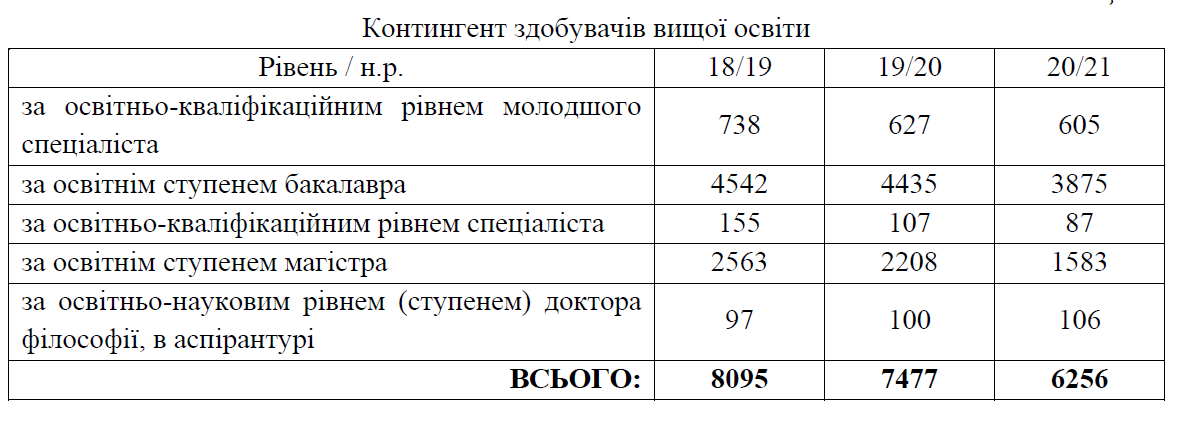 Луганський державний університет внутрішніх справ імені                      Е. О. Дідоренка - 1386 особи, з них: денна форма навчання 567 осіб, заочна форма - 819 особи.Система освіти Сєвєродонецької міської територіальної громади має бути доступною та якісною, що відповідає вимогам суспільства, яке динамічно розвивається, запитам особистості, потребам держави.Основні проблеми:постійне скорочення мережі учнів/класів у зв’язку із збройною агресією російської федерацією та перебуванням території Сєвєродонецької МТГ під тимчасовою окупацією ;робота закладів освіти в дистанційному форматі у зв’язку з тим, що територія Сєвєродонецької МТГ перебуває під тимчасовою окупацією;наявність освітніх втрат серед учнів ЗЗСО;втрата майна у зв’язку із збройною агресією російської федерацією;перевантаженість дошкільних навчальних закладів;недостатньо ефективне використання мережі загальноосвітніх навчальних закладів;недостатній рівень впровадження інклюзивної освіти та сучасних тенденцій розвитку в галузі освіти;недосконала система визначення рекомендацій післяшкільного майбутнього випускників шкіл, з урахуванням їх здібностей та їх підготовки до майбутнього життя.Основні завдання:впровадження сучасних тенденцій розвитку галузі, потреб жителів громади та створення належних умов для функціонування системи освіти громади, яка забезпечує розвиток, виховання і навчання дитини, ґрунтується на єднанні сімейного та суспільного виховання;визначити базові потреби галузі дошкільної освіти для поновлення здобуття дошкільної освіти дітьми, які проживають у звільнених населених пунктах Сєвєродонецької міської територіальної громади;з’ясувати місця перебування дітей дошкільного віку, педагогічних та інших працівників ЗДО, встановити зв’язок з батьками дітей, які проживають в громаді;сформувати списки дітей дошкільного віку, які перебувають на території громади, скласти перелік потреб;сформувати мережу закладів дошкільної освіти;відновити роботу інклюзивних та спеціальних груп у закладах дошкільної освіти відповідно до наявних потреб;провести моніторинг кадрового забезпечення педагогічних працівників;100%-во охопити дітей раннього та дошкільного віку Сєвєродонецької міської територіальної громади дошкільною освітою та корекційною роботою в умовах закладів дошкільної освіти;провести інвентаризацію матеріально-технічної бази, експертизу стану будівель та територій закладів дошкільної освіти (технічне обстеження комплексів будівель та споруд закладів, обстеження захисних споруд/укриттів, обстеження дитячих майданчиків);визначити перелік закладів у яких можливо провести ремонтно-відновлювальні роботи;організувати  матеріально-технічне та фінансове забезпечення закладів дошкільної освіти;визначити основні потреби закладів для організації харчування дітей в умовах воєнного стану;здійснити організацію медичного обслуговування та харчування у закладах освіти;привести у відповідність харчоблоки, харчові комірки, придбати відповідне оснащення/обладнання для цих приміщень з метою приведення у повну відповідність до вимог постійно діючих процедур, заснованих на принципах системи аналізу небезпечних факторів та контролю у критичних точках (НАССР);створити безпечне освітнє середовище для життєдіяльності дітей;провести роз’яснювальну роботу з дітьми, батьками і працівниками щодо основних ризиків, зважаючи на умови воєнного стану;запровадження освітніх реформ;реалізація Концепції Нової української школи шляхом впровадження нового змісту освіти, заснованого на формуванні компетентностей, необхідних для успішної самореалізації учня в суспільстві;підвищення якості освіти на основі:переорієнтування навчання у школі на освоєння знань, умінь та ставлень, які потрібні сучасній людині для життя;організація освітнього процесу на основі компетентнісного підходу як пріоритетного;виховання всебічно розвиненої, здатної до критичного мислення цілісної особистості, патріота з активною позицією, новатора, здатного змінювати навколишній світ та вчитися впродовж життя;реалізація державних освітніх стандартів;оптимізація та осучаснення діяльності закладів освіти, формування якісного інформаційно-навчального середовища;упровадження в початковій освіті розвантажених навчальних програм для початкової школи та змін до орієнтовних вимог до оцінювання навчальних досягнень учнів із базових дисциплін;створення умов для максимального розвитку індивідуальності  школярів з урахуванням вікових особливостей.		забезпечення здоров’язбережувального та здоров’яформуючого освітнього процесу в закладах освіти та формування позитивної мотивації на здоровий спосіб життя всіх учасників освітнього процесу;		впровадження нових організаційних форм освітнього процесу на основі інноваційних технологій;		формування особистої здатності учня до позитивної міжкультурної взаємодії в умовах інтеграції України до європейського  простору:підтримка культури партнерства в новій українській школі, як однієї з базових цінностей нової школи;міжнародна співпраця як невід’ємна складова інноваційного розвитку загальноосвітнього навчального закладу;підвищення конкурентоспроможності освітніх установ;реалізація програми «Освіта Сєвєродонецька на 2024 рік»;збереження мережі закладів загальної середньої освіти;забезпечення рівного доступу до здобуття якісної базової загальної та профільної освіти учнівської молоді;забезпечення доступності, якості та відкритості загальної середньої освіти;забезпечення умов для розвитку, адаптації в суспільстві та підготовки до трудової діяльності дітей з особливими освітніми потребами, дітей-сиріт;		визначити базові потреби галузі загальної середньої освіти для навчання дітей, які проживають у звільнених населених пунктах Сєвєродонецької міської територіальної громади;		з’ясувати місця перебування учнів, педагогічних та інших працівників ЗЗСО, встановити зв’язок з батьками дітей, які проживають в громаді;		сформувати списки учнів, які перебувають на території громади та не були задіяні в дистанційному навчанні, скласти перелік потреб, залучити виявлених учнів до освітнього процесу;		провести моніторинг кадрового забезпечення педагогічних працівників;внести зміни до Інформаційної системи управління освітою щодо контингенту учнів після деокупації з метою уточнення обсягу освітньої субвенції;провести інвентаризацію матеріально-технічної бази, експертизу стану будівель та територій закладів загальної середньої освіти (технічне обстеження комплексів будівель та споруд закладів, обстеження захисних споруд/укриттів, обстеження дитячих/спортивних майданчиків);визначити перелік закладів у яких можливо провести ремонтно-відновлювальні роботи;організувати  матеріально-технічне та фінансове забезпечення закладів загальної середньої освіти;визначити основні потреби закладів для організації харчування дітей в умовах воєнного стану;здійснити організацію медичного обслуговування та харчування у закладах освіти;привести у відповідність харчоблоки, харчові комірки, придбати відповідне оснащення/обладнання для цих приміщень з метою приведення у повну відповідність до вимог постійно діючих процедур, заснованих на принципах системи аналізу небезпечних факторів та контролю у критичних точках (НАССР);визначити потреби в організації підвезення учнів і закупівлі шкільних автобусів;створити безпечне освітнє середовище для життєдіяльності дітей;провести інвентаризацію бібліотечних фондів, визначити потреби у забезпеченні шкіл підручниками та посібниками;провести роз’яснювальну роботу з дітьми, батьками і працівниками щодо основних ризиків, зважаючи на умови воєнного стану;визначити базові потреби галузі позашкільної освіти для поновлення здобуття позашкільної освіти дітьми, які проживають у звільнених населених пунктах Сєвєродонецької міської територіальної громади;з’ясувати місця перебування педагогічних та інших працівників ЗПО.  Провести моніторинг кадрового забезпечення педагогічних працівників;сформувати списки дітей, які перебувають на території громади та виявляють бажання здобувати позашкільну освіту, скласти перелік потреб;сформувати мережу закладів позашкільної освіти;провести інвентаризацію матеріально-технічної бази, експертизу стану будівель та територій закладів позашкільної освіти (технічне обстеження комплексів будівель та споруд закладів, обстеження захисних споруд/укриттів, обстеження дитячих майданчиків);визначити перелік закладів у яких можливо провести ремонтно-відновлювальні роботи;організувати  матеріально-технічне та фінансове забезпечення закладів позашкільної освіти;провести роз’яснювальну роботу з дітьми, батьками і працівниками щодо основних ризиків, зважаючи на умови воєнного стану;забезпечити  сталий розвиток позашкільної освіти та виховного простору, забезпечити соціальний захист дітей, їхніх прав на якісну та доступну освіту, оздоровлення та відпочинок, задоволення потреб щодо організації позаурочної та позашкільної діяльності, участі в масових заходах, учнівському самоврядуванні тощо, зокрема;залучити до занять у гуртках, секціях, творчих об’єднаннях якомога більшої  кількості дітей, зокрема, дітей соціально-вразливих  категорій;забезпечити виховання, навчання, соціальний захист дітей-сиріт і дітей,  позбавлених батьківського  піклування;запобігати та протидіяти дитячій злочинності, негативним явищам, булінгу (цькуванню), домашньому насильству, насильству за ознакою статі, торгівлі людьми, сприяння гендерній рівності тощо;формувати у дітей здоров’язберігаючих компетентностей;організувати дозвілля, літнє оздоровлення та відпочинок дітей.Очікувані результати:	1.23 Створення умов соціалізації сім’ї та молодіОдним із пріоритетних напрямків роботи служби у справах дітей Сєвєродонецької міської військової адміністрації є реалізація права кожної дитини на виховання в сім’ї, створення сприятливих умов для її повноцінного розвитку.На обліку в Службі у справах дітей в 2021 році перебувало 206 дітей-сирот та дітей, позбавлених батьківського піклування, в т.ч. діти-сироти – 63 особи, діти, позбавлені батьківського піклування 143 особи, з них:під опікою, піклуванням – 156 дітей;в прийомних сім’ях та ДБСТ– 27 дітей;в інтернатних закладах, дитячих будинках  та ПТНЗ– 23 дитини.На первинний облік дітей-сиріт та дітей, позбавлених батьківського піклування,  протягом 2021 року поставлено 44 дитини, а знято за різних підстав 19 дітей. В громаді в 2021 році проживало 9 прийомних сімей, в яких виховувалось 15 дітей.Також Сєвєродонецькій міській територіальній громаді  в 2021 році  проживали сім’ї з дітьми-сиротами та дітьми ПБП, які були переміщені з тимчасово окупованої території України або району проведення АТО, з них: 4 сім’ї опікунів, які виховували 8 дітей. На обліку дітей, які опинилися у складних життєвих обставинах, перебувало 10 осіб.В Сєвєродонецькій міській територіальній громаді в 2021 році вживались вичерпні заходи щодо влаштування дітей – сиріт та дітей, що залишилися без піклування батьків, до сімейних форм виховання. Протягом 2021 року: опіку та піклування встановлено над 11 дітьми, 14 дітей усиновлено, 10 дітей влаштовано до інтернатних закладів, будинку дитини та ПТНЗ.У порівнянні з 2020 роком загальна кількість дітей в 2021 році, які виховувались на сімейних формах виховання (це 88 % від загальної кількості) перебувало на тому ж рівні. В Сєвєродонецькій міській територіальній громаді велась робота щодо пропаганди національного усиновлення. На обліку перебувало 7 кандидатів мали статус - усиновлювачів. В 2021 році в рамках виконання міських цільових програм була виконана наступна програма:1)Міська програма «Діяльність Служби у справах дітей Військово-цивільної адміністрації міста Сєвєродонецьк у сфері захисту прав, свобод та законних інтересів дітей в м. Сєвєродонецьку на 2021 рік».В 2022 році в рамках виконання міських цільових програм виконувалась наступна програма: 1)Програма «Діяльність Служби у справах дітей Сєвєродонецької міської  військово-цивільної адміністрації у сфері захисту прав, свобод та законних інтересів дітей Сєвєродонецької міської  територіальної громади на 2022-2024 роки» (план – 7 837,400 тис. грн, факт – 1 326,300 тис. грн).Повномасштабне вторгнення РФ на територію України 24.02.2022 року, проведення активних бойових дій на території Сєвєродонецької міської ТГ, її тимчасова окупація суттєво вплинули на негативні значення показників Програми. Виконання завдань програми, досягнення показників якості та ефективності у запланованому повному обсязі не є можливим з об’єктивних причин, а саме у зв’язку з веденням бойових дій та тимчасовою окупацією території Сєвєродонецької МТГ.На обліку в Службі у справах дітей станом з початку 2023 року перебуває 177 дітей-сиріт та дітей, позбавлених батьківського піклування, в т. ч. діти-сироти – 58 осіб, діти, позбавлені батьківського піклування 119 особи, з них:під опікою, піклуванням – 135 дітей;в прийомних сім’ях та ДБСТ– 24 дитини;в інтернатних закладах, дитячих будинках  та ПТНЗ–18 дітей.На первинний облік дітей-сиріт та дітей, позбавлених батьківського піклування,  протягом звітного періоду 2023 року поставлено 2 дитини, а знято за різних підстав 28 дітей.В 2023 році в рамках виконання міських цільових програм заплановане виконання наступної програми:1)Програма «Діяльність Служби у справах дітей Сєвєродонецької міської  військово-цивільної адміністрації у сфері захисту прав, свобод та законних інтересів дітей Сєвєродонецької міської  територіальної громади на 2022-2024 роки».Повномасштабне вторгнення РФ на територію України 24.02.2022 року, проведення активних бойових дій на території Сєвєродонецької міської ТГ, її тимчасова окупація суттєво вплинули на негативні значення показників Програми. Виконання завдань програми, досягнення показників якості та ефективності у запланованому повному обсязі не є можливим з об’єктивних причин, а саме у зв’язку з веденням бойових дій та тимчасовою окупацією території Сєвєродонецької МТГ.В 2024 році в рамках виконання міських цільових програм заплановане виконання наступної програми:1)Програма «Діяльність Служби у справах дітей Сєвєродонецької міської  військово-цивільної адміністрації у сфері захисту прав, свобод та законних інтересів дітей Сєвєродонецької міської  територіальної громади на 2022-2024 роки».Основні проблеми:недосконалість сімейних форм виховання дітей;виникнення складних життєвих обставин, що веде до розлучення дитини з сім’єю.Основні завдання:забезпечення реалізації державних гарантій і конституційних прав кожної дитини на виховання в сім’ї, створення сприятливих умов для її повноцінного розвитку;забезпечення соціально-правового захисту прав дітей-сиріт та дітей, позбавлених батьківського піклування;створення ефективної системи раннього виявлення та підтримки сімей з дітьми, які перебувають у складних життєвих обставинах, з метою попередження розлучення дитини з сім’єю і потрапляння в заклад інституційного догляду та виховання дітей;розвиток сімейних форм виховання дітей-сиріт та дітей, позбавлених батьківського піклування.Очікувані результати:* Негативний вплив воєнних дій на території України унеможливлює розроблення реалістичних прогнозів1.24 Фізична культура та спортСистема фізичної культури і спорту в Сєвєродонецькій міській територіальній громаді спрямована на розвиток різноманітних об’єктів спортивної інфраструктури, розвиток видів спорту, гуртків та секцій. В громаді діяла розгалужена мережа спортивних закладів: 5 дитячо-юнацьких спортивних шкіл: КДЮСШ № 1, КДЮСШ № 2, КДЮСШ № 3 та КДЮСШ № 4 відділу молоді та спорту, ДЮСШ ВВС «Садко», 1 стадіон, 46 спортивних зали та 73 спортивних майданчиків. В дитячо-юнацьких спортивних школах культивувалось 25 видів спорту. Заняття відвідувало 2017 спортсменів на безкоштовній основі, за кошти бюджету міської територіальної громади.Для занять фізичною культурою та спортом функціонували: 1 стадіон, 46 спортивних залів, 3 плавальних басейни, 73 майданчика з нестандартним тренажерним обладнанням, 5 тенісних кортів, 2 футбольних поля, 45 ігрових майданчиків, з них – 4 з синтетичним покриттям, 22 приміщення для фізкультурно-оздоровчих занять,  з них 10 з тренажерним обладнанням, 2 стрілецькі тири і Льодовий Палац спорту. Заняттями з фізичної культури та спортом в громаді було охоплено близько 20540 осіб. Спортсмени нашої громади приймали участь в змаганнях територіального, обласного, національного та міжнародного рівнів. Протягом 2021 року, згідно Єдиного календарного плану фізкультурно-оздоровчих та спортивно-масових заходів, відділом молоді і спорту було проведено 106 змагань, з них: 10 змагань міського рівня та 96 змагань обласного і всеукраїнського рівнів. Фінансування становило 484,600 тис. грн.На олімпійські види спорту, для проведення громадських змагань використано 13,088 тис. грн;  356,429,35 тис. грн витрачено на участь спортсменів в обласних та всеукраїнських  змаганнях, в яких прийняло участь 1371 спортсмен. На неолімпійські види спорту витрачено 66,991 тис. грн, прийняло участь 370 спортсменів. На придбання нагородної атрибутики витрачено 37500 тис. грн (медалі, кубки, грамоти). У 2021 році за рахунок коштів бюджету міської територіальної громади 6 провідних та 9 перспективних спортсменів, отримали іменні стипендії, призначені Сєверодонецькою міською ВЦА. Провідні спортсмени отримали стипендію в розмірі 2102,0 грн, перспективні – 1051,0 грн. Загальна сума за 2021  рік склала 264852 грн.Протягом 2021 року відбувались наступні заходи:1)Будівництво футбольного поля із штучним покриттям за адресою: м. Сєвєродонецьк, вул. Курчатова, 27-Б, ЗОШ № 18;2)Будівництво футбольного поля із штучним покриттям Сєвєродонецького НВК «Спеціалізована школа-колегіум НаУКМА» за адресою: м. Сєвєродонецьк, вул. Гоголя, 37;3)Улаштування штучного покриття футбольного поля за адресою: м. Сєвєродонецьк, вул. Вілєсова, 10, ЗОШ № 8;4)Облаштування мульти функціонального спортивного майданчика на території СЗШ I-III ступенів № 12, розташованої за адресою: пр. Гвардійський, 9;5)Облаштування мульти функціонального спортивного майданчика на території СЗШ I-III ступенів № 15, розташованої за адресою: вул. Федоренка, 39;6)Облаштування мульти функціонального спортивного майданчика на території СЗШ I-III ступенів № 13, розташованої за адресою: вул. Маяковського, 19;7)Облаштування мульти функціонального спортивного майданчика на території СЗШ I-III ступенів № 1, розташованої за адресою: пр. Хіміків, 7.В 2021 році в рамках виконання міських цільових програм були виконані наступні програми:1) Міська цільова комплексна програма «Молодь Сєвєродонецька» на 2021 рік;2) Міська комплексна програма з національно-патріотичного виховання «Патріот Сєвєродонецька» на 2021 рік;3) Міська цільова програма «Розвитку фізичної культури та спорту» на 2021 рік;4) Міська програма «Забезпечення житлом молоді Сєвєродонецької міської територіальної громади на 2021-2023 роки».З початком військової агресії з боку російської федерації, сфера фізичної культури і спорту зазнала втрат, які обмежили можливості громадянам України займатися обраними видами рухової активності та спортом, спричинили порушення навчально-тренувального процесу з підготовки спортсменів до найважливіших стартів. Внаслідок широкомасштабної збройної агресії Росії проти України призупинено проведення фізкультурно-оздоровчих заходів в дитячо-юнацьких спортивних школах, роботи гуртків та секцій у закладах позашкільної  освіти. Унеможливлено проведення фізкультурно-оздоровчих заходів в місцях масового відпочинку, проживання та роботи. Пошкоджено та зруйновано частину локацій для занять фізичною культурою і спортом у місцях проведення бойових дій.   У 2022 році в дитячо-юнацьких спортивних школах культивувалось 25 видів спорту. Заняття відвідували 2026 спортсменів на безкоштовній основі за кошти бюджету міської територіальної громади.Заняттями з фізичної культури та спортом в громаді було охоплено близько 2166 осіб за період січень-лютий 2022 року. За реаліями нашого часу, спортсмени нашої громади приймали участь в змаганнях обласного, національного та міжнародного рівнів. Протягом 2022 року, спортсмени приймали участь у змаганнях за місцем свого розташування у 170 змагань. Спортивні результати, тренування вихованців та робота тренерів-викладачів висвітлюються на сторінці у Facebook кожної школи окремо, та на сторінці відділу молоді та спорту Сєвєродонецької МВА. Країни, в яких вихованці структурних підрозділів приймали участь у змаганнях: Румунія, Німеччина, Угорщина, Польща, Бельгія, Данія, Нідерланди, Чехія, Швейцарія, Велика Британія, Болгарія, Естонія, Грузія, Франція. Фінансування, що було закладено на проведення змагань згідно Єдиного календарного плану фізкультурно-оздоровчих та спортивно-масових заходів протягом 2022 року становило 484,6 тис. грн, з них на олімпійські види спорту – 407,6  тис. грн, на не олімпійські види спорту – 77,0 тис. грн, але кошти використані у 2022 році так і не були.В 2022 році в рамках виконання міських цільових програм було заплановано виконання наступних програм:1)Міська цільова Програма «Ефективне функціонування ДЮСШ ВВС «САДКО» на 2022 рік (план – 11 470,090 тис. грн, факт – 4 256,861 тис. грн);2)Міська програма «Забезпечення житлом молоді Сєвєродонецької міської територіальної громади на 2021-2023 роки» (не виконана у зв’язку зі вторгненням РФ на територію України);3)Міська цільова програма "Розвитку фізичної культури та спорту" на 2022 рік (план – 1 232,00 тис. грн, факт – 70,350 тис. грн);4)Міська цільова Комплексна програма «Молодь Сєвєродонецької міської територіальної громади» на 2022 рік (не виконана у зв’язку зі вторгненням РФ на територію України);5)Міська Комплексна програма з національно-патріотичного виховання «Патріот Сєвєродонецької міської територіальної громади» на 2022 рік (не виконана у зв’язку зі вторгненням РФ на територію України).Повномасштабне вторгнення РФ на територію України 24.02.2022 року, проведення активних бойових дій на території Сєвєродонецької міської ТГ, її тимчасова окупація суттєво вплинули на негативні значення показників Програми. Виконання завдань програми, досягнення показників якості та ефективності у запланованому повному обсязі не є можливим з об’єктивних причин, а саме у зв’язку з веденням бойових дій та тимчасовою окупацією території Сєвєродонецької МТГ.Сьогодні сфера фізичної культури і спорту вносить великий внесок у формування обороноздатності держави, оскільки виховує здорову, підготовлену людину, здатну для виконання свого конституційного обов’язку щодо захисту суверенітету та територіальної цілісності держави.  Також попри війну спортсмени нашої громади продовжують виборювати нагороди на різних рівнях.Тому розвиток сфери фізичної культури і спорту, відновлення спортивної інфраструктури має стратегічне значення.Впродовж 2023 року вихованцями спортивних шкіл було виконано вимоги 5 спортивних розрядів:масових (І-ІІ спортивний) – 3;КМСУ – 1;МСУ – 2;До складу національної збірної команди України з підводного спорту в 2023 році увійшли:МСУМК Володимир Сущенко;МСУМК Денис Левін;ЗМСУ Олександр ЗОЛОТОВ – в якості тренера збірної.Також у 2023 році була проведена робота з вихованцями та молоддю, що входила до складу Молодіжної ради при Сєвєродонецькій ВА, щодо проведення різноманітних акцій, таких як: «Єдина Україна», спортивний марафон «Крок», «Шаную воїнів, біжу за героїв України» та інші.В 2023 році на утримання та навчально-тренувальну роботу комунальних дитячо-юнацьких спортивних шкіл та централізованої бухгалтерії відділу молоді та спорту було профінансовано за рахунок міського бюджету на суму 3943,155 тис. грн.В умовах деокупації Міські комплексні програми «Фізичної культури та спорту» «Молодь Сєвєродонецька» та ««Патріот Сєвєродонецька»» будуть розроблені та виконані, а обсяг фінансових ресурсів – перераховано.Основні проблеми:об’єкти спортивної інфраструктури потребують реконструкції або капітального ремонту;спортивні споруди потребують впровадження енергоефективних заходів;низькі показники здоров’я дітей та їх фізичного розвитку;незадоволений попит на заняття водними видами спорту;негативних наслідків після вторгнення РФ на територію України.Основні завдання:популяризація спорту та фізкультури серед населення з метою запровадження здорового способу життя у Сєвєродонецькій міській територіальній громаді;відкриття нових та реконструкція діючих спортивних та дитячих майданчиків за місцем проживання населення та на базі загальноосвітніх і дошкільних навчальних закладів;подолання негативних наслідків після вторгнення РФ на територію України, відновлення повноцінної діяльності фізичної культури і спорту населення громади після деокупації території;підтримка та подальший розвиток спортивного руху;реконструкція існуючих спортивних майданчиків;розширення мережі спортивних секцій та гуртків;створення умов для розвитку фізичної культури і спорту серед учнів та молоді, для активного дозвілля молоді та населення Сєвєродонецької міської територіальної  громади.Очікувані результати:розширення мережі спортивних об’єктів;розвиток спорту вищих досягнень;покращення матеріального стану об’єктів спортивної інфраструктури;збільшення кількості громадян, залучених до фізкультурно-оздоровчої та спортивно-масової роботи;відновлення повноцінної діяльності фізичної культури і спорту населення громади після деокупації території.*Негативний вплив воєнних дій на території України унеможливлює розроблення реалістичних прогнозів розвитку сфери фізичної культури і спорту1.25 Сфера культури і мистецтваСєвєродонецька міська військова адміністрація спрямовує свою роботу на відродження і розвиток національної культури, духовного, естетичного і патріотичного виховання населення.Мережа установ, що створювали умови для творчого розвитку особистості, підвищення культурного рівня, естетичного виховання громадян, доступності освіти у сфері культури, для задоволення культурних потреб жителів громади включала 16 установ:3 масових та універсальних бібліотек і 7 філій масових та універсальних бібліотек; 4		початкові спеціалізовані мистецькі навчальні заклади (школи     естетичного виховання); міський Палац культури, Палац культури хіміків, 3 сільські клуби; 1 музей (АЗОТу), 1 галерея мистецтв, в 2022 році планувалось створення музею в с. Смолянинове (будівля передана до відділу культури);1 галерея мистецтв.На базі чотирьох шкіл естетичного виховання здобували початкову мистецьку освіту близько 1000 учнів, багато з яких займали призові місця на різноманітних фестивалях та конкурсах виконавської майстерності. Бібліотеками громади користувались понад 20 тисяч мешканців громади, за рік працівниками бібліотек громади проводилось понад 500 масових заходів для різних категорій населення. Галерею мистецтв відвідували понад 20 тисяч мешканців громади та регіону на рік. На базі Сєвєродонецького міського палацу культури  працювало 20 колектив художньої самодіяльності, з них 5 мали звання «народний» та  2  мали звання «зразковий» аматорський колектив, в 20 колективах займались майже 900 учасників з них дітей - 730  учасників.В 2021 році в рамках виконання міських цільових програм була виконана наступна програма:1)Міська цільова програма «Проведення культурних заходів присвячених урочистим датам, державним і традиційним народним святам» міста Сєвєродонецьк на 2021 рік.В 2022 році в рамках виконання міських цільових програм виконувалась наступна програма:1)Програма «Проведення культурних заходів, присвячених урочистим датам, державним і традиційним народним святам» Сєвєродонецької міської територіальної громади на 2022 рік (план– 5 197,300 тис. грн, факт – 222,967 тис. грн).Повномасштабне вторгнення РФ на територію України 24.02.2022 року, проведення активних бойових дій на території Сєвєродонецької міської ТГ, її тимчасова окупація суттєво вплинули на негативні значення показників Програми. Виконання завдань програми, досягнення показників якості та ефективності у запланованому повному обсязі не є можливим з об’єктивних причин, а саме у зв’язку з веденням бойових дій та тимчасовою окупацією території Сєвєродонецької МТГ.Заклади (будівлі) з обладнанням знаходяться на окупованій території, працівники вимушено переїхали до вільних територій України та Європи і знаходяться в простої. Багато працівників які продовжують займатись улюбленою справою – приймають участь у концертах, допомагають дітям вступити до вищих навчальних закладів, та готують до участі в конкурсах, допомагають на гуманітарних хабах а також за допомогою виступів збирають донати для допомоги ЗСУ.В 2023 році в рамках виконання міських цільових програм заплановане виконання наступних програм:1)Стратегічний розвиток культури і мистецтва Сєвєродонецької міської територіальної громади на 2023 – 2025 рік; 2)«Проведення культурних заходів,  присвячених урочистим датам, державним і традиційним народним святам» Сєвєродонецької міської територіальної громади.На протязі 2023 року до кожної визначної дати готуються інформаційні сторінки та статті від бібліотекарів Сєвєродонецької міської ТГ. Проводяться різноманітні заходи та надаються культурні послуги мешканцям Луганської області, які були вимушені покинути громаду. В Сєвєродонецькому гуманітарному ХАБ в м. Дніпро надають культурні послуги:облаштуваний куточок «Моя Україна»;працює куточок читача. Всі, хто звертається до хабу за допомогою чи послугами, поки очікують, можуть переглянути та обрати собі книгу чи журнал або газету до смаку;працює Клуб людей елегантного віку «Сузір’я» - де можна поспівати українські пісні та прийняти учать у різноманітних заходах таких як захід до Дня краси – «Краса врятує світ» (показ мод та підбір одягу для ВПО з отриманої гуманітарної допомоги вживаного одягу з Європи);проходять дні зустрічі ВПО;організована діяльності літературного/книжкового/читацького клубу, проведення публічних читань і презентацій із запрошенням цікавих авторів,  проведення заходів для різних вікових категорій (малювання й читання книжок з дітьми тощо), книжкових пікніків, дискусійних майданчиків (з історії України, обговорення законодавчих ініціатив)  від бібліотекарів Сєвєродонецьких бібліотек;організована робота дитячих просторів, творчих занять для дітей це і цикл заходів «Я пізнаю світ» і «Розвиваючі заняття для дітей від 3-6 років»;постійно надаються послуги з цифрової грамотності (опанування застосунку «Дії», подання інформації про пошкоджене майно,  базові навички цифрової грамотності «Google-сервіси», навчальні консультації «Смартфон і я»;проводяться різноманітні майстер-класи це і майстер клас з миловаріння, майстер клас з арт-терапії, майстер клас з плетіння патріотичних браслетів зі стрічок, майстер-клас «Карта мрій», майстер класи з виготовлення квітів та ін.. а також зроблена була виставкова експозиція до Дня Незалежності України і дня Пам’яті загиблих захисників України з розбитої зброї окупантів «Так буде з кожним російським орком».Регулярно організовуються проведення заходів до державних свят та знаменних дат, творчих зустрічей:Новорічні та різдвяні свята для ВПО Луганщини;Пам’ять героїв Небесної Сотні та проведення акції “Ангели пам’яті»; Родинна зустріч Луганщини - живе спілкування та концерт Академічного ансамблю пісні й танцю Національної гвардії України;Акція «Прийди в вишиванці» до дня вишиванки;Захід до «Міжнародного дня захисту дітей» для дітей ВПО з Сєвєродонецької громади та дітей з Луганської області;Захід вшанування пам’яті дітей, які загинули в наслідок збройної агресії РФ, акція «Голоси дітей»;Культурний захід сумісно з БФ «Жити в мирі» - Благодійний концерт з виступом гуртів м. Дніпро;Розважальний захід з нагоди Дня Конституції «Маєш право знати» разом з ювенальними прокурорами;Цикл заходів для маленьких мешканців ВПО Луганщини «Я пізнаю світ» (вікторини, інтерактивні ігри, читання книжок з провідними бібліотекарами Сєвєродонецької міської ТГ);Захід до «Дня Української Державності»;Заходи присвячені Дню Державного Прапору України та 32-й річниці Незалежності України (привітання зі святом та флешмоб, а також створена патріотична композиція «Так буде з кожним російським орком»);Регулярне проведення культурної акції «Спілкування нас об’єднує та підтримує». Дана акція спрямована поліпшити душевний стан мешканців Луганської області, підтримку людей які сумують за рідними домівками, об’єднання знайомих та друзів які втратили зв'язок (проводять робітники закладів культури на хабі у м. Дніпро).З вересня 2023 року розпочали свою роботу гуртки: гурток «Уроки фортепіано» (2 рази на тиждень, діти 5-17 років) від викладачки КЗ «Сєвєродонецький міський палац культури» та КЗ «Сєвєродонецької музичної школи №1»;гурток «Чарівний пензлик» (3 рази на тиждень, діти 10-17 років)від викладачки КЗ «Сєвєродонецька художня школа»;гурток вокалу «Естрадного співу» (2 рази на тиждень, діти 5-17 років) від викладачки КЗ «Сєвєродонецький міський палац культури».Здорове суспільство передбачає виховання, передусім, високодуховних та культурних особистостей. Сфера культури Сєвєродонецької міської територіальної громади має зіграти вирішальну роль в умовах створення сучасного культурного продукту.Основні проблеми:стан матеріально-технічної бази існуючої мережі культурних і мистецьких об'єктів потребує подальшого покращення;недостатній рівень запровадження новітніх інформаційних технологій у діяльності бібліотек та музеїв.Основні завдання:задоволення попиту населення на культурний продукт;створення комфортних умов для відвідувача;заклади культури мають бути привабливими, сучасно обладнаними, наповнені важливими для населення формами роботи та заходами;популяризація гуртків культурного дозвілля та залучення до занять в них;підвищення рівня якості культурного продукту та збільшення кількості охопленого ним населення;підтримка аматорського та професійного мистецтва;забезпечення культурного і духовного розвитку особистості;використання закладів культури, як платформи для реалізації громадських проектів, тобто проведення заходів (презентацій, творчих вечорів, виставок, круглих столів, тренінгів, майстер-класів тощо), ініційованих та організованих творчою інтелігенцією, активною молоддю тощо;прищеплення мешканцям громади любові до рідного краю шляхом заохочення останніх до збору даних народного фольклору, бібліографічних даних, історичних довідок з подальшим оприлюдненням у вигляді вистав, флеш-мобів та інше.відновлення повноцінної діяльності культури населення громади після деокупації території.Очікувані результати:*Негативний вплив воєнних дій на території України унеможливлює розроблення реалістичних прогнозів розвитку сфери культури і мистецтва1.26 ПриродокористуванняАтмосферне повітря. Для Сєвєродонецької міської територіальної громади, як промислово розвинутого регіону Луганської області до 24.02.2024 року, була характерна проблема забруднення атмосферного повітря. У повітрі Сєвєродонецької міської територіальної громади  спостерігався підвищений середньорічний вміст формальдегіду – 26,3 гранично допустимих концентрацій. Індекс забруднення повітря становив 5,5%, що відповідало середньому рівню забруднення по Україні.ДУ «Луганський обласний центр контролю та профілактики хвороб МОЗ  України» на 2 стаціонарних постах здійснювався постійний лабораторний контроль за якістю атмосферного повітря на території Сєвєродонецької міської територіальної громади.У 2021 року було відібрано і досліджено 1702 проби атмосферного повітря, у тому числі: 266 середньодобових проб на 7 хімічних забруднювачів, відібраних на стаціонарному посту № 1 та 1436 максимально-разових проб на 4 хімічних забруднювача, відбірних на стаціонарному посту № 2.За результатами лабораторних досліджень відхилення від нормативів реєструвались в 42 (15,8 %) середньодобових пробах, питома вага перевищень гранично допустимих концентрацій (ГДК) становила: за вмістом ангідриду сірчистого – 26 проб (68,4 %), за вмістом формальдегіду – 10 проб (26,3 %), за вмістом фенолу – 1 проба (2,6 %), за вмістом пилу – 5 проб (13,2 %). По максимально-разовим пробам відхилення зареєстровані були в 195 пробах (53,4 %) з 365 досліджених за вмістом ангідриду сірчистого.Охорона водних ресурсів. Головним фактором, який мав вплив на природні особливості громади, річка Сіверський Донець. Лівий низький берег ріки заплавний, раніше він регулярно заливався водою під час повені. На обох дорогах, які зв’язувались Сєвєродонецьк і Лисичанськ,  були розташовані заплавні мости. Вони були споруджені для пропуску води під час повені. Ширина заплави в районі громади – 1,5 кілометри, під час  великого паводку вода підступала до  самої дороги навколо міста Сєвєродонецьк. Стік Сіверського Донця зрегульований  Краснооскольскою та Печенегською платинами, вода не виходила на заплавну рівнину вже чверть століття.Важливою природною особливістю заплави Сіверського Дінця були стариці – витягнуті уздовж ріки озера, вони є старим руслом ріки, існуючим тисячі років тому.Поблизу Сєвєродонецької міської територіальної громади, старицями були озера Зимове, Молочне, Клешня, Кривеньке, Зимовне, Піщане, Туба, Званівське, Боброво. Над заплавою Сіверського Дінця знаходилась рівнина шириною до 20 км. Вона вкрита пісками, місцями сформованими в дюни. Раніше це була територія піщаного степу, зі специфічним, існуючим тільки там, донецько-донським типом рослинності. Поблизу поверхні знаходились водоносні горизонти, які виходили на поверхню. Серед пісків на рівнині були розташовані численні  озерця, які живились джерелами. Найбільш відомі такі озера – Вовче та Ведмеже.На території громади знаходились два штучних озера – Паркове та Чисте. Озеро Паркове з’явилося в місті Сєвєродонецьк на місці кар’єру для видобутку піску, який заповнили водою. Воду в нього завжди потрібно було підкачувати, оскільки джерел тут не існувало.Озеро Чисте мало джерельну підпитку, якої було недостатньо. Воно теж підпитувалося річковою водою. На початку 21-го століття на обох озерах були проведені роботи з гідроізоляції днища. Але це не дало позитивного результату. Для підтримки рівня води в ці озера потрібно було підкачувати воду. До того ж, після руйнування в 1996 році греблі на річці Борова, не було можливості використовувати для підкачки озера Паркове воду з цієї річки, а використання  артезіанської води пов’язано з великими затратами. Але ці озера залишались найбільш доступними водними об’єктами для відпочинку для жителів громади.На території громади в заплаві Сіверського Дінця були розташовані два природних  озера - Велике Глубоке (район СХМЗ) та Молочне (територія Лісової Дачі). Ці озера відчували значний антропогенний вплив як через забруднення (озера знаходились на територіях садових товариств), так і з тієї причини, що було втрачено сполучення цих озер із Сіверським Дінцем.Забезпеченість місцевими водними ресурсами в громаді на 1 кв. км становило від 47,94 тис. куб. м, в середньому до 16,85 тис. куб. м на рік 95 % забезпеченості, в той час як по Україні - 86,8 тис. куб. м/рік; водозабезпеченість населення території громади в середній по водності рік становило 0,85 тис. куб. м/ос., в маловодний рік - 0,30 тис. куб. м/ос. проти 1,01 тис. куб. м/ос. в середньому по Україні.Природний режим річок викривлявся впливом господарської діяльності. В результаті регулювання стоку в 2-3 рази було зменшення періодичністі затоплення заплав.Господарська діяльність впливала і на льодовий режим річок, особливо скиди стічних і термальних вод. Максимальна товщина льоду на річках досягала 73 см. Населення громади було охоплене централізованим питним водопостачанням. Питоме середнє водоспоживання на 1 мешканця становило 178 л на добу при нормі 230-350 літрів. Населення громади безперебійно забезпечувалось питною водою гарантованої якості.В 2021 році ДУ «Луганський обласний центр контролю та профілактики хвороб МОЗ України» було досліджено 206 проб питної води централізованого господарсько-питного водопостачання громади, з них 132 проби на мікробіологічні показники та 74 проби на санітарно-хімічні показники. За мікробіологічними показниками відхилення від нормативів Державних санітарних правил і норм № 2.2.4.171-10 «Гігієнічні вимоги до води питної, призначеною для споживання людиною» не реєструвались. За санітарно-хімічними показниками відхилення від норм реєструвались в 40 пробах (30,3 %), в т.ч. по загальній жорсткості – в 36 пробах, по вмісту сульфатів – в 31 пробі, по вмісту заліза загального – в 2 пробах, по каламутності – в 2 пробах, по запаху – в 2 пробах.В 2021 році хіміко-бактеріологічною лабораторією питної води КП “СЄВЄРОДОНЕЦЬКВОДОКАНАЛ” було досліджено 585 проб питної води перед надходженням у розподільчу мережу за мікробіологічними, органолептичними, фізико-хімічними та санітарно-хімічними показниками. За мікробіологічними показниками відхилення від нормативів Державних санітарних правил і норм № 2.2.4.171-10 «Гігієнічні вимоги до води питної, призначеною для споживання людиною» не реєструвались. За органолептичними, фізико-хімічними та санітарно-хімічними показниками відхилення від норм реєструвались в 42 пробах (7,18 %), в т.ч. по загальній жорсткості – в 30 пробах, по вмісту сульфатів – в 2 пробі, по вмісту заліза загального – в 3 пробах, марганцю — в 3 пробах, по каламутності – в 12 пробах.У розподільчій мережі було відібрано та досліджено 1081 проба за мікробіологічними та органолептичними показниками. За мікробіологічними показниками відхилення від нормативів Державних санітарних правил і норм № 2.2.4.171-10 «Гігієнічні вимоги до води питної, призначеною для споживання людиною» не реєструвались. За органолептичними показниками відхилення від норм реєструвались в 62 пробах (5,73 %), в т.ч. по каламутності – в 62 пробах.Відповідно до вимог ДСанПіН «Гігієнічні вимоги до води питної, призначеної для споживання людиною» дані відхилення не були порушенням.Господарсько-питне водопостачання здійснювалось трьома водозаборами з підземних артезіанських свердловин, сумарна фактична продуктивність господарсько-питних водозаборів становила 56,1% від дозволеного ліміту водовідбору. Населення Сєвєродонецької міської територіальної громади було охоплене безперебійним централізованим питним водопостачанням водою гарантованої якості.Хіміко-бактеріологічна лабораторія питної води КП «СЄВЄРОДОНЕЦЬКВОДОКАНАЛ» проводила постійний контроль за якістю питної води у системах централізованого господарсько-питного водопостачання, яка подавалась населенню для питних потреб. Якість води контролювалась:зі свердловин два рази на рік (навесні та восени);перед надходженням в водопровідну мережу громади щоденно, включаючи вихідні та святкові дні;у водопровідній мережі громади – щоденно в робочі дні.За даними лабораторії в 2021 році в пробах питної води централізованого господарсько-питного водопостачання громади за мікробіологічними показниками не виявлені відхилення від нормативів Державних санітарних правил і норм. За санітарно-хімічними показниками відхилення від норм реєструвались по загальній жорсткості, вмісту сульфатів, каламутності, колірності, залізу загальному, марганцю.Господарсько-побутові стічні води передавались на договірних умовах на очисні споруди ПрАТ «СЄВЄРОДОНЕЦЬКЕ ОБ’ЄДНАННЯ АЗОТ» для біохімічного очищення. Господарсько-побутові та промислові стічні води проходили повну біохімічне очищення на очисних спорудах ПрАТ «Сєвєродонецьке об’єднання Азот» із наступним обеззараженням і повним використанням очищених стоків в системі зворотного водопостачання підприємства. За даними відомчої лабораторії ПрАТ «Сєвєродонецьке об’єднання Азот» ефективність біохімічної очистки задовільна.На території Сєвєродонецької міської територіальної громади знаходилась ділянка р. Борова довжиною 1,7 км та 4 озера: Чисте, Молочне, Паркове і Велике глибоке та частина озера Боброве. Озера Чисте та Паркове, які були штучними і потребували постійної підкачки води. Природні озера Велике глибоке та Молочне знаходились на території садівничих товариств. Внаслідок антропогенного впливу було порушено сполучення озер з рікою Сіверський Донець, не працювала система каналів для сходження води озер в ріку.Моніторинг за якістю води в озерах проводився ДУ «Луганській ОЦКПХ МОЗ України». За результатами лабораторних досліджень якості води озеро Клешня відповідало вимогам нормативів за мікробіологічними показниками. Ступінь забруднення води озера Чисте в 4 рази вище допустимого рівня, озера Кривеньке  в 2,6 рази вище допустимого рівня, озеро Паркове в 1,2 рази вище допустимого рівня. До 24.02.2024 року проводились  заходи з відновлення екосистеми озер: збільшувалась водність та проводились заходи з прибирання території коло озер.Поводження з відходами. Збір та вивіз твердих побутових відходів (далі ТПВ) в 2021 році ТОВ  «ЕКО-МІСТО ГРУП». На постійній основі обеззаражувались ТБО на міському полігоні твердих побутових відходів. Обсяг утворених відходів у 2020 році становив 55484,683 т., в 2021 році було утворено та вивезено до полігону 38354,5 т.Щодо забруднення підземних (ґрунтових) та поверхневих вод  у районі полігону ТПВ, забруднення за показниками залізо, феноли та нафтопродукти перевищували  показники норм.Залишалось не вирішеним питання роздільного збирання ТПВ для подальшої переробки та зменшення об’ємів їх утворення. Окремо стояла проблема збирання для подальшої утилізації відпрацьованих енергозберігаючих ламп та елементів живлення.Щороку реалізувалась міська цільова природоохоронна програма заходів з охорони навколишнього природного середовища Сєвєродонецької міської територіальної громади. Мета програми - це реалізація екологічної політики, спрямованої на стабілізацію та поліпшення стану навколишнього природного середовища для забезпечення сталого розвитку території, підвищення стандартів якості природних об’єктів, екологічно збалансованого використання природних ресурсів.В Сєвєродонецькій міський територіальній громаді спостерігалось скорочення викидів у повітря, що було обумовлено зменшенням промислового виробництва.Важливий вплив на стан атмосферного повітря мало виконання природоохоронних заходів, оновлення зношеного устаткування, заміна застарілих технологій більш сучасними.Основні проблеми:розташування великих за масштабом підприємств хімічної галузі безпосередньо в зоні бойових дій або біля неї, що являє собою великий ризик екологічної катастрофи;накопичення великих обсягів твердих побутових та промислових відходів І-IV класів небезпеки та низький рівень їх утилізації;високий рівень забруднення повітряного басейну;антропогенний вплив на водні об’єкти басейну р. Сіверський Донець та його екосистему з боку екологічно небезпечних об’єктів;обміління та зарощення річки Борова, озер Чисте та Паркове;відсутність сміттєпереробних заводів;відсутність збору небезпечних відходів від населення;подолання негативних наслідків після вторгнення РФ на територію України.Основні завдання:сприяння поліпшенню та стабілізації екологічного стану та санітарно-епідеміологічного контролю території Сєвєродонецької міської територіальної громаді з метою охорони і оздоровлення навколишнього середовища та для забезпечення безпечних умов проживання на території громади;подолання негативних наслідків після вторгнення РФ на територію України;попередження виникнення надзвичайних ситуацій (подій) техногенного та природного характеру (зниження рівня негативного впливу) на території громади;контроль якості та забезпечення нормативного стану поверхневих водних об’єктів та підземних вод.Очікувані результати:стабілізація екологічного стану та санітарно-епідеміологічного контролю території Сєвєродонецької міської територіальної громади з метою охорони і оздоровлення навколишнього середовища та для забезпечення безпечних умов проживання на території Сєвєродонецької міської територіальної громади;усунені негативні наслідки після вторгнення РФ на територію України, після деокупації громади.1.27 Цивільний захистСєвєродонецька міська територіальна громада, як територіальна одиниця, належала до першої ступені небезпеки. На території громади було розташовано 60 потенційно небезпечних об’єкта, з них 23 - підвищеної небезпеки. На 7 хімічно небезпечних об’єктах зберігались або використовувались у виробничій діяльності небезпечні хімічні речовини. Ці об’єкти були розподілені за ступенями хімічної небезпеки: I ступінь – 2 об’єкти; IV ступінь – 5 об’єктів.Для захисту працюючого персоналу та населення громади від хімічно небезпечних речовин використовувались засоби хімічного захисту. Забезпечення працюючого персоналу та населення засобами індивідуального захисту становило 1,5 % у 2021 році.Для колективного захисту населення громади використовувались захисні споруди цивільного захисту. В 2021 році 40 % захисних споруд цивільного захисту потребували капітального ремонту та 30 % захисних споруд цивільного захисту потребували поточного ремонту. У 2021 році була  проведена технічна інвентаризація 33 захисних споруд ЦЗ.Для виявлення загрози виникнення надзвичайних ситуацій і оповіщення населення, на 15 об'єктах підвищеної небезпеки була розроблена робоча документація для встановлення систем раннього виявлення надзвичайних ситуацій та оповіщення людей у разі їх виникнення. За 2021 рік проведено 13 засідань міської комісії з питань техногенно-екологічної безпеки та надзвичайних ситуацій.  	В Сєвєродонецькій міській територіальній громаді в 2021 році було утворено Сєвєродонецьку міську ланку територіальної підсистеми єдиної державної системи цивільного захисту, до складу якої входили:постійний орган управління з питань цивільного захисту Сєвєродонецької міської ланки територіальної підсистеми єдиної державної системи цивільного захисту - відділ цивільного захисту, екологічної безпеки та охорони праці Сєвєродонецької міської військово-цивільної адміністрації Сєвєродонецького району Луганської області;координуючі органи Сєвєродонецької міської ланки територіальної підсистеми єдиної державної системи цивільного захисту: міська комісія з питань техногенно-екологічної безпеки та надзвичайних ситуацій;міська комісія з питань евакуації.Сили і засоби Сєвєродонецької міської ланки територіальної підсистеми єдиної державної системи цивільного захисту, які діяли у 2021 році - 53 формування чисельністю 874 осіб, з них:сили і засоби медицини - 2 медичних формування чисельністю 7 осіб, 2 одиниці спеціальної техніки;сили і засоби підприємств - 51 формування чисельністю 867 осіб,  20 одиниць автомобільної техніки, 29 одиниць інженерної техніки, 20 одиниць спеціальної техніки.Сили і засоби функціональних підсистем, які діяли у 2021 році – 2 формування чисельністю 83 осіб, з них:сили і засоби районного управління ГУ Національної поліції України в Луганській області - 1 формування чисельністю 12 осіб, 2 одиниці автомобільної техніки;сили і засоби районного управління ГУ ДСНС України у Луганській області - 1 формування чисельністю 71 осіб, 4 одиниці спеціальної техніки.У 2021 році формування укомплектовані особовим складом становило 95%, технікою на 90%, засобами індивідуального захисту на 75%.В 2021 році було придбано та передано до старостівських округів  Сєвєродонецької міської територіальної громади протипожежне обладнання для підвищення пожежної безпеки в сільських населених пунктах громади, а саме ємності для води, генератори, мотопомпи, мегафони та інше.Протягом 2021 року в рамках виконання міських цільових програм виконувались:1)«Міська цільова Програма захисту населення і територій Сєвєродонецької міської територіальної громади від надзвичайних ситуацій техногенного та природного характеру на 2021»;2)«Міська цільова Програма заходів з охорони навколишнього природного середовища на території Сєвєродонецької міської територіальної громади на 2021 рік».	Протягом 2022 року в рамках виконання міських цільових програм виконувались:	1)«Міська цільова Програма захисту населення і територій Сєвєродонецької міської територіальної громади від надзвичайних ситуацій техногенного та  природного характеру на 2022» (план – 110 313,038 тис. грн, факт – 2 028,570 тис. грн);	2)«Міська цільова Програма заходів з охорони навколишнього природного середовища на території Сєвєродонецької міської територіальної громади на 2022 рік» (не виконана, у зв’язку із вторгненням РФ на територію України);	3)Програма придбання необхідного майна, техніки, пожеже-технічного обладнання та спорядження для ДПРЗ міста Сєвєродонецьк на 2022 рік (не виконана, у зв’язку із вторгненням РФ на територію України).	Повномасштабне вторгнення РФ на територію України 24.02.2022 року, проведення активних бойових дій на території Сєвєродонецької міської ТГ, її тимчасова окупація суттєво вплинули на негативні значення показників Програм. Виконання завдань програм, досягнення показників якості та ефективності у запланованому повному обсязі були не можливими з об’єктивних причин, а саме у зв’язку з веденням бойових дій та тимчасовою окупацією території Сєвєродонецької МТГ.	На 2023 рік заплановане виконання міської цільової програми:	1)Програма захисту населення і території від надзвичайних ситуацій техногенного та природного характеру Сєвєродонецької міської територіальної громади на 2023 рік.	Основні проблеми:	через військову агресію РФ проти України,  проведення інтенсивних  бойових  дій на території міста Сєвєродонецьк та прилеглих населених пунктах, знищено або пошкоджено близько 80% об’єктів інфраструктури та житлових будинків. Критичних пошкоджень зазнала система централізованого водопостачання і водовідведення,  газові та електричні мережі, що зумовило припинення надання місцевому населенню базових комунальних послуг. Приймаючи до уваги що відсутність базових комунальних послуг, особливо у зимовий період, що створює реальну загрозу життю та здоров’ю людей, а відновлення інфраструктури та інженерних мереж потребує великого обсягу  матеріальних та трудових витрат і займе значний час;розмінування території громади після деокупації.Основні завдання:вирішення комплексу завдань для забезпечення оперативного реагування та ліквідація наслідків надзвичайної ситуації воєнного характеру, яка виникла на території Сєвєродонецької міської територіальної громади;попередження виникнення надзвичайних ситуацій (подій) техногенного характеру (зниження рівня негативного впливу) на території громади;забезпечення відповідного рівня  готовності управління, сил та засобів до реагування щодо захисту населення і територій;надання допомоги населенню з ліквідації наслідків надзвичайних ситуацій (подій) в інтересах безпеки окремої людини,  суспільства  та  довкілля;створення матеріально-технічного резерву та проведення першочергових заходів для забезпечення оперативного реагування і ліквідації наслідків надзвичайної ситуації воєнного характеру, яка виникла на території Сєвєродонецької громади;подолання негативних наслідків після вторгнення РФ на територію України.Основні результати:зменшення збитків та негативного впливу на населення  від наслідків надзвичайних ситуацій; забезпечення проведення першочергових заходів для оперативного реагування і ліквідації наслідків надзвичайної ситуації воєнного характеру, яка виникла на території Сєвєродонецької громади;достатній рівень матеріально-технічного резерву та проведені першочергові заходи для забезпечення оперативного реагування і ліквідації наслідків надзвичайної ситуації воєнного характеру, яка виникла на території Сєвєродонецької громади.МЕТА, ЗАВДАННЯ ТА ЗАХОДИ ЕКОНОМІЧНОГО І СОЦІАЛЬНОГО РОЗВИТКУ	Метою Програми є забезпечення розвитку реального сектору економіки і на цій основі поліпшення якості життя населення, максимально можливого зменшення негативних соціально-економічних наслідків, які виникли в громаді.	Ця мета досягається через реалізацію трьох стратегічних напрямів:SMART – трансформація економіки та відновлення інвестиційної  привабливості громади.КОМФОРТ ЖИТТЯ ЛЮДИНИ як безпека, екологічна сталість та розумна енергетика.ЛЮДСЬКИЙ РОЗВИТОК через інновації управління та  довіру до влади.Структура стратегічних, оперативних цілейВиконання завдань Програми дасть змогу відновити економічний потенціал регіону з міцним підґрунтям для стабільного зростання якості життя населення, максимально можливого зменшення негативних соціально-економічних наслідків, які виникли в громаді через військову агресію російської федерації.Заходи щодо забезпечення виконання завдань Програми економічного і соціального розвитку Сєвєродонецької міської територіальної громади на 2022-2024 роки наведені у додатку 2 до Програми.3. ДЖЕРЕЛА ФІНАНСУВАННЯ ПРОГРАМИ СОЦІАЛЬНО-ЕКОНОМІЧНОГО ТА КУЛЬТУРНОГО РОЗВИТКУ МІСТА НА 2021 РІК3.1.Джерела формування фінансових ресурсівУ 2022 році до доходної частину бюджету Сєвєродонецької міської територіальної громади з урахуванням трансфертів надійшло 1 159 538,806 тис. грн, що становить 56,2% від показників  2021 року. У тому числі до загального фонду – 1 143 330,736 тис. грн, до спеціального – 16 208,070 тис. грн. У 2023 році доходну частину бюджету Сєвєродонецької міської територіальної громади з урахуванням трансфертів заплановано у розмірі 1 111 550,110 тис. грн, що становить 95,9 % від показників  2022 року. У тому числі до загального фонду – 1 109 910,381 тис. грн, до спеціального – 1 639,729 тис. грн. У 2024 році доходну частину бюджету Сєвєродонецької міської територіальної громади з урахуванням трансфертів заплановано (станом на 30.09.2023р.) у розмірі 552 563,421 тис. грн, що становить 49,7% від показників  2023 року. У тому числі до загального фонду – 552 563,421 тис. грн, надходження до спеціального фонду бюджету не плануються. Показники доходів бюджету Сєвєродонецької міської територіальної громади(тис. грн)*станом на 30.09.2023р.Обсяг надходжень на 2022 рік до загального фонду бюджету Сєвєродонецької міської територіальної громади без урахування трансфертів  становить 951 503,107 тис. грн, що на 136 743,24 тис. грн менше фактичних надходжень 2021 року. Плановий обсяг надходжень на 2023 рік до загального фонду бюджету Сєвєродонецької міської територіальної громади без урахування трансфертів складає 859 179,208 тис. грн, що на 92 323,899 тис. грн менше фактичних надходжень 2022 року. Плановий обсяг надходжень на 2024 рік до загального фонду бюджету Сєвєродонецької міської територіальної громади без урахування трансфертів складе 419 185,448 тис. грн, що на 439 993,760 тис. грн менше планових надходжень 2023 року. Обсяг надходжень на 2022 рік до спеціального фонду бюджету Сєвєродонецької міської територіальної громади без урахування трансфертів становить 16 208,070 тис. грн, що на 45 932,966 тис. грн менше фактичних надходжень 2021 року. Плановий обсяг надходжень на 2023 рік до спеціального фонду бюджету Сєвєродонецької міської територіальної громади без урахування трансфертів складає 1 639,729 тис. грн, що на 14 568,341 тис. грн менше фактичних надходжень 2022 року. Надходження на 2024 рік до спеціального фонду бюджету не плануються (станом на 30.09.2023р). Планові показники офіційних трансфертів на 2023 рік складають 250 731,173 тис. грн, в тому числі: додаткова дотація з державного бюджету місцевим бюджетам на здійснення повноважень органів місцевого самоврядування на деокупованих, тимчасово окупованих та інших територіях України, що зазнали негативного впливу у зв'язку з повномасштабною збройною агресією Російської Федерації – 106 114,000 тис. грн, освітня субвенція – 130 606,000 тис. грн, дотація з місцевого бюджету на здійснення переданих з державного бюджету видатків з утримання закладів освіти та охорони здоров`я за рахунок відповідної додаткової дотації з державного бюджету – 1 297,100 тис. грн, субвенція з місцевого бюджету на здійснення переданих видатків у сфері освіти за рахунок коштів освітньої субвенції – 1 474,873 тис. грн, інші дотації з місцевого бюджету – 11 239,200 тис. грн.Основні проблеми:зменшення надходжень до бюджету громади у зв’язку з релокацією бізнесу;податкова лібералізація, яка стосується пільг із плати за землю, екологічного податку, звільнення від мінімального податкового зобов’язання, на територіях, на яких ведуться (велися) бойові дії, або тимчасово окупованих;з 2024 року податок на доходи фізичних осіб від оподаткування доходів, одержаних військовослужбовцями (ключове джерело наповнення бюджету громади) зараховуватиметься до державного бюджету з метою посилення обороноздатності держави та першочергового фінансування сектору безпеки та оборони.Основні завдання:збільшення фінансової підтримки бюджету громади через систему субвенцій та дотацій з державного бюджету;розширення зовнішнього фінансування, а саме отримання грантів та кредитів від міжнародних партнерів як основне джерело покриття дефіциту бюджету;розробка програм фінансової підтримки бізнесу деокупованих та постраждалих територій для відновлення їх роботи на звільненій території громади.Очікуваний результат:збільшення надходжень до бюджету громади, що є необхідним матеріально-технічним резервом для відновлення для розвитку деокупованої території громади.3.2. Фінансування заходівОсновна частка видатків на реалізацію державних і регіональних програм з розвитку окремих галузей економіки, заходів із соціального захисту і соціального забезпечення здійснюється за рахунок бюджету Сєвєродонецької міської територіальної громади. Одним із основних пріоритетів у сфері видатків бюджету є соціальна спрямованість бюджету.Наявні ресурси бюджету, в першу чергу, спрямовуються на заробітну плату працівникам бюджетних установ, на соціальний захист населення та оплату комунальних послуг та енергоносіїв.На 2022 рік видатки бюджету Сєвєродонецької міської територіальної громади  становили в обсязі 807 750,244 тис. грн, у т. ч. загального фонду – 666 451,569 тис. грн, спеціального фонду – 141 298,675 тис. грн.На 2023 рік видатки бюджету Сєвєродонецької міської територіальної громади плануються в обсязі 1 187 475,999 тис. грн, у т. ч. загального фонду – 940 550,949 тис. грн, спеціального фонду – 246 925,05 тис. грн.На 2024 рік видатки бюджету Сєвєродонецької міської територіальної громади плануються в обсязі 1 375 586,19 тис. грн, у т. ч. загального фонду – 1 128 661,14 тис. грн, спеціального фонду – 246 925,05 тис. грн.Структура видатків міського бюджету(тис. грн)*станом на 30.09.2023р.В 2022 році відбулось зменшення видатків бюджету Сєвєродонецької міської територіальної громади на суму 1 266 774,421 тис. грн у тому числі видатки загального фонду зменшились на 418 319,293 тис. грн, спеціального фонду зменшились на 848 455,129 тис. грн.В 2023 році планується збільшення видатків бюджету Сєвєродонецької міської територіальної громади на суму 379 725,755 тис. грн, у тому числі видатки загального фонду збільшаться на 274 099,38 тис. грн, спеціального фонду збільшаться на 105 626,375 тис. грн.В 2024 році планується збільшення видатків бюджету Сєвєродонецької міської територіальної громади на суму 188 110,191 тис. грн.Основні проблеми:збільшення  видатків для створення матеріально-технічного резерву для відбудови зруйнованої інфраструктури громади;через дію особливого режиму фінансування в умовах війни, органи Казначейства здійснюють платежі відповідно до черговості, що визначена п. 18, 19 Порядку виконання повноважень Державною казначейською службою в особливому режимі в умовах воєнного стану, затвердженого Постановою КМУ №590 від 09.06.21р.Основні завдання:здійснення скорочення всіх непершочергових видатків;послаблення особливого режиму фінансування в умовах війни у разі формування матеріально-технічного резерву для відбудови зруйнованої інфраструктури громади.Очікуваний результат:створення необхідного матеріально-технічним резерву для відновлення для розвитку деокупованої території громади;стабільне фінансування поточних видатків громади, фінансова допомога військовим частинам, які зареєстровані на території громади.Начальник управління економічного розвиткуСєвєродонецької міської військової адміністрації	Сергій КАРПЕЧЕНКОПоказники2019р. факт2020р. факт2021р. факт2022р. факт2023рплан2024р. планСередня заробітна плата працівників, грн10423111181160614577**Середньомісячний розмір пенсій, грн36614181,34658,34533,00**Показники2021 р. факт2022 р. факт2023-2024р. планСередня чисельність наявного населення, осіб115444**Кількість народжених, осіб648**Кількість померлих, осіб2421**Природне приріст (зменшення), осіб-1773**Показники2020р. факт2021р.факт2022р. факт2023р. план2024р. планКількість безробітних, які перебували на обліку у Сєвєродонецькому міському центру зайнятості протягом звітного періоду, осіб378936581136764*764*Чисельність працевлаштованих безробітних громадян протягом періоду, осіб1222126017695*95*ПоказникиОд. виміруСума виплатВиплати 2021 року, всьоготис. грн520605,57у тому числі:соціальні допомоги, адресні виплати та компенсаціїтис. грн231398,01громадянам, які постраждали внаслідок Чорнобильської катастрофитис. грн3812,522санаторно-курортне лікуваннятис. грн9832,693іншітис. грн8215,230ПоказникиОд. виміруСума виплатВиплати, всьоготис. грн63307,120у тому числі:соціальні допомоги, адресні виплати та компенсаціїтис. грн61630,982громадянам, які постраждали внаслідок Чорнобильської катастрофитис. грн384,437санаторно-курортне лікуваннятис. грн45,100іншітис. грн.1246,601Показники2020р. факт2021р. факт2022р. факт2023р. очікуване2024р. очікуванеЧисельність дітей-сиріт, ч/ж181(90/91)203190190190Кількість прийомних сімей69101112в них дітей, ч/ж10 (7/3)14151617Кількість центрів соціально-психологічної реабілітації дітей – інвалідів11111Кількість сімей опікунів117124120120120в них дітей, ч/ж140(68/72)15210150150Кількість дітей, влаштованих у притулки для неповнолітніх, ч/ж5(3/2)5555Кількість центрів соціальних служб для сім’ї, дітей та молоді11111Показники2019р.факт2020р.факт2021р.факт2022р.факт2023р.план2024р.ПланМісткість амбулаторно-поліклінічних закладів, відвідувань за зміну 363526912746270026502600Кількість лікарняних закладів, одиниць444444Кількість лікарняних ліжок, одиниць640640640640640640Загальна чисельність лікарів в закладах охорони здоров’я усіх форм підпорядкування, осіб391329348465449450Загальна чисельність середніх медпрацівників в закладах охорони здоров’я, осіб736683664767756763Кількість ЗДО у мережістаном на 01.09.2020,од.Кількість ЗДО у мережістаном на 01.09.2020,од.Кількість ЗДО у мережістаном на 01.01.2021,од.Кількість ЗДО у мережістаном на 01.01.2021,од.Кількість ЗДО у мережістаном на 01.01.2022,од.Кількість ЗДО у мережістаном на 01.01.2022,од.Кількість ЗДО у мережістаном на 01.01.2023,од.Кількість ЗДО у мережістаном на 01.01.2023,од.21 заклад21 заклад26 закладів26 закладів24 заклади24 заклади24 заклади24 закладиПрацюючі за призначеннямПризупинені але з мережі не виведеніПрацюючі за призначеннямПризупинені але з мережі не виведеніПрацюючі за призначеннямПризупинені але з мережі не виведеніПростійПризупинені але з мережі не виведені192(ЗДО №№ 29,40)233(ЗДО №№ 29,40, «Посмішка» (с.Чабанівка))204(ЗДО №№ 29,40, «Посмішка» (с.Чабанівка), приватний «Валдіка»)204(ЗДО №№ 29,40, «Посмішка» (с.Чабанівка), приватний «Валдіка»)Форми здобуття освіти у 2023-2024 н.р.Контингент учнівЗЗСОІнституційна, усього:Інституційна, усього:Інституційна, усього:денна6551ЗЗСОІндивідуальна, усього:Індивідуальна, усього:Індивідуальна, усього:екстернатна9Ліцей «Інітіум», Ліцей «КОЛЕГІУМ»,  Ліцей № 1, Ліцей «ЮВЕНЕС», Ліцей багатопрофільнийсімейна (домашня)----педагогічний патронаж10гімназії «ГАРМОНІЯ», № 4, 8, 11, 12, 13, 14, 18, 20Інклюзивна освіта, усього:Інклюзивна освіта, усього:Інклюзивна освіта, усього:Класи із інклюзивним навчанням68 учнів (42 класи)Гімназії «ГАРМОНІЯ», № 4, 5, 8, 10, 11, 12, 13, 14, 15, 18, 20, Ліцей «Інітіум», Спеціальні класи9 учнів (1 клас)Гімназія № 11Показники2020р.факт2021р факт2022р.факт2023р.план2024 рпланКількість дошкільних навчальних закладів, одиниць21262323 (4 заклади працюють дистанційно)23 в них дітей, осіб330233003300413081 в них місць, одиниць304130813081803081Кількість відкритих дитячих дошкільних закладів, одиниць -----в них місць-----Кількість педагогічних працівників, осіб4144204259-працюють дистанційно; 72-простій420Кількість загальноосвітніх навчальних закладів, одиниць21272424 (20-дистанційно,4-простій)24Кількість учнів, осіб10290107411072365516551Кількість педагогічних працівників, осіб885890900500500Показники2020р.факт2021р.факт2022р.факт2023р.*очікуване2024р.* очікуванеЧисельність дітей-сиріт, ч/ж181;90/91203205177235Кількість прийомних сімей699710в них дітей, ч/ж10;7/314151122Кількість центрів соціально-психологічної реабілітації дітей та осіб з інвалідністю11111Кількість сімей опікунів117124120109120Кількість центрів соціальних служб для сім’ї, дітей та молоді11111Показники2020р.факт2021р.факт2022.факт*2023 очікуване*2024 очікуванеСтадіони, одиниць11111Спортивні зали площею, одиниць4646464646Плавальні басейни, одиниць22222Спортивні майданчики, одиниць7373737373Кількість дитячо-юнацьких спортивних шкіл, одиниць55555Показники2019р. факт2020р. факт2021р. факт2022р. факт*2023р. план*2024р. план*Масові та універсальні бібліотеки, одиниць666666Заклади клубного типу, одиниць333333Музеї (галерея), одиниць111111Школи естетичного виховання (дитячі музичні школи, мистецтв, художні, хореографічні), одиниць444444Стратегічні ціліОперативні ціліОперативні ціліСтратегічний напрям А.SMART – трансформація економіки та відновлення інвестиційної  привабливості громадиСтратегічний напрям А.SMART – трансформація економіки та відновлення інвестиційної  привабливості громадиСтратегічний напрям А.SMART – трансформація економіки та відновлення інвестиційної  привабливості громадиСтратегічна ціль А.1. Створення ефективної бізнес-інфраструктуриСтратегічна ціль А.1. Створення ефективної бізнес-інфраструктуриА.1.1. Ефективні інституції підтримки бізнесу Стратегічна ціль А.1. Створення ефективної бізнес-інфраструктуриСтратегічна ціль А.1. Створення ефективної бізнес-інфраструктуриА.1.2. Підготовка кваліфікованих кадрів для малого та середнього бізнесуСтратегічна ціль А.1. Створення ефективної бізнес-інфраструктуриСтратегічна ціль А.1. Створення ефективної бізнес-інфраструктуриА.1.3. Місцеві стимули для розвитку підприємництваСтратегічна ціль А.1. Створення ефективної бізнес-інфраструктуриСтратегічна ціль А.1. Створення ефективної бізнес-інфраструктуриА.1.4.Сприяння розвитку молодіжного, жіночого та соціального підприємництва, залучення ВПО в підприємницьке середовище, особливо в сільській місцевості Стратегічна ціль А.2. Сільський розвиток, орієнтований на зростання доданої вартості виробництва кінцевих продуктівСтратегічна ціль А.2. Сільський розвиток, орієнтований на зростання доданої вартості виробництва кінцевих продуктівА.2.1. Сприяння підвищенню продуктивності фермерських та особистих селянських господарствСтратегічна ціль А.2. Сільський розвиток, орієнтований на зростання доданої вартості виробництва кінцевих продуктівСтратегічна ціль А.2. Сільський розвиток, орієнтований на зростання доданої вартості виробництва кінцевих продуктівА.2.2. Сприяння створенню сільськогосподарських кооперативівСтратегічна ціль А.2. Сільський розвиток, орієнтований на зростання доданої вартості виробництва кінцевих продуктівСтратегічна ціль А.2. Сільський розвиток, орієнтований на зростання доданої вартості виробництва кінцевих продуктівА.2.3. Сприяння сільськогосподарському виробництву та переробці із високою доданою вартістюСтратегічна ціль А.2. Сільський розвиток, орієнтований на зростання доданої вартості виробництва кінцевих продуктівСтратегічна ціль А.2. Сільський розвиток, орієнтований на зростання доданої вартості виробництва кінцевих продуктівА.2.4. Ефективна та зручна логістика між населеними пунктами громади Стратегічна ціль А.2. Сільський розвиток, орієнтований на зростання доданої вартості виробництва кінцевих продуктівСтратегічна ціль А.2. Сільський розвиток, орієнтований на зростання доданої вартості виробництва кінцевих продуктівА.2.5.Розвиток сільського туризму, зелених садибСтратегічна ціль А.3. Формування екосистеми інноваційного бізнесуСтратегічна ціль А.3. Формування екосистеми інноваційного бізнесуА.3.1. Сприяння розвитку хімічного кластеру та реєстрація підприємств на платформі  SMART SPECIALISATION PLATFORMСтратегічна ціль А.3. Формування екосистеми інноваційного бізнесуСтратегічна ціль А.3. Формування екосистеми інноваційного бізнесуА.3.2. Створення інноваційної діалогової партнерської мережіСтратегічна ціль А.3. Формування екосистеми інноваційного бізнесуСтратегічна ціль А.3. Формування екосистеми інноваційного бізнесуА.3.3. Цифровізація громади та підвищення «цифрової» грамотності та компетенційСтратегічна ціль А.3. Формування екосистеми інноваційного бізнесуСтратегічна ціль А.3. Формування екосистеми інноваційного бізнесуА.3.4. Підтримка стартапів та креативних бізнес-ідей Стратегічна ціль А.3. Формування екосистеми інноваційного бізнесуСтратегічна ціль А.3. Формування екосистеми інноваційного бізнесуА.3.4. Підтримка стартапів та креативних бізнес-ідей Стратегічна ціль А.4. Маркетинг території громади та залучення інвестиційСтратегічна ціль А.4. Маркетинг території громади та залучення інвестиційА.4.1. Розробка сучасної просторово-планувальної документації Стратегічна ціль А.4. Маркетинг території громади та залучення інвестиційСтратегічна ціль А.4. Маркетинг території громади та залучення інвестиційА.4.2. Підготовка якісних інвестиційних продуктів (індустріальний парк)Стратегічна ціль А.4. Маркетинг території громади та залучення інвестиційСтратегічна ціль А.4. Маркетинг території громади та залучення інвестиційА.4.3. Розробка бренду та маркетингової стратегії громадиСтратегічна ціль А.4. Маркетинг території громади та залучення інвестиційСтратегічна ціль А.4. Маркетинг території громади та залучення інвестиційА.4.4. Активна інвестиційна та виставкова діяльність громадиСтратегічний напрям В. КОМФОРТ ЖИТТЯ ЛЮДИНИ як безпека, екологічна сталість та розумна енергетикаСтратегічний напрям В. КОМФОРТ ЖИТТЯ ЛЮДИНИ як безпека, екологічна сталість та розумна енергетикаСтратегічний напрям В. КОМФОРТ ЖИТТЯ ЛЮДИНИ як безпека, екологічна сталість та розумна енергетикаСтратегічна ціль В.1. Безпечний та здоров’я зберігаючий простір громади, активна протидія ПАНДЕМІЇ COVID-19Стратегічна ціль В.1. Безпечний та здоров’я зберігаючий простір громади, активна протидія ПАНДЕМІЇ COVID-19В.1.1.Якісна первинна медична допомога, профілактика хронічних захворюваньСтратегічна ціль В.1. Безпечний та здоров’я зберігаючий простір громади, активна протидія ПАНДЕМІЇ COVID-19Стратегічна ціль В.1. Безпечний та здоров’я зберігаючий простір громади, активна протидія ПАНДЕМІЇ COVID-19В.1.2. Організація спроможної медичної мережі та якісних послуг вторинного рівня медициниСтратегічна ціль В.1. Безпечний та здоров’я зберігаючий простір громади, активна протидія ПАНДЕМІЇ COVID-19Стратегічна ціль В.1. Безпечний та здоров’я зберігаючий простір громади, активна протидія ПАНДЕМІЇ COVID-19В.1.3.Карантинні заходи та активна протидія ПАНДЕМІЇ COVID-19Стратегічна ціль В.1. Безпечний та здоров’я зберігаючий простір громади, активна протидія ПАНДЕМІЇ COVID-19Стратегічна ціль В.1. Безпечний та здоров’я зберігаючий простір громади, активна протидія ПАНДЕМІЇ COVID-19В.1.4.Громадське здоров’я, здоровий спосіб життяСтратегічна ціль В.2. Громадська та інформаційна безпека території громадиСтратегічна ціль В.2. Громадська та інформаційна безпека території громадиВ.2.1.Ефективна безпекова платформа та   профілактика правопорушеньСтратегічна ціль В.2. Громадська та інформаційна безпека території громадиСтратегічна ціль В.2. Громадська та інформаційна безпека території громадиВ.2.2.Ефективна система реагування на надзвичайні ситуаціїСтратегічна ціль В.2. Громадська та інформаційна безпека території громадиСтратегічна ціль В.2. Громадська та інформаційна безпека території громадиВ.2.3. Безпечний транспорт та транспортна інфраструктураСтратегічна ціль В.2. Громадська та інформаційна безпека території громадиСтратегічна ціль В.2. Громадська та інформаційна безпека території громадиВ.2.4.Безпечний інформаційний простір громадиСтратегічна ціль В.2. Громадська та інформаційна безпека території громадиСтратегічна ціль В.2. Громадська та інформаційна безпека території громадиВ.2.5.Громадська безпека від небезпечних тварин та рослинСтратегічна ціль В.3. Енергоефективна політика та інфраструктураСтратегічна ціль В.3. Енергоефективна політика та інфраструктураВ 3.1.Формування ефективного власника житла (ОСББ, ОСН, управляючі компанії)Стратегічна ціль В.3. Енергоефективна політика та інфраструктураСтратегічна ціль В.3. Енергоефективна політика та інфраструктураВ.3.2.Впровадження ефективної енергетичної політики громади Стратегічна ціль В.3. Енергоефективна політика та інфраструктураСтратегічна ціль В.3. Енергоефективна політика та інфраструктураВ.3.3. Підвищення енергоефективності будівель бюджетної  та житлової сфери громади Стратегічна ціль В.3. Енергоефективна політика та інфраструктураСтратегічна ціль В.3. Енергоефективна політика та інфраструктураВ.3.4. Енергоефективна модернізація мереж зовнішнього освітленняСтратегічна ціль В.3. Енергоефективна політика та інфраструктураСтратегічна ціль В.3. Енергоефективна політика та інфраструктураВ.3.5. Модернізація системи теплопостачання та котельних, у тому числі із використанням альтернативних джерел енергіїСтратегічна ціль В.3. Енергоефективна політика та інфраструктураСтратегічна ціль В.3. Енергоефективна політика та інфраструктураВ.3.6. Зелена енергетика, впровадження альтернативних джерел енергіїСтратегічна ціль В.4. Екологічна сталість через знання та партнерстваСтратегічна ціль В.4. Екологічна сталість через знання та партнерстваВ.4.1. Благоустрій, озеленення громадиСтратегічна ціль В.4. Екологічна сталість через знання та партнерстваСтратегічна ціль В.4. Екологічна сталість через знання та партнерстваВ.4.2. Ефективна система поводження з твердими побутовими відходами, очищення території громади від несанкціонованих звалищСтратегічна ціль В.4. Екологічна сталість через знання та партнерстваСтратегічна ціль В.4. Екологічна сталість через знання та партнерстваВ.4.3. Якісне водозабезпечення та водовідведення (очисні споруди, колектори, система водовідведення)Стратегічна ціль В.4. Екологічна сталість через знання та партнерстваСтратегічна ціль В.4. Екологічна сталість через знання та партнерстваВ.4.4. Збереження екосистеми озер та річок в громаді (водонаповнення, очищення берегів від сміття, від порості)Стратегічна ціль В.4. Екологічна сталість через знання та партнерстваСтратегічна ціль В.4. Екологічна сталість через знання та партнерстваВ.4.5.Екологічні акції, освітні програми для населення з екологічних питань, збереження екосистеми соснових лісів, озер та річокСтратегічний напрям С. ЛЮДСЬКИЙ РОЗВИТОК через інновації управління та  довіру до владиСтратегічний напрям С. ЛЮДСЬКИЙ РОЗВИТОК через інновації управління та  довіру до владиСтратегічний напрям С. ЛЮДСЬКИЙ РОЗВИТОК через інновації управління та  довіру до владиСтратегічна ціль С.1. Організаційна результативність управління на засадах SMARTСтратегічна ціль С.1. Організаційна результативність управління на засадах SMARTС.1.1.Ефективна організаційна структура управління та спроможні мережі із рівним доступом до послуг Стратегічна ціль С.1. Організаційна результативність управління на засадах SMARTСтратегічна ціль С.1. Організаційна результативність управління на засадах SMARTС.1.2. SMART – громада (впровадження ІКС управління, електронних сервісів )Стратегічна ціль С.1. Організаційна результативність управління на засадах SMARTСтратегічна ціль С.1. Організаційна результативність управління на засадах SMARTС.1.2.Сучасний ЦНАП із віддаленими робочими місцями в сільській місцевості Стратегічна ціль С.1. Організаційна результативність управління на засадах SMARTСтратегічна ціль С.1. Організаційна результативність управління на засадах SMARTС.1.3.Впровадження ефективних форм громадської участі (партисипації) та  ефективних комунікацій із громадоюСтратегічна ціль С.2. Формування сучасного інклюзивного освітньо – культурного та спортивного простору для розвиткуСтратегічна ціль С.2. Формування сучасного інклюзивного освітньо – культурного та спортивного простору для розвиткуС.2.1. Сучасна якісна інклюзивна освіта Стратегічна ціль С.2. Формування сучасного інклюзивного освітньо – культурного та спортивного простору для розвиткуСтратегічна ціль С.2. Формування сучасного інклюзивного освітньо – культурного та спортивного простору для розвиткуС.2.2. Розбудова позашкільної освіти, яка відповідає потребам мешканців громадиСтратегічна ціль С.2. Формування сучасного інклюзивного освітньо – культурного та спортивного простору для розвиткуСтратегічна ціль С.2. Формування сучасного інклюзивного освітньо – культурного та спортивного простору для розвиткуС.2.3. Створення мережі сучасних культурних закладів для розвиткуСтратегічна ціль С.2. Формування сучасного інклюзивного освітньо – культурного та спортивного простору для розвиткуСтратегічна ціль С.2. Формування сучасного інклюзивного освітньо – культурного та спортивного простору для розвиткуС.2.4. Спортивна громада  Стратегічна ціль С.3. Молодіжне лідерство через креативні індустрії та пабліки для самореалізації Стратегічна ціль С.3. Молодіжне лідерство через креативні індустрії та пабліки для самореалізаціїС.3.1.Розвиток креативних індустрій та Хабів Стратегічна ціль С.3. Молодіжне лідерство через креативні індустрії та пабліки для самореалізації Стратегічна ціль С.3. Молодіжне лідерство через креативні індустрії та пабліки для самореалізаціїС.3.2.Молодіжне самоуправління, залучення молоді до управління громадою Стратегічна ціль С.3. Молодіжне лідерство через креативні індустрії та пабліки для самореалізації Стратегічна ціль С.3. Молодіжне лідерство через креативні індустрії та пабліки для самореалізаціїС.3.3.Молодіжні Інтернет-пабліки, як простір для самореалізації молоді, створення комунікаційних центрів з доступом до інтернету і комп’ютерів в сільській місцевостіСтратегічна ціль С.4. Розвиток туризму, відпочинку та активного дозвілляСтратегічна ціль С.4. Розвиток туризму, відпочинку та активного дозвілляС.4.1.Створення туристичної інфраструктури, продуктів та послугСтратегічна ціль С.4. Розвиток туризму, відпочинку та активного дозвілляСтратегічна ціль С.4. Розвиток туризму, відпочинку та активного дозвілляС.4.2.Модернові доступні простори для розвитку та відпочинку мешканців громади із облаштуванням вільного доступу для осіб з інвалідністюСтратегічна ціль С.4. Розвиток туризму, відпочинку та активного дозвілляСтратегічна ціль С.4. Розвиток туризму, відпочинку та активного дозвілляС.4.3. Створення розважальних та арт-просторів під відкритим небом, у тому числі в сільській місцевостіСтратегічна ціль С.4. Розвиток туризму, відпочинку та активного дозвілляСтратегічна ціль С.4. Розвиток туризму, відпочинку та активного дозвілляС.4.4.Сєвєродонецьк – веломістоСтратегічна ціль С.5. Соціальна справедливість та захист, забезпечення рівних прав та можливостей жінок і чоловіківСтратегічна ціль С.5. Соціальна справедливість та захист, забезпечення рівних прав та можливостей жінок і чоловіківС.5.1.Працевлаштування, освіта та  інтеграція вразливих груп в активне суспільне життя громадиСтратегічна ціль С.5. Соціальна справедливість та захист, забезпечення рівних прав та можливостей жінок і чоловіківСтратегічна ціль С.5. Соціальна справедливість та захист, забезпечення рівних прав та можливостей жінок і чоловіківС.5.2.Житло для ВПОСтратегічна ціль С.5. Соціальна справедливість та захист, забезпечення рівних прав та можливостей жінок і чоловіківСтратегічна ціль С.5. Соціальна справедливість та захист, забезпечення рівних прав та можливостей жінок і чоловіківС.5.3.Протидія гендерно зумовленому насильству та торгівлі людьми, активний суспільний діалог гендерної рівностіДоходи2021р. факт2022р. факт2023р.план2024рплан*Всього доходів (без урахування міжбюджетних трансфертів),1 150 387,382967 711,177860 818,937419 185,448Загальний фонд1 088 246,347951 503,107859 179,208419 185,448Податкові надходження1 071 658,590949 597,757859 179,208419 185,448у тому числі:податок на доходи фізичних осіб758 744,299866 323,057820 318,320387 501,020податок на прибуток підприємств 4 911,794000податок на майно144 731,71020 585,3234 014,8641 730,902інші надходження163 270,78762 689,37734 846,02429 953,526Неподаткові надходження, у т. ч.16 587,7561 905,10200плата за надання адміністративних послуг6 211,071982,69400Спеціальний фонд62 141,03616 208,0701 639,7290Офіційні трансферти911 900,406191 827,629250 731,173133 377,973ВСЬОГО2 062 287,7891 159 538,8061 111 550,110552 563,421Показники2021р. 2022р. 2023р. очікуване2024р.очікуване*Всього,з міжбюджетними трансфертами, тис. грн2 074 524,665807 750,2441 187 475,9991 375 586,19Загальний фонд1 084 770,862666 451,569940 550,9491 128 661,14Спеціальний фонд989 753,804141 298,675246 925,050246 925,050в тому числі:Освіта ЗФ489 732,203338 158,460203 053,403243 664,080Охорона здоров’я ЗФ197 614,513122 384,654148 543,290178 251,950Соціальний захист та соціальне забезпечення ЗФ67 369,18931 087,05429 775,70735 730,850Служба у справах дітей ЗФ2 373,6341 326,3171 400,1011 680,120Житлово-комунальне господарство та економічна діяльність ЗФ67 809,42141 465,92034 683,35041 620,020Культура і мистецтво ЗФ49 551,84423 105,69713 455,39916 146,480Фізична культура і спорт ЗФ54 877,12729 109,97810 640,08812 768,110Інше ЗФ155 442,93179 813,489498 999,611598 799,530Спеціальний фонд989 753,804141 298,675246 925,050246 925,050